МДОУ « Детский сад общеразвивающего вида № 29  с. Красный Октябрь»Развитие сенсорных способностей посредством дидактических игрАвтор опыта: Ковалёва               Наталья Николаевнавоспитатель МДОУ«Детский сад общеразвивающего вида№ 29 с.  Красный Октябрь»с. Красный Октябрь, 2015 г.СодержаниеИнформация об опыте……………………………………………3Технология описания опыта……………………………………..8Результативность опыта…………………………………………23Библиографический список……………………………………..33Приложение к опыту …………………………………………….38ИНФОРМАЦИЯ ОБ ОПЫТЕУсловия возникновения и становления опытаПедагогический опыт «Развитие сенсорных способностей посредством дидактических игр», реализуется мною в условиях МДОУ «Детский сад общеразвивающего вида № 29 с. Красный Октябрь».Наблюдения и анализ обучения выпускников детского сада показывают, что значительная часть трудностей, возникающих перед детьми, в ходе начального обучения связана с недостаточной точностью и гибкостью сенсорного восприятия. Успешность умственного, физического, эстетического воспитания зависит от уровня сенсорного развития детей, т. е. от того, насколько совершенно ребенок слышит, видит, осязает окружающее.  Началом работы по теме опыта стало проведение мониторинга сформированности сенсорных способностей дошкольников. По результатам диагностики у 50% воспитанников слабо развиты сенсорные способности.Именно по этой причине я выбрала свою методическую тему: «Развитие сенсорных способностей по средствам  дидактических игр».Большое значение в сенсорном воспитании имеет формирование у детей представлений о сенсорных эталонах - общепринятых образцах внешних свойств предметов. В качестве сенсорных эталонов цвета («хроматические» - красный, оранжевый, желтый, голубой, синий, фиолетовый и ахроматические – белый, серый, черный) выступают семь цветов спектра и их оттенки по светлоте и насыщенности, в качестве эталонов формы - геометрические фигуры (квадрат, круг, прямоугольник, овал, треугольник, величины - метрическая система мер (любая произвольная единица) .Процесс образования меняется, идет вперед, появляются новые разработки, программы, в следствии меняется и потребность школ в новых, умных, любознательных детях. Значит должен меняться и сам педагог- воспитатель, вносить что- то новое, яркое. В первую очередь это означает отказ от авторитарного способа обучения и воспитания.Должны претерпеть изменения способы, средства и методы обучения и воспитания детей. В связи с этим особое значение приобретают игровые формы, в частности, развивающие (дидактические) игры.Дидактическая игра как форма обучения детей содержит два начала: учебное (познавательное) и игровое (занимательное). Воспитатель одновременно является и учителем, и участником игры. Он учит и играет, а дети, играя, учатся. Если на занятиях расширяются и углубляются знания об окружающем мире, то в дидактической игре (играх – занятиях, собственно дидактических играх) детям предлагаются задания в виде загадок, предложений, вопросов (найди лишнее, поставь матрешку на красный кубик).О. С. Ушакова предлагает при организации дидактических игр руководствоваться, например, такими рекомендациями:- игры не должны быть длительными по времени (10-20 минут);- они должны проводиться в неторопливом темпе, чтобы ребенок имел возможность понять задание, осознанно исправить возможную ошибку;- игра должна быть живой, интересной, заманчивой для ребенка, поэтому в ней должны присутствовать элемент соревнования, награды за успешное выступление, красочное и забавное оформление;- в игре следует развивать у детей навыки контроля своей и чужой речи и стремление правильно и достаточно быстро выполнить задание, поощрять детскую инициативу;- в игре необходимо добиваться активного речевого участия всех детей;- в процессе игры взрослый принимает непосредственное участие: по ходу игры вносит необходимые коррективы и поправки в речь детей, а в заключение поощряет всех детей, отмечает наиболее успешных.Выбирая эту тему, я осознавала, что на основе дидактических игр усвоение форм, цветов, величин будет эффективнее, и интереснее для детей.Актуальность опытаПроцесс познания маленького человека отличается от процесса познания взрослого. Взрослые познают мир умом, маленькие дети – эмоциями. Познавательная активность ребенка 3-5 лет выражается, прежде всего, в развитии восприятия, символической (знаковой) функции мышления и осмысленной предметной деятельности.  В данном опыте представлена система работы, помогающая развивать познавательную сферу ребенка младшего дошкольного возраста, так как усвоение новых знаний в игре происходит значительно успешнее, чем на учебных занятиях. Работа актуальна и поможет воспитателям расширить кругозор каждого ребенка на базе ближайшего окружения, создать условия для развития самостоятельной познавательной активности.
Задачи:
·Расширять кругозор  каждого ребенка на базе ближайшего окружения.
·Создавать условия  для развития самостоятельной познавательной активности.
·Успешное освоение сенсорных эталонов и сенсомоторное развитие дошкольника.
Средства для решения задачи:
·Научно-методическая литература
·Изучение передового опыта
·Диагностика
·Игры, упражнения, задания на развитие сенсорных эталонов
·Фронтальные и подгрупповые занятия
·Создание развивающей среды
·Работа с родителями.Ведущая педагогическая идея опытаВ дошкольном возрасте ведущей деятельностью детей является игра, поэтому я планирую использовать дидактические игры для наиболее эффективного построения процесса обучения детей сенсорному развитию.В группе собрано много материала на развитие тактильных ощущений. Я использую здесь большое количество природного материала: шишки, жёлуди, грецкие орехи, бобы, горох и многое другое. Сделала массажные ванночки для рук, которые наполнены фасолью и горохом. Дети с большим удовольствием играют в таких ванночках, одновременно познавая форму, цвет, величину предметов. Для занятий я подбираю различные традиционные игровые пособия, задания для индивидуальной работы, некоторые приобретаю, другие изготавливаю сама. В группе широко представлена сенсорно развивающая среда, процесс обучения становится более доступным и увлекательным. В ней собраны пособия, игры, книги, материалы, позволяющие развивать представления детей о различных цветах и оттенках, формах, величинах предметов, шершавости – гладкости их поверхности, о звуках. 
Длительность работы над опытомРабота над формированием актуального педагогического опыта по теме: «Развитие сенсорных способностей посредством дидактических игр» охватывает период с ноября 2010 года по февраль 2015 года.Работа сенсорного развития у  дошкольников была разделена на несколько этапов и  осуществлялась в течение четырех лет.I этап: информационно-аналитический:Цель: изучение педагогических условий для формирования сенсорного восприятия через дидактические игры у  дошкольников в условиях ДОУ.Направления работы:знакомство и изучение практических приемов использования различных дидактических игр для формирования сенсорного восприятия в дошкольном обучении и воспитании (методические пособия, наработки педагогов дошкольного образования, обмен опытом воспитателей  дошкольного образования);проведение первичного мониторинга сенсорного развития детей дошкольного возраста.II этап: организационно – практический:Цель: организация  педагогического сопровождения и реализации опыта.Направления работы:введение в практику   работу по формированию сенсорного восприятия через дидактические  игры;оснащение сенсорного центра дидактическими  играми;организация работы с детьми, родителями воспитанников, педагогами ДОУ.III этап: итоговый.Цель: выявить результативность работы по  теме опыта.Направления работы: мониторинг качества эффективности работыДиапазон опытаФормирование сенсорного восприятия происходит на всем периоде дошкольного детства и продолжается в младшем школьном возрасте. Этот возрастной этап характеризуется развитием всех познавательно-психических процессов. Для дошкольников ведущей деятельностью является игра, поэтому диапазон опыта представлен комплексной системой, в которую включены дидактические игры и упражнения на развитие сенсорных способностей: фонематического слуха, тактильного ощущения; игровые занятия, диагностические тесты.Теоретическая база опытаВыдающиеся зарубежные ученые в области дошкольной педагогики (Ф. Фребель, М. Монтессори), а также известные представители отечественной дошкольной педагогики и психологии (Е. И. Тихеева, А. П. Усова, Н. П. Саккулина, Л. А. Венгер) справедливо считали, что сенсорное развитие, направленное на обеспечение полноценного интеллектуального развития, является одной из основных сторон дошкольного воспитания.Значение сенсорного развития ребенка для его будущей жизни выдвигает перед теорией и практикой дошкольного воспитания задачу разработки и использования наиболее эффективных средств и методов сенсорного воспитания в детском саду. Главное направление сенсорного воспитания должна состоять в вооружении ребенка сенсорной культурой.Сенсорная культура ребенка результат усвоения им сенсорной культуры, созданной человечеством. В соответствии с этим гипотеза моей работы заключается в том, что с возрастом, изменяется уровень сенсорного развития, что влияет на результативность детской деятельности. Уровень сенсорного развития индивидуален и поддается корректировке. Следовательно, можно говорить о том что, формируя представления о внешних свойствах предмета и совершенствуя деятельность органов чувств, мы будем способствовать более высокой успеваемости дошкольника.Изучая теоретическую базу этой темы, я познакомилась с трудами многих педагогов и психологов:Л.А. Венгер «Воспитание сенсорной культуры ребенка»;Н.П. Саккулина «Сенсорное воспитание в детском саду»Э.Г. Пилюгина «Занятия по сенсорному воспитанию с детьми 3-4 лет»Л.А. Венгер «Дидактические игры и упражнения по сенсорному воспитанию дошкольников».Поэтому задача сенсорного воспитания – своевременно обучить ребенка этим действиям является актуальной и действенной. А обобщенные способы обследования предметов имеют важное значение, для формирования операций сравнения, обобщения, для развертывания мыслительных процессов.Работая с детьми, я увидела, что у большинства детей чрезвычайно медленно и со значительной трудностью протекало различение и называние цветов. Новизна опытаНовизной моей работы является создание дидактических игр применяемых на всех этапах подгрупповых и индивидуальных образовательных занятий и самостоятельной деятельности детей в условиях ДОУ. Дидактические игры способствуют развитию сенсорных способностей детей в разных видах игровой деятельности. Систематизированные дидактические игры, способствуют  успешному формированию сенсорного восприятия дошкольников в детском саду.ТЕХНОЛОГИЯ ОПИСАНИЯ ОПЫТАЦелью педагогической деятельности является разработка комплексной системы   образовательной деятельности направленной на развитие сенсорного восприятия по средствам дидактических игр.Достижение планируемого результата предполагает решение следующих задач:
·-развивать и совершенствовать у детей дошкольного возраста все виды восприятия, обогащать их чувственный опыт;
·-развивать осязательное восприятие, а именно тактильные и кинестетические ощущения, микро и макромоторику воспитанников;
·-повышать уровень знаний у родителей по сенсорному развитию и воспитанию дошкольников;
·-повышать уровень компетентности по сенсорному развитию и воспитанию дошкольников у педагогов.
По результатам проведенной диагностики был составлен план работы  воспитательно-образовательного процесса.
С целью выявления интересов, потребностей, запросов родителей, уровня их компетенции по вопросам сенсорного развития и воспитания дошкольников было проведено анкетирование .
В работе с родителями использовались разнообразные формы, обобщенные темой «Сенсорное воспитание ребенка в детском саду и дома»: практикумы, консультации, информационные листы, памятки, тематические выставки, Дни открытых дверей.
Выполнение первых двух задач основывалось на следующей идее: сенсорное развитие дошкольника должно охватывать все многообразие сенсорных характеристик окружающего мира и осуществляться на полисенсорной основе путем использования "жизненной обстановки" в целом – помещений детского сада и его территории.
Сенсорное воспитание детей осуществлялось через разные формы работы:
·-создание сенсорного уголка в группе;
·-игры-экспериментирования на развитие всех видов восприятия;
·-фронтальные и подгрупповые занятия;
·-развлечения;
- сенсорный маршрут на участке детского сада;
·-занятия "Предметы вокруг нас"
·-занятия "Наши помощники"
Описание средств достижения целиВ работе над опытом автор придерживается следующих  требований:учет развития  сенсорных способностей в онтогенезе и особенностей его развития у детей;сочетание  учебных, игровых форм и методов работы с использованием наглядных средств;решение  задач  по развитию сенсорных способностей  на всех этапах  образовательной деятельности;повседневно, максимально насыщать работой все учебные моменты;вести работу по нарастающей сложности;учитывать индивидуальные особенности каждого ребенка.В соответствии с поставленными целями и задачами педагогической деятельности  разработана оптимальная система работы, состоящая из нескольких этапов с использованием разнообразных форм, методов и средств обучения.Подготовительный этапВ педагогической литературе встречается несколько классификаций дидактических игр: по игровому действию и правилам, по обучающему содержанию, познавательной деятельности детей, организации и взаимоотношениям детей, по роли воспитателя.Традиционно все дидактические игры можно разделить на три основных вида: игры с предметами (игрушками, природным материалом), настольно-печатные и словесные игры.Игры с предметами. В играх с предметами используются игрушки и реальные предметы. Играя с ними, дети учатся сравнивать, устанавливать сходство и различие предметов. Ценность этих игр в том, что с их помощью дети знакомятся со свойствами предметов: цветом, величиной, формой, качеством. В играх решаются задачи на сравнение, классификацию, установление последовательности в решении задач.Настольно-печатные игры – интересное занятие для детей. Они разнообразны по видам: парные картинки, лото, домино. Различны и развивающие задачи, которые решаются при их использовании.Словесные игры построены на словах и действиях играющих. В таких играх дети учатся, опираясь на имеющиеся представления о предметах, углублять знания о них, так как в этих играх требуются использовать приобретенные ранее знания в новых связях, в новых обстоятельствах. Дети самостоятельно решают разные мыслительные задачи; описывают предметы, выделяя характерные признаки; отгадывают по описанию; находят признаки сходства и различия; группируют предметы по различным признакам, свойствам, находят алгоритмы в суждениях и др.А.Н. Аванесова, исходя из опыта сенсорного воспитания, приводит следующие виды дидактических игр по игровому действию:Игры-поручения, основанные на интересе детей к действиям с игрушками и предметами: подбирать, складывать и раскладывать, вставлять, нанизывать и т.п.Игры с прятаньем и поиском. Основанные на интересе детей к неожиданному появлению и исчезновению предметов, их поиску и нахождению.Игры с загадыванием и отгадыванием, привлекающие детей неизвестностью: «Узнай», «Отгадай», «Что здесь?», «Что изменилось?».Сюжетно-ролевые дидактические игры, игровое действие которых заключается в изображении различных жизненных ситуаций, в выполнении ролей взрослых: продавца, покупателя, почтальона – или животных: волка, гусей и т.д.Игры-соревнования, основанные на стремлении быстрее достичь игрового результата, выиграть: «Кто первый», «Кто быстрее», «Кто больше» и т.д.Игры в фанты или игры в запретный «штрафной» предмет (картинку) или его свойство (например, цвет), связанные с интересными игровыми моментами – избавиться от ненужного, сбросить карту, удержаться, не потребовать себе штрафной предмет или картинку, не сказать запретного слова.Диагностические данные на каждого ребенка заносятся в таблицу.В основу обследования легли следующие принципы: комплексный подход, целостный, системный анализ, принцип динамического изучения.Организация развивающей работыРабота с детьми началась с блока «Развитие зрительного восприятия - свет» в котором тематическим планом заявлено семь игр, направленные на развитие зрительных ощущений и формирование представлений о свете, темноте, полумраке и тени. И хотя в констатирующем эксперименте, мы не выявляли данный критерий у детей, но данный блок занятий имеет место быть в формирующем эксперименте, и направлен он на первоначальную работу по развитию сенсорных способностей детей ЭГ, а т.ж. на установление доверительных отношений между педагогом и детьми. Например, такие игры как «Солнечный зайчик», «Фонарик», «Пляшущие тени» создавали благоприятную, веселую и доброжелательную атмосферу в группе, а т.ж. настраивали детей на дальнейшую работу и, конечно же, давали обучающий эффект: дети получили знания о том, что такое свет и темнота, что существую тени, что днем светло, а ночью темно и т.д.Следующий блок игр предполагал ознакомление детей с цветом. Данный блок игр предполагал обучение детей сравнивать цвета, подбор пары одинаковых по цвету предметов («Цветные палочки», «Цветные парочки», «Цветная вода»), знакомство с названиями цветов («Ниточки для шариков»), развитие умений находить предмет определенного цвета по образцу (зрительное соотнесение) и развивать внимание («Бегите ко мне», «Наряжаем кукол») и др.Стоит отметить, что наиболее сложными в выполнении оказались игры на сравнение цвета по принципу «такой - не такой»: в игре «Цветные кубики» детям необходимо было разложить пары разноцветных кубиков, в начале работы над блоком мы сопровождали показ игровых действий комментариями - «Такой кубик? Нет, не такой кубик. И этот тоже не такой. Вот этот такой. Одинаковые кубики. - Даша, найди такой же кубик. - Вот этот. - Почему? - Приложи его к выбранному и сравни, похожи?...». В дальнейших играх такого типа мы увеличивали число кубиков (палочек, шариков) каждого цвета и просили детей найти все кубики (палочки, шарики) заданного цвета. Со временем вводили дополнительные цвета, например оранжевый.Наиболее показательными дидактическими играми, в плане эффективности в развитии сенсорных способностей в определении цвета стали игры «Бегите ко мне!», серия игр о куклах, «Подбери кораблику парус». Например, в серии игр о куклах, необходимо было найти подходящий цвет, назвать его, сравнить по принципу «такой - не такой»: «…эта курточка подходит к платью куклы Маши, поэтому я надену ее…она зеленая, как платье…»; «Кукла Даша будет одета в красную юбку и такую же кофточку…потому что они подходят…они одинаковые…» и т.п. В игре «Разложи по коробочкам» сначала предлагались предметы 2-4 цветов (по 4 - 8шт. одного цвета). К концу формирующего эксперимента, мы увеличивали количество цветов и стоит отметить, что дети успешно справлялись с усложнением. В блоке «Форма» я знакомила детей с плоскими геометрическими формами - квадратом, кругом, треугольником, овалом, прямоугольником и объемными геометрическими телами - кубом, шаром, учили подбирать нужные формы разными методами (метод зрительного соотнесения, метод сравнения). Т.ж. к завершению работы на блоком, мы старались усложнять дидактические игры - предлагая детям фигурки не только разной формы, но и разного цвета и размера, например, проводили игру «Башни» со всеми детьми, а не индивидуально, как это было при первоначальном ее проведении, в игре «Фигуры играют в прятки» после выполнения задания вместе с детьми заглянули в домики и посмотрели на их «жителей», обратив внимание малышей на то, что в одном домике живут шарики, а в другом кубики, после дети в самостоятельной деятельности старались при постройке дома «поселить в них жителей», что говорит о первоначальных элементах сюжетной игры: «…тут будут жить мама, папа и их дочка…», «…в гараже папина машина стоит…они, потом вместе поедут к бабушке…» и т.д.Наиболее сложными в понимании стали блоки «Величина» - ознакомление с величиной в ходе практических действий с предметами, с понятиями большой, маленький, средний по величине, и «Количество» - учить детей различать количество предметов, познакомить с понятиями один, много, ни одного. Именно из-за сложности в данных блоках нами предусмотрено на порядок больше дидактических игр, чем в других предложенных нами блоках и соответственно по времени данные игры занимали чуть больше, чем предыдущие.Ознакомление с величиной проходило с помощью таких дидактических игр, как «Спрячь в ладошке», «Накрой шляпой», «Покормим кукол», «Пирамидки» (предложены два варианта данной игры), «Две башни» и др. Наиболее интересной в проведении была дидактическая игра «Два поезда», где дети знакомились с такими свойствами величины, как длина, с понятиями длинный, короткий, одинаковые по длине, учились использовать знания о длине в ходе практических действий с предметами, развивали глазомер, сравнивая предметы по длине на расстоянии: «Артем, покажи, как сделать твой поезд еще длинней. - Добавить вагоны. - А если убрать вагоны, какой будет поезд? - Короткий…»; «...чем отличаются твой и Степин поезд?... - У Степы меньше вагончиков, чем у меня… - Значит мой длиннее…». В дальнейшем данная игры стала одной из любимых для дошкольников, они научились обыгрывать сюжет (например, посадили в «вагоны» (поставили на кубики) «пассажиров»).Блок «Количество» представлен следующими дидактическими играми - «Собираем шишки», «Зайцы и лисы», «Песочница», «Наполни кувшин» и др. Стоит отметить, что данные игры вызвали у детей наибольший интерес и желание играть, мы считаем, что это связано со способом проведения данных игр - практически все игры требовали проведения детского экспериментирования (налить воду, вылить воду, насыпать песок в ведерки, пересыпать фасоль из одной емкости в другую и т.п.).Дидактические игры на расположение в пространстве и на целостный образ предмета предполагали ознакомление с пространственными отношениями, выраженными словами: далеко, близко, дальше, ближе, рядом, о развитие умений определять направление, в котором находится предмет, а т.ж. развитие умений узнавать знакомые предметы среди других и собирать целый предмет из отдельных частей, развитие внимание и мышление.В игах на расположение в пространстве дети принимали особенно активное участие, двигались согласно той или иной игровой задаче - садились, стояли, прятали и пересаживали игрушки и пр. Например, в дидактической игре «Прячьтесь в домик!» по вашей команде: «Внутрь», «Наружу» - дети прятались в игрушечный домик или вылезали из него; в игре «Где же мишка» дети повторяли вслед за нами следующие действия: посадить мишку на стул, за стул, под стул, поставить его перед стулом, рядом со стулом, в дальнейшем игра была усложнена, мы просили дошкольников повторить положение игрушки, изменяя свободное положение относительно большого стула; в игре «Лист бумаги» детей учили ориентироваться на листе бумаги - детям были показаны листы бумаги, объяснено, где у него верх, низ, правая, левая стороны, центр. Затем мы раздавали детям листы бумаги и картонные картинки с изображением предметов и игрушек. Просили разложить их в определенных местах листа, например: «Представьте, что лист бумаги - это белая полянка. Посадите игрушки на полянку так, как я скажу: положите утенка посередине, а зайчика внизу, вверху посадите птичку». Стоит отметить, что данная игра была достаточно сложна при первом проигрывании - дети путали стороны, но вот верх-низ листа определяли правильно, также была сложность, когда правила игры были усложнены: «Поставьте утенка наверху справа. Лягушку посадите вниз посредине». Необходимо обратить внимание, что в итоге дети справились и с таким усложнением.В блоке «Дидактические игры на целостный образ предмета» мною были предложены такие игры, как «Найди свою игрушку», «Предметы и картинки», «Собери целое», «Разрезные картинки» и др. Например, в дидактической игре «Разрезные картинки», целью которой являлось обучение восприятию целостного графического образа и развитие внимание, нами использовались подходящие иллюстрации из книг или открытки, на которых изображены знакомые детям предметы (картинки были простыми и четкими). Я предлагала каждому ребенку, целую предметную картинку (в дальнейшем сюжетную) и такую же картинку, разрезанную на части. Просили его собрать картинку по образцу. В дальнейшем предлагать детям собирать картинки без образца. В игре «Найди свое место» я развивала умение узнавать знакомые предметы среди других, а также внимание и память. Предлагали детям сесть на стулья, расставленные в ряд, и давали каждому малышу по игрушке. Дошкольники рассматривали игрушки, играли с ними. Затем дети по сигналу разбегались по комнате, оставив игрушки на стульях, и так же по сигналу возвращались на свои места, ориентируясь на игрушки. Дети, которые остались без места, выбывали из игры. Со временем мы усложнили игру: пока дети бегают, меняли местами несколько игрушек.В дидактических играх на развитие слухового восприятия я знакомила детей с различными звучащими игрушками, развивали слуховое внимание, восприятие, речевой слух и дифференциацию на слух различного темпа звучания музыкальных инструментов, («Узнай по звуку», «Найди картинку!», «Кто там?», «Мишка и зайчик» и др.).Дидактические игры на развитие осязания предполагали следующие задачи: обучение детей обследовательским действиям с предметами, ознакомление со свойствами различных материалов («Прячем руки», «Горячо - холодно», «Переливание воды», «Круглое квадратное»). Сенсорное воспитание, как первая ступень умственного развития, тесно связана с различными сторонами деятельности ребенка. Поэтому помимо проведения самостоятельных дидактических игр, мы включались в проведение занятия по ознакомлению с окружающим; конструированию; изодеятельности; развитию речи; формированию двигательной активности, где старались развивать именно сенсорное, чувственное восприятие ребенка с использованием дидактических игр. Ближе к концу учебного года проводили подобное занятие по сказке «Три медведя». Дети с удовольствием подбирали для медведей стулья, посуду, кроватки. При этом они легко и без ошибок называли размер предметов: большой - поменьше (средний) - самый маленький; маленький - побольше (средний) - самый большой. При прохождении темы «Овощи» и «Фрукты» проводили занятия «Наш огород» и дидактическую игру «Что выросло в саду». Например, детям предлагали взять 2 корзины, разные по величине, и отправиться в «огород» собирать урожай. Детям давалась словесная инструкция - «В большую корзину будем класть большие овощи, а в маленькую - маленькие». На грядке дети поочередно находили картофель, кабачок, огурцы, баклажаны, помидоры, лук, морковь. Каждый овощ дети ощупывали, определяли его форму, цвет и размер: «Ваня, что это мы нашли на грядке такое красное? - Помидор. - Юля, а на что помидор похож? - На шарик. - Правильно, он круглый и похож на шарик. - Артем, а теперь найди еще где здесь помидоры, и разложи их по корзинкам. Почему этот ты положил сюда? - Он большой и корзинка большая. - А этот значит какой? - Маленький. - Хорошо, умница». Так были обследованы все овощи. В конце занятия пробовали овощи на вкус, а после сна, во II половине дня, еще раз потрогали овощи руками, подержали в ладонях и затем провели дидактическую игру «Чудесный мешочек». Дети на ощупь определяли, какой взяли овощ. Аналогично проводится занятие с фруктами. Использовались фрукты различного цвета, величины, формы (яблоко, груша, лимон, апельсин, слива, банан). Развитие сенсорных способностей тесно связано с занятиями по изодеятельности. В рисунке ребенок учится передавать красочность окружающего мира, в лепке форму знакомого предметов. Например при рисовании красками на тему «Апельсин» подводили детей к самостоятельному выбору цвета для передачи хорошо знакомого предмета. Учили выбирать краску нужного цвета из трех близких цветов (красный, оранжевый, желтый). Показывая детям, апельсин поясняли, что он круглый, обводя его круговым движением руки слева направо. Затем предлагала сделать это движение каждому ребенку. На листе быстрым движением рисовали замкнутый круг и закрашивала его круговыми движениями. Нарисовав апельсин, сравнивала его с образцом по цвету, форме: «Ребята, посмотрите, я нарисовала апельсин такого же цвета как этот? - Да. - Дарина, какой он формы? - Круглый». Затем предлагала ребенку найти краску, которой он будет рисовать апельсин. В конце занятия рассматривали с детьми выполненные работы и подчеркивали, что цвет настоящего апельсина и нарисованного одинаковый и что все дети нарисовали много апельсинов. При работе с глиной, цветным тестом учили детей выполнять формообразующие движения. Объясняли, что для того чтобы вылепить шарик нужно катать кусочек круговыми движениями, а если хочешь сделать колбаску - то прямыми. При выполнении с детьми аппликации на тему «Коврик для котенка» продолжали знакомить с геометрическими фигурами, учили ритмично располагать на листе бумаги, закрепляли названия цвета. Создавая игровую мотивацию предлагали сделать коврик для котенка. А чтобы он получился красивым, его нужно украсить. Показали детям вырезанные из цветной бумаги треугольники, кружочки, квадраты и предложила свой образец: «Посмотрите, какой коврик я буду делать. В середину я положу желтый кружок, а по краям разложу треугольники. Вот так: сюда зеленый, здесь синий, теперь красный и желтый. Вот какой коврик получился у меня. А теперь вы выберите разные фигурки и разложите на своих листах. - Олег, какие фигурки ты взял? (треугольники и круги) - А что ты положишь в середину? (кружок) - Хорошо. А ты, Паша, какие взял фигурки? и т.д.». В процессе конструктивной деятельности совершенствуется восприятие детьми формы предметов, их величины, пространственных отношений. Во время выполнения построек продолжают знакомиться с различными объемными деталями: кубиками, кирпичиками, треугольной призмой. Дети закрепляют знания о том, что у кирпичика есть узкая и широкая стороны, если кирпичик поставить на длинную узкую грань то «заборчик» получится низкий, а если на узкую короткую - то высокий. На занятиях по конструированию строили «Башни», «Заборчик» и т.д. Например, при постройке ворот обращали внимание на размер - «Эти ворота высокие, а эти узкие». При обыгрывании построек дети убеждались, что в низкие ворота машина не проедет, а матрешка проходит. При постройке башни обращали внимание на то, что если много кубиков поставить друг на друга башня получится высокая, а если мало, то низкая. Предлагали детям построить низкие и высокие башни из кубиков разного цвета. В конце занятия спрашивали: « Антон, какого цвета у тебя высокая башня?  Даша, а ты из кубиков какого цвета построила низкую башню?» и т.д. Ознакомление детей с природой так же тесно связано с развитием сенсорных способностей. Каждый день, выходя на прогулку, обращали внимание детей на то, какого цвета небо, трава, листья на деревьях. Сравниваем кусты и деревья по величине, обращали внимание на то, что деревья высокие, мы не можем дотянуться к веткам, а кустики низкие. Сравнивали деревья по объему: «Давайте обнимем тополь, Посмотрите какой он толстый, мы все вместе еле-еле его обхватили. А теперь обнимем березку. Посмотрите, она тонкая, его смогла обнять одна  Варвара». При наблюдении за насекомыми также обращали внимание на их окраску и форму. Впоследствии дети сами выделяли характерные признаки. Например, Варя - «Это божья коровка, она красная и круглая, а этот жучок как овальчик», Антон: «Этот червяк толстый и длинный». Задачи по развитию сенсорных способностей мы старались решать не только на занятиях, но и в повседневной жизни. Например, при приеме детей обязательно обращали внимание на цвет одежды ребенка, его обуви: «Даша, какая красивая желтая кепка сегодня у тебя. А ты, Артем, сегодня в зеленой футболке. А давайте посмотрим и найдем у кого еще зеленая футболка сегодня». В утренние часы, пока в группе 1-2 ребенка обязательно проводили индивидуальную работу, предлагая детям разный дидактический материал для игр. Это «Занимательная коробка», «Разложи фигуры по местам!», «Собери картинку из пазлов» и др. Во время режимных моментов обращали внимание на цвет полотенец, фартучков, посуду, салфеток и пр. В сюжетных играх так же обращали внимание на величину, цвет и форму предметов: «А суп мы из какой картошки будем варить - большой или маленькой?», «Какого цвета подать тебе кастрюлю?», «Доктор, какие таблетки давать моей дочке? Большие розовые или маленькие желтые?» и т.д. Для развития сенсорных способностей нами была создана соответствующая развивающая среда, как в групповой комнате, так и на участке. В группе было выделено место, где мы разместили дидактический материал и пособия. Это цветные вкладыши, пирамиды различных видов, «Занимательные коробки» разнообразных конфигураций (в форме «Домика», «Черепахи», «Слоника», «Утки»), наборы разноцветных столиков с отверстиями и к ним грибки, плоскостные «Вкладыши», горки для прокатывания шариков, наборы для нанизывания «бус» разной величины и формы, матрешки, конструкторы Лего и др. Ряд пособий был разработан совместно с детьми. Например, на плакат с изображением Белоснежки и семи гномов, где каждому гному приклеили шкатулочку с изображением различных плоских геометрических фигур. Такие же цветные фигуры сложили в отдельную коробочку, а затем предлагали ребенку разложить эти фигуры по шкатулкам. Чтобы создать игровую ситуацию говорили детям, что Белоснежка приготовила подарки для гномов, но не знает, кому какой дать и просит детей помочь ей. Так же нами были оформляли стенды: «Что бывает такого цвета?» (желтый, синий, красный, зеленый). На одном изображены все предметы синего цвета, на другом красного и т.д. и поместили их в игровых павильонах на участках. В зону сенсорного развития я так же поместили дидактические игры, некоторые из которых придумала сама. Это такие, как: «Подбери кораблику парус», «Цветные варежки», «Выложи по цвету», «Найди, чья будка?», «Сложи машину», «Домики мишек», «Собери пирамиду». Таким образом, проведенная нами работа, а т.ж. использование практических заданий помогают решать педагогам задачи развития сенсорных способностей во всех сферах детской деятельности и дают положительный результат.Направления работы Дидактические игры использую в разных видах деятельности детей: в непосредственно-образовательной, познавательно-исследовательской, продуктивной, свободной деятельности детей, в режимных моментах, включая все виды восприятия. Определённые знания по сенсорике дети получают и при проведении подвижных игр, во время которых одновременно решаются сразу несколько задач сенсорного развития. Таким образом, дидактическая игра у детей младшего возраста является средством для сенсорного развития, что является актуальным. Моей целью использования игровой технологии является поиск эффективных педагогических условий сенсорного развития у детей младшей возрастной группы посредством дидактических игр. Поэтому, процесс сенсорного развития у детей младшего дошкольного возраста посредством дидактических игр будет эффективным при соблюдении следующих педагогических условий:1. отбор содержания дидактических игр, которое будет близким опыту детей с постепенным усложнением дидактического материала;2. работа по сенсорному развитию должна выстраиваться с соблюдением следующих принципов: наглядности, доступности и прочности, систематичности и последовательности;3. содержание работы по сенсорному развитию будет реализовываться в разных видах деятельности детей. Задачи игровой технологии:1. Проанализировать педагогическую и методическую литературу по проблеме сенсорного развития у детей младшего возраста;2. Выявить особенности сенсорного развития у детей младшего дошкольного возраста. 3. Выявить систему работы по сенсорному развитию у детей младшего возраста посредством дидактических игр. 4. Выявить, обосновать и создать педагогические условия для обогащения и накопления сенсорного опыта детей в ходе предметно-игровой деятельности через игры с дидактическим материалом. Направления моей работы:- формирование представлений о сенсорных эталонах ;- обучение способам обследования предметов;- развитие аналитического восприятия .- воспитание первичных волевых черт характера в процессе овладения целенаправленными действиями с предметами (умение не отвлекаться от поставленной задачи, доводить ее до завершения, стремиться к получению положительного результата и т. д.) .На основе «Программы  «Детство» по  Т. И. Бабановой, А. Г. Гогоберидзе, З.А. Михайловой разработан мониторинг «Сенсорное развитие детей младшей возрастной группы», который проводится в начале и конце учебного года. Мною подобран комплекс интересных, доступных и познавательных для детей дидактических игр для сенсорного развития и разработана система педагогической работы, направленная на сенсорное развитие у детей младшей возрастной группы посредством дидактических игр. Все дидактические игры можно разделить на три основных вида: игры с предметами, настольно-печатные и словесные игры. В играх с предметами я использую игрушки и реальные предметы. Играя с предметами, дети учатся сравнивать, устанавливать сходство и различие предметов. Ценность этих игр в том, что с их помощью дети знакомятся со свойствами предметов и их признаками: цветом, величиной, формой, качеством. Словесные игры построены на словах и действиях играющих. В таких играх дети познают окружающий мир, углубляют приобретенные знания в новых связях, в новых обстоятельствах, также на развитие речи и правильной ориентировки в пространстве. Настольно-печатные игры - интересное занятие для детей. Они разнообразны по видам: парные картинки, лото, домино, мозаика, разрезные картинки и кубики. Задача этого вида игр - учить детей логическому мышлению, развивать у них умение из отдельных частей составлять целый предмет, устанавливать сходства и различия предметов, учатся сравнивать и выделять признаки предметов. На протяжении нескольких лет работы с детьми младшего возраста я вела наблюдения и пришла к выводу, что дети обычно испытывают некоторые затруднения при освоении сенсорных эталонов, но основная группа детей справляется с задачами хорошо. С детьми, которые не справляются с этими задачами, провожу индивидуальную работу. Зная уровень подготовленности каждого воспитанника, работу по отбору дидактических игр я строю с учётом интересов детей, а также близким опыту детей с постепенным усложнением дидактических задач и игровых правил. Когда ребёнку интересно играть, обучение проходит более успешно и результативно. Соблюдение правил в игре требует от детей определённых усилий воли, умения обращаться со сверстниками, преодолевать отрицательные эмоции. Используя дидактическую игру в воспитательно - образовательном процессе, через её правила и действия у детей формируются корректность, доброжелательность, выдержка. В своей работе применяю наглядные, практические и словесные методы обучения, обеспечивающие приобретению знаний, умений и навыков. Эти методы обучения сочетаю с методическими приемами. Особый акцент делаю на умелый подбор игрушек, организацию развивающей среды, сферу общения. Опираясь на возрастные познавательные способности детей, приобщаю к миру вещей. Обучаю новому и интересному, используя при этом увлекательную игровую форму. В работе по сенсорному развитию для детей младшей возрастной группы, используются следующие виды дидактических игр:1. Дидактические игры на различение основных цветов:«Катание цветных шариков», «Размести грибочки», «Домики и флажки», «Воздушные шары", «Разноцветные бусы», «Угостим медведя ягодой», «Поставь букет цветов в вазу», «Домики мишек»,«Цветовое лото». Дети учатся группировать, соотносить предметы по цвету, развивать координацию движений рук. 2. Дидактические игры на различение величины предметов: «Большие и маленькие бусы", "Большая и маленькая куклы", «Соберём башенку", «Сбор фруктов", «Какой мяч больше», «Угости зайчика». Дети учатся различать, чередовать, группировать предметы по величине; собирать башню, ориентируясь на образец, располагая кольца по убывающей величине; развивать глазомер детей при выборе по образцу предметов определённой величины. 3. Дидактические игры на закрепление знаний о форме: «Что лежит в мешочке», «Нанизывание бус разной формы", «Геометрическое лото", «Какой это формы», «Круг, квадрат», «Волшебная коробочка», «Заштопай штанишки». Дети учатся различать, группировать предметы по форме, вставлять предметы данной формы в соответствующие для них отверстия; упражняются правильно соотносить несколько предметов с одним и тем же геометрическим образцом. 4. Дидактические игры на закрепление понятий большой- маленький, много-мало и основных цветов:"Весёлые кармашки", «Найди среди других», «Подкати большой, маленький мяч», «Колобок и его друзья».5. Дидактические игры и упражнения на слуховое восприятие:- Дидактические упражнения: «Как гром гремит», «Как дождь стучит», «Громко топает слон», «Тихо топает слоненок» и т. д. - Игры: «Кто как кричит», «Какой инструмент играет? », «Звуки высокие и низкие», «Чей домик? », «Угадай, кто позвал».6. Игры, активизирующие движения, сочетающие с решением умственных задач, которые закрепляют знания детей: «Найди свою пару», «Найди свой домик», «Найди домик для фигуры». В таких играх дети бегают, разыскивая тот домик, к которому прикреплен флажок или ленточка такого же цвета, какая привязана у них к руке. Для ориентации в пространстве включаю игры и упражнения: «Где лежит, стоит? », «Поставь на место», «Далеко-близко», «Высоко-низко», «Справа-слева», «Вниз-вверх».В свободной деятельности включаю игры: «Овощной магазин», где дети разглядывают имеющиеся в магазине овощи и ощупывают их, производят с ними различные действия: складывают в кучки овощи круглой формы, расставляют на одной полке овощи большей и меньшей величины, упаковывают в пакеты овощи только красного, синего или желтого цвета. «Накроем стол для гостей», где дети раскладывают посуду разной величины и цвета. «Нарядим куклу», где дети наряжают куклы в разноцветные платья, учатся завязывать бантики. А также предлагаю детям выполнять следующие упражнения: «Кто где живет» (провести дорожку от животных к месту, где они живут) ; «Назови картинки» (назвать и раскрасить, «Зернышки цыплятам» (имитация и звукоподражание) ; «Обведи правильно»; «Отгадай и раскрась» и т. д. В режимных моментах включаю игры: «Оденем куклу Катю на прогулку», «Как нужно одеваться», «В гостях у Мойдодыра», в которых у детей воспитывается самостоятельность в самообслуживании. Знакомясь с явлениями природы, включаю игры: - Игры: «Краски лета, зимы… », «Соберем листочки», «Что за дерево».- Дидактические упражнения: «Холодно – жарко», «Сухой – сырой», «Много-мало», «Большой-маленький», «Тихо-громко».Ограничиваясь этим перечислением дидактических игр, важно отметить, что каждая игра помогает ребенку узнать, как устроен окружающий мир и расширяет его кругозор. Работа с педагогамиРеализация деятельности проходила при комплексном взаимодействии с узкими специалистами, совместно с которыми создавались образовательные маршруты, разрабатывались рекомендации и консультации  для родителей.   Формы работы с педагогами ДОУКонсультации: «Интерактивно предметно-развивающая среда в ДОУ» «Создание эмоционально благоприятной атмосферы в группе» Показ открытых мероприятий: Отрытое НОД по математическому развитию  во второй младшей группе на Тему: «Шире –уже, длиннее – короче».Материалы по работе с педагогами представлены в приложении № 5.Работа с семьёйКонсультации для родителей:«Использование игр и игровых упражнений  в домашних  условиях для развития речи детей»«Сенсорное воспитание в повседневной жизни детей»Памятка для родителей:«Играем дома с Детьми»«Словесные  дидактические игры»Рекомендация для родителей:«Подбор   дидактических игр  для сенсорного развития»  Родительские собрания:«Безопасность  детей младшего  дошкольного возраста»«Путешествие в страну игр»Анкеты:"Выявление интересов и знаний родителей воспитанников по вопросам сенсорного развития и воспитания дошкольник".«Выявление отношения родителей к поисково-исследовательской активности детей».Материалы по работе с педагогами представлены в приложении № 6.РЕЗУЛЬТАТИВНОСТЬ ОПЫТАНа базе МДОУ «Детский сад общеразвивающего вида №29 » с.Красный Октябрь в младшей группе № 2 была проведена экспериментальная работа. В неё вошли дидактические игры – занятия по изодеятельности: на закрепление у младших дошкольников представлений о форме, цвете, величине окружающих предметов. Данная система дидактических игр была составлена из системы дидактических игр Л.А.Венгера по сенсорному воспитанию младших дошкольников от 0 до шести лет.  Мониторинг опыта проводился  с 12 детьми 2011 года рождения и выявлены их знания в области цвета, формы, величины.   Констатирующий эксперимент Цель: Выявить знания младших дошкольников в области сенсорных эталонов цвета, формы, величины посредством дидактического материала. Дата проведения: 20.09.14. Задачи: -провести диагностический опрос младших дошкольников 2011 года рождения в восприятии цвета, формы, величины;- зафиксировать полученные данные в таблицу.Методы: Педагогический эксперимент, показ практических действий.Приемы : Сенсорное обследование предметов с наглядным объяснением.Оборудование: Набор геометрических плоскостных фигур (круг, овал, прямоугольник, квадрат, треугольник) 4 основных цвета (красный, синий, зеленый, желтый), трех разных величин (большой, средний, маленький).Форма организации: Групповая (по шесть человек в подгруппе).Мониторинг № 1 Величина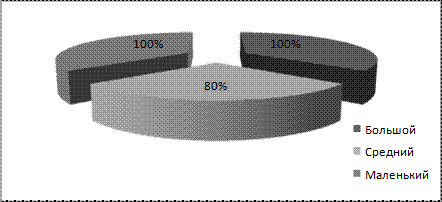 Диаграмма 1. Знания младших дошкольников в области сенсорных эталонов величин Мониторинг №2Цвет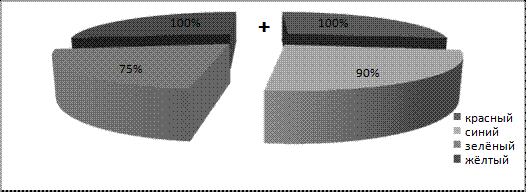 Диаграмма 2. Знания младших дошкольников в области сенсорных эталонов цветаМониторинг № 3Формы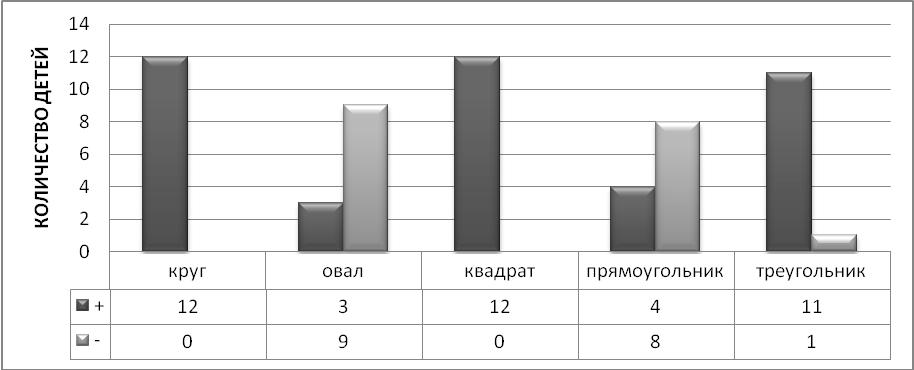 Диаграмма 3. Знания младших дошкольников в области сенсорных эталонов форм Вывод: Исходя из полученных данных о восприятии детьми сенсорных эталонов, уровень сенсорного развития средний: 50 % младших дошкольников испытывают трудности при восприятии синего и зелёного цвета. В области форм особое затруднение вызывают овал и прямоугольник. Область величины особой проблемы не представляет.Формирующий эксперимент На основе полученных данных было выделено шесть младших дошкольников 2011 года рождения.С вышеуказанными детьми систематически и целенаправленно был проведен педагогический эксперимент.Цель : Повышение уровня восприятия детьми сенсорных эталонов величины, цвета, формы. Время проведения: 20.09.14-20.10.14 г.Метод: Педагогический эксперимент, наблюдение за практической деятельностью младших дошкольников.Приемы : Сенсорное обследование с одновременным наглядным объяснением.Оборудование : Система дидактических игр на воспитание восприятия детьми цвета, формы, величины.Система дидактических игр на воспитание восприятия цвета: 1. Спрячь мышку.Дидактическая задача: закрепить у младших дошкольников представления о 4 цветах (красный, синий, желтый, зеленый).2. Подбери по цвету.Дидактическая задача: закрепить у младших дошкольников представления о 4 основных цветах (красный, синий, желтый, зеленый), научить классифицировать предметы по форме.3. У кого какое платье.Дидактическая задача: закрепить умение детей выбирать по слову, обозначающему цвет, различать основные 4 цвета. (Приложение 1.)Система дидактических игр на воспитание восприятия формы: 1. Подбери фигуру.Дидактическая задача: Закрепить представления детей о геометрических фигурах, упражнять в их названии. Закреплять навык обследования геометрических форм приемом обследования и накладывания. 2. Кому какая форма.Дидактическая задача: закрепить навыки детей при группировке геометрических фигур (кругов, овалов).3.Геометрическое лото.Дидактическая задача: закрепить умение детей сравнивать форму изображаемого предмета по образцу (геометрическая фигура) (Приложение 2.)Система дидактических игр на воспитание восприятия величины: 1. Башня.Дидактическая задача: закрепить представление об относительности величины предмета, дать представление об отношениях по величине между плоскими и объемными предметами.2. Что там?Дидактическая задача: закрепить умения детей устанавливать отношение 3 предметов по величине при составлении матрешки.3. Сбор фруктов.Дидактическая задача: развить глазомер при выборе по образцу предметов определенной величины. (Приложение 3.)Комплексная дидактическая игра 4. Комплексная игра. Лото «Цвет и форма».5. Дидактическая задача: закрепить представления детей о 5 геометрических фигурах (круг, овал, квадрат, прямоугольник, треугольник) и 4 основных цветов (красный, синий, желтый, зеленый), научить ориентироваться на 2 признака одновременно (цвет и форма), отвлекаясь от величины. (Приложение 4.) Контрольный эксперимент После проведения системы дидактических игр был проведён контрольный эксперимент. Выявлялось восприятие цвета, величины, формы младших дошкольников обоих подгрупп: участвующих в эксперименте и не прошедших обучение посредством дидактических игр. Цель: Выявить закрепление знаний младших дошкольников 2011 года участвующих в опыте работы. Сравнить полученные данные с умениями и знаниями младших дошкольников первой подгруппы, не участвующих в опыте. Время проведения: 20.10.14- 20.11.14Методы: Педагогический эксперимент, показ практических действий.Приемы: Сенсорное обследование с наглядным объяснением.Оборудование: Набор геометрических плоскостных фигур (круг, овал, треугольник, прямоугольник, квадрат) 4 основных цвета (красный, синий, зеленый, желтый) 3 разных величин (большой, средний, маленький). Мониторинг № 4 Величина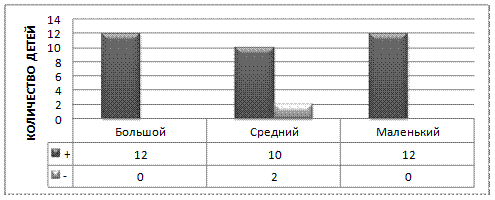 Диаграмма 4. Знания младших дошкольников в области сенсорных эталонов величинМониторинг № 5Цвет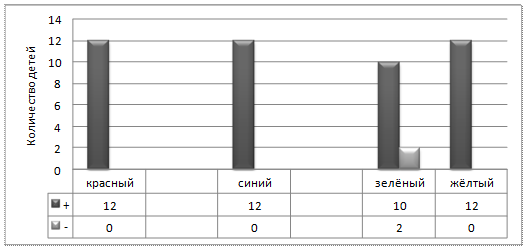 Диаграмма5. Знания младших дошкольников в области сенсорных эталонов цветаМониторинг № 6 Формы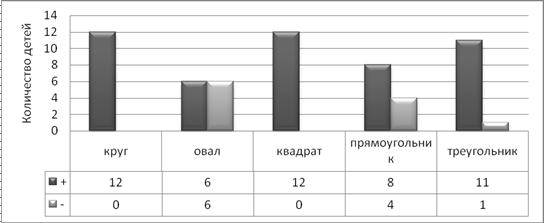 Диаграмма 6. Знания младших дошкольников в области сенсорных эталонов формДети, с которыми проводилась экспериментальная работа, показали лучшее восприятие сенсорных эталонов формы, цвета, величины, чем дети, с которыми целенаправленно не проводились дидактические игры.Таким образом, данные, полученные в ходе  проведённой работы, подтверждают факт, что дидактические игры по изодеятельности повышают уровень сенсорного развития младших дошкольников в младшей группе. На основании этого можно сделать вывод, что эффективность дидактических игр в развитии восприятия формы, цвета, величины, а так же конструирования очень велика. Разброс показателей дает возможность говорить о необходимости целенаправленного, систематического проведения дидактических игр. Обращает на себя внимание факт зависимости знаний младших дошкольников от постоянств проведения на занятиях и вне дидактических игр. По данным, полученным в ходе работы, можно утверждать, что 6 из 12 младших дошкольников, участвующих в формирующем опыте, при повторном констатирующем, показали лучший результат по сравнению с детьми, с которыми занятия не проводились. Дидактические игры по изодеятельности и конструированию повышают сенсорную культуру младших дошкольников и развивают сенсорное восприятие цвета, формы, величины.Перспективность опытаЗначение сенсорного воспитания ребенка для его будущей жизни выдвигает перед теорией и практикой дошкольного воспитания задачу разработки и использования наиболее эффективных средств и методов сенсорного воспитания в детском саду. Анализ исследований показал, что в игровой деятельности происходит наиболее интенсивное воспитание всех психологических функций, в том числе происходит сенсорное воспитание. Значит, в учебно-воспитательный процесс необходимо внедрять дидактические игры, упражнения для развития восприятия ребенка, основная задача которых ознакомление младших дошкольников со свойствами предметов, что поможет обеспечить накопление представлений о цвете, форме и величине предметов. В связи с этим было проведено исследование на базе МДОУ « Детский сад общеразвивающего вида №29 с. Красный Октябрь» Белгородского района, целью которого являлось: определение эффективности влияния дидактических игр на сенсорное воспитание младших дошкольников. Экспериментальное исследование, проведённое, в младшей группе  показало, что дидактические игры по изодеятельности и конструированию повышают уровень сенсорного развития младших дошкольников в  младшей группе. На основании этого можно сделать вывод, что эффективность дидактических игр в развитии восприятии формы, цвета, величины, а так же конструирования очень велика. Через дидактическую игру дети учатся анализировать, сравнивать и обобщать, т.е. систематическое целенаправленное использование дидактических игр влияет на сенсорное воспитание младших дошкольников.Библиографический список1. Аванесова, В.Н. Обучение самых маленьких в детском саду  / В.Н. Аванесова. - М.: Просвещение,1968. - 113с.2. Аксарина, Н.М. Воспитание детей раннего возраста / Н.М. Аксарина. - М.: Просвещение, 1981. - 224 с.3. Ананьев, Б.Г., Рыбалко, Е.Ф. Особенности восприятия пространства у детей / Б.Г. Ананьев, Е.Ф. Рыбалко. - М.: Просвещение, 1984. - 203с.4. Артемова, Л.В. Мир в дидактических играх дошкольников [Текст]: Кн. для воспитателей дет. сада и родителей / Л.В. Артемова. - М.: Просвещение, 1992. - 96с.5. Башаева, Т.Б. Развитие восприятия у детей. Форма, цвет, звук : Популярное пособие для родителей и педагогов / Т.В. Башаева. - Ярославль: Академия развития, 1997. - 240с.6. Бондаренко, А.К. Дидактические игры в детском саду : Кн. для воспитателей дет. сада / А.К Бондаренко. - М.: Просвещение, 1991. - 169с.7. Букатов, В.М. Педагогические таинства дидактических игр / В.М. Букатов. - М.: Московский психолого-социальный институт Издательство «Флинта» 1997. - 96с.  8. Вартан, В.П. Сенсорное развитие дошкольников / В.П. Вартан.- Мн.: БрГУ, 2007. - 150с.9. Венгер, Л.А. Воспитание сенсорной культуры ребенка от рождения до 6 лет: Кн. для воспитателя детского сада / Л.А. Венгер, Э.Г. Пилюгина, Н.Б. Венгер. - М.: Просвещение, 1988. - 144с.10. Венгер, Л.А. Дидактические игры и упражнения по сенсорному воспитанию дошкольников: Пособие для воспитателей детского сада / Л.А. Венгер, Э.Г. Пилюгина, З.Н. Максимова, Л.И. Сысуева. - М.: Просвещение, 1973. - 110с.11. Воспитание детей в игре: Пособие для воспитателя дет.сада / сост. А.К. Бондаренко, А.И. Матусик. - М.: Просвещение, 1983.12. Воспитание и развитие детей раннего возраста: Пособие для воспитателей дет.сада / В.В. Гербова, Р.Г. Казакова, И.М. Кононова и др. - М: Просевщение, 2000. - 192с..13. Галанова, Т.В. Развивающие игры с малышами до трех лет / Т.В. Галанова. - Ярославль: Академия развития, 1996. - 240с.14. Галигузова, Л.Н., Мещерякова, Л.Н. Педагогика детей раннего возраста   / Л.Н. Галигузова, С.Ю. Мещерякова. - М.:: Владос, 2007. - 304с.15. Глушкова, Г. Игра или упражнение /Г. Глушкова// Дошкольное воспитание. - 2008. - №12. - С.29 - 34. 16. Дидактические игры и занятия с детьми раннего возраста: Пособие для воспитателей детского сада / Е.В. Зворыгина, Н.С. Карпинская, И.М. Кононова и др. - М.: Просвещение, 1991. - 160с.17. Дубровская, Н.В. Цвет и особенности его восприятия детьми дошкольного возраста   /Н.В. Дубровская// Дошкольная педагогика. - 2003. - №6 (15) - С. 21 - 26.18. Запорожец, А.В. Сенсорное воспитание дошкольников / А.В. Запорожец. - М.: Просвещение, 1963. - 98с.19. Кайл, Р. Детская психология: Тайны психики ребенка / Р. Кайл. - СПб: Еврознак, 2002. - 416с.20. Кирпичникова, Н. Развиваем сенсорику и мелкую моторику  Н. Кирпичникова// Дошкольное воспитание. - 2005. - №2 - С. 76.21. Козлова, С.А. Дошкольная педагогика / С.А. Козлова. - М.: Академия, 2002. - 416с.22. Краснощекова, Н.В. Развитие ощущений и восприятия у детей от младенчества до младшего школьного возраста: Игры, упражнения, тесты   /Н.В. Краснощекова. - Ростов н/Д: Феникс, 2007. - 231с.23. Курашова, Р.А. Сенсорное развитие дошкольников / Р.А. Курашова. - М.: Новое знание, 2006. - 345с.24. Макарова, Н.В. Организация психолого-педагогической помощи детям раннего возраста в условиях дошкольных образовательных учреждений  / Н.В. Макарова. - Ростов н/Д, 2004. - 110с.25. Марцинковская, Д.Т. Детская практическая психология / Д.Т. Марцинковская. - М.: Гордарики, 2000. - 255с.26. Маханева, М.Д., Рещикова, С.В. Игровые занятия с детьми от 1 до 3 лет / М.Д. Маханева, С.В. Рещикова. - М.: ООО ТЦ Сфера, 2008. - 96с.27. Медведева, Л.А. Цветочная полянка / Л.А. Медведева// Дошкольное воспитание. - 2002. - №12 - С. 22 - 23.34.Михина Е.Н. Развивающие игры для детей 2-7 лет/ авт.-сост. Е.Н. Михина.- Волгоград: Учитель, 2013.-153с.28. Мусейибова, Т. Генезис отражения пространства и пространственной ориентации у детей дошкольного возраста  /Т. Мусейибова // Дошкольное воспитание. - 1970. - №3 - С. 36-41.29. Мусейибова, Т. Развитие ориентировки во времени у детей дошкольного возраста   /Т. Мусейибова // Дошкольное воспитание. - 1972. - №2 - С. 48-55.30. Мутагорова, С.Н., Безуглая, И.Г. Сенсорная комната: новые возможности использования  С.Н. Мутагорова, И.Г. Безуглая//Воспитатель ДОУ. - 2010. - №9 - С. 7.31. Нечаева И.Ю. Система сенсорного развития детей   Л.А. Медведева// Справочник старшего воспитателя. - 2010. - №1 - С. 58.32. Новоселова, С.Л. Дидактические игры и занятия с детьми раннего возраста / Е.В. Зворыгина, Н.С. Карпинская, И.М. Кононова и др. - М.: Просвещение, 1985. - 121с.33. Обухова, Л.Ф. Детская психология: теории, факты, проблемы  / Л.Ф. Обухова. - М.: Тривола, 2000. - 300с.34. Петровский, А.В. , Ярошевский, М.Г. Психология / А.В. Петровский, М.Г. Ярошевский. - М.: Академия, 2001. - 281с.35. Печарова, К.Л. Дети раннего возраста в дошкольных учареждениях: Книга для воспитателя дет. сад / К.Л. Печора, Г.В. Пантюхина, Л.Г. Голубева. - М.: Просвещение,1986. - 176с.36. Пилюгина, Э.Г. Занятия по сенсорному воспитанию: пособие для воспитателя детского сада   / Пилюгина Э.Г. - М.: Просвещение, 1983. - 96 с.37. Пищикова, Н. Мир искусства дарит мысли, дарит чувства / Н. Пищикова // Дошкольное воспитание. - 2004. - №2 - С. 67 - 69. 38. Плеханов А., Морозова О., Манасеина М.М. Сенсорное развитие и воспитание детей дошкольного возраста / А. Плеханов, О. Морозова, М.М. Манасеина//Дошкольное воспитание. - 1995. - №7. - С. 31-35.39. Поддъяков, Н.Н. Сенсорное воспитание в детском саду  / под ред. Н.Н. Поддъякова, В.И. Аванесовой. - М.: Просвещение, 1981. - 192с.40. Поддьяков, Н.Н. Способы сенсорного воспитания в детском саду  / Н.Н. Поддъяков. - М.: Просвещение, 1965. - 392с. 41. Рожков, О.П. Упражнения и занятия по сенсорно-моторному развитию детей 2 - 4-ого года жизни  / О.П. Рожков. - М.: ИПО «МОРЭК», 2004. - 250с.42. Рубенштейн, С.Л. Основы общей психологии / С.Л. Рубенштейн. - М., СПб.:Питер, 2005. - 712с.43. Сорокина, А.И. Дидактические игры в детском саду : пособие для воспитателя детского сада / А.И. Сорокина. М.: - Просвещение, 1982. - 96с.44. Стребелева, Е.А. Методические рекомендации к психолого-педагогическому изучению детей (2-3 лет): Ранняя диагностика умственного развития /Е.А. Стребелева// Альманах ИКП РАО. - 2001. - № 4. 45. Сухомлинский, В.А. Духовный мир школьника / В.А. Сухомлинский. - М.: Учпедгиз, 1961. - 223с.46. Тихеева, Е.И. Воспитатель должен не только любить детей, но и знать их возрастные особенности  /Е.И. Тихеева// Дошкольное воспитание. - 2002. - №10. - С.90-93.47. Урунтаева, Г.А. Практикум по детской психологии  / Г.А.Урунтаева, Ю.А. Афонькина. - М.: Просвещение, Владос,1995. - 291с.ПриложениеПриложение № 1 - Методика исследования  сенсорного восприятия у дошкольников. Приложение № 2  –  Тематический план дидактических игр-занятий       по развитию сенсорных способностей детей  младшего возрастаПриложение № 3 -   Дидактические игры по развитию сенсорного    восприятия.Приложение № 4 -  Конспекты   занятия по  развитию  сенсорного восприятия.	5. Приложение № 5 -  Материал по работе с педагогами.	6. Приложение № 6 – Материал по работе с родителями.Приложение к опытуПриложение 1Система дидактических игр для закрепления и уточнения знаний младших дошкольников  в младшей группы о цвете, форме, величине Дидактические игры по изучению цвета Игра: «Спрячь мышку» Словарь: Название 4 основных цветов – красный, желтый, зеленый, синий.Демонстрационный материал: листочки бумаги 4 цветов (20 – 15), посредине белый квадрат (8-8), на которых нарисована мышка (мышкин домик), квадраты тех же 4 цветов – дверцы (10х10), большая картонная игрушка – кошка, мягкая мышка.Раздаточный материал: цветные листы 10х8, белые квадраты на них 5х5, цветные квадраты.Ход занятия:1. Смотрите, ребята, какая маленькая у нас сегодня гостья. Кто это, правильно, мышка. Какая она маленькая, пушистенькая, серенькая. Погладьте ее. Дети по очереди гладят мышку. - А вы знаете, где живет мышка? В норке. От кого прячется мышка? От кошки. Смотрите, нет ли где кошки, а то наша мышка боится. Поможем мышкам спрятаться в норке? Сейчас мы поиграем с вами в игру «Спрячь мышку».2. Cначала мы вместе научимся в нее играть. У меня мышкины домики. Расставляю три домика на демонстрационной доске, радом кладу 4 квадрата четырёх цветов. Видите в окошко выглядывают мышки. Чтобы спрятать мышку надо закрыть окошко дверцей – квадратиком того же цвета, что и домик, а то придет кошка увидит где окошко, откроет его и съест мышку». Вызываю по очереди 3 младших дошкольников и предлагаю им по очереди закрыть три окошка, выясняю, все или окошки хорошо закрыты.Если кто – то допустил ошибку, вызываю ребенка для её исправления. Достаю спрятанную раньше кошку, которая идет «ловить мышей». «Пойду поищу, где здесь живет мышка. Дети вы не видели мышку?» Кошка уходит не найдя мышку. Детям раздается по одному листочку – «мышкиному домику» (сидящим рядом даю листочки разных цветов) и по 4 квадрата всех цветов. « А теперь вы спрячьте своих мышек, пока кошка спит. Выберите из квадратов, которые лежат на ваших тарелочках квадрат такова же цвета, как и домик вашей мышки». Когда все дети выполнили задание, кошка снова «идет на охоту». Иду крадущимся шагом с кошкой на руках, прохожу по рядам и смотрю, у кого мышка плохо спряталась. При этом даю возможность детям, исправить положение, пока кошка не приблизилась к ним. Если ошибка не исправлена, кошка забирает у ребенка листочек с мышкой.3.Заключение. «Все сегодня хорошо играли, все спрятали мышек, только некоторые ребята ошиблись (указываю, какие именно ошибки были допущены). В следующий раз они обязательно хорошо спрячут мышек. Игра: «Подбери по цвету» Дидактическая задача: Закрепить представления о 4 основных цветах. Научить выделять цвет, как признак предметов (форма, величина, функциональное назначение). Наглядный материал: кукла. Раздаточный материал: карточки – коврики (30х20), разделенная на 4 клетки (10х10) разных цветов; по две три геометрические фигуры разного цвета (красный, синий, желтый, зеленый), величины из картона.Ход игры:1. Дети сидят за столом. Слышен стук в дверь. Я открываю дверь и виду куклу с корзинкой в руках. В корзинке лежит игра. « Смотрите ребята, к нам в гости пришла кукла Таня и принесла интересную игру. Здравствуй Катя, поздоровайтесь с Катей ребята. Кукла Таня хочет с нами поиграть. Давайте посмотрим, что лежит в корзине». 2.« Дети мы будем играть в игру «Подбери по цвету». У вас есть коврики из разноцветных клеток. Посмотрите, какие геометрические фигуры лежат на ваших тарелочках. Разложите их по клеточкам коврика, так чтоб их не было видно. У вас есть 2 фигурки одинакового цвета, на такую вы их и положите. А теперь начинайте раскладывать, а мы с куклой Таней посмотрим, что у вас получится. Если фигура будет другого цвета, то она будет видна. Цвет фигуры должен совпадать с цветом коврика и самая нижняя совпадать по величине».3. После того как, дети разложили геометрические фигуры кукла Таня ходит с воспитателем по рядам и проверяет правильность исполнения задания. Если ребенок ошибается, то объясняю, почему и куда правильно надо положить фигуру. Заключение. «Все ребята молодцы, хорошо справились с заданием. А кто ошибся, тот обязательно сделает правильно в следующий раз. Теперь я пойду к другим ребятам, чтоб с ними тоже поиграть. До свидания". Игра: «У кого какое платье» Дидактическая задача: Учить младших дошкольников выбирать предметы по слову, обозначающему цвет. Группировать оттенки одного цветового тона. Материал: Демонстрационный: Куклы. Вырезанные из картона в платьях разных цветов (однотонные платья), фланелеграф, магниты.Ход игры:1. Смотрите, ребята, какие красивые куклы водят хоровод на нашем фланелеграфе. Давайте внимательно рассмотрим их и выясним, чем они отличаются друг от друга.2.Чем отличаются друг от друга наши куклы? Правильно, цветом платья. Я буду показывать вам куклу, а вы говорить, какого цвета у неё платье. Показываю по одной кукле и поочередно опрашиваю младших дошкольников, уточняя и исправляя их ответы. 3. Заключение: Какие молодцы, ребята, многие из вас правильно назвали цвета. Наши куклы довольны, так как теперь знают какого цвета их платье. Так же мы выяснили, что у основных цветов есть оттенки и они имеют свое название. РезультатыДидактические игры на определение формыИгра: «Подбери фигуру»Дидактическая задача: закрепить представления младших дошкольников о геометрических фигурах, упражнять в их назывании, научить подбирать фигуры по образцу, закрепить навык обследования геометрических форм приемом обведения и накладывания. Демонстрационный материал: круг, квадрат, треугольник, овал, прямоугольник, вырезанные из картона. Раздаточный материал: Карточки с контурами 5 геометрических фигур, по 1 фигуре каждой формы той же величины, как и контурные изображения на карточке.Ход игры:1. Посадить младших дошкольников за стол и вынести из раздевалки большого, мягкого зайца. «Смотрите, кто к нам пришел. Это зайчик из лесу прискакал. Он совсем не знает, что такое геометрические фигуры. Он перепутал все фигуры и ни одной не вставил правильно. Сейчас мы с вами поиграем в очень интересную игру «Подбери фигуру» и объясним зайчику, какие бывают фигуры и как их обследовать. 2. Показать круг и, обводя его пальцем, спрашивает: «Как называется эта фигура, какая она по форме?» Показать овал, тоже обводит его пальцем. «А это какая форма?». То же самое проделать с другими фигурами в следующей последовательности: треугольник, квадрат, прямоугольник. Обводя фигуры, следует фиксировать внимание на углах. Неточные и ошибочные ответы младших дошкольников воспитатель исправляет. Попросить младших дошкольников обводить пальцем каждую фигуру, лежащую на подносе, затем накладывать ее на наклеенную фигуру и только при полном совпадении – класть формы и такие же фигуры на подносах. Разложить все фигуры на карточках так, чтобы они совпадали с нарисованными. 3. Заключение. « Мы сегодня научились подбирать фигуры по форме – круг, квадрат, овал, треугольник, прямоугольник. Игра: «Кому какая форма» Дидактическая задача: научить младших дошкольников группировать геометрические фигуры (овалы и круги) по форме, отвлекаясь от цвета и величины.Наглядный материал: большие мишка и матрешка. Раздаточный материал: по 3 круга и овала разных цветов и размеров, по 2 небольших подноса для каждого ребенка.Ход занятия:1. Сейчас я вам расскажу одну историю, про игрушки. Жили – были мишка и матрешка. И были у них яркие, красивые фигурки. Как – то раз разбаловались мишка и матрешка и перемешали все фигуры. А так как они внешне очень похожи, то сами не смогли отличить овал от круга. Вот и принесли к нам в группу, чтобы мои умные ребятки разложили по подносам овалы от круга. 2. Воспитатель демонстрирует круг и овал, просит младших дошкольников вспомнить название этих фигур, показать, чем они отличаются друг от друга, обвести контуры фигур пальчиком. « А теперь все кружочки положите на один поднос - матрешке, а все овалы на другой поднос – мишке». Наблюдает, как дети выполняет задание, в случае затруднений предлагает ребенку обвести фигуру пальцем и сказать, как она называется.3. Заключение. «Мы сегодня научились отличать круги от овалов. Мишка все овалы отнесет в лес, а матрешка - заберет круги домой. Принесите подносы с кругами и отдайте их матрешке. Теперь вернитесь к своим столикам и принесите подносы с овалами, отдадим их Мише. Молодцы, теперь мишка и матрешка с вами прощаются. Результаты:Геометрическое лото Дидактическая задача: научить младших дошкольников сравнивать форму изображенного предмета с геометрической фигурой и подбирать предметы по геометрическому образцу. Материал: 5 карточек и изображениями геометрических фигур: по 1кругу, квадрату, треугольнику, прямоугольнику, овалу; по 5 карточек с изображением предметов разной формы: круглой (теннисный мячик, яблоко, футбольный мяч, шарик, воздушный шар), квадратный (коврик, платок, оконная рама, кубик, флаг), овальной (дыня, слива, лист, жук, яйцо), прямоугольной (портфель, конверт, книга, домино, карта).Ход игры:1. Ребята, нас окружают геометрические фигуры. Сейчас мы с вами поиграем в игру, которая называется «Геометрическое лото» и попробуем увидеть в окружающих нас предметах самые различные формы.2. В игре принимает участие 6 младших дошкольников. Воспитатель рассматривает вместе с детьми материал. Дети называют фигуры и предметы. Затем по указанию воспитателя подбирают к своим геометрическим образцам карточки к изображению предметов нужной формы. Воспитатель предлагает детям правильно назвать форму предметов (круглая, овальная, квадратная, прямоугольная и треугольная). Выигрывает тот, кто быстрее подберет все карточки к геометрическому образцу. Затем дети меняются образцами друг с другом. РезультатыДидактические игры на определение величиныИгра: «Башня» Дидактическая задача: закрепить представления об относительности величины предметов: дать представления об отношениях по величине между плоскими предметами и объемными предметами.Демонстрационный материал: 3 куба разной величины.Раздаточный материал: на каждого ребенка по 3 квадрата разной величины, картонные зайчики, белый квадрат 5х5 в каждом квадрате с нарисованным зайцем.Ход занятия:Жили – были три братика – зайчика. Звали из Пушок – самый высокий, Белячок – средний, Шустрик – самый маленький и младший из братьев. Жили зайчики в высокой башне. Самый младший, Шустрик, жил в самом верху на третьем этаже, Белячок на втором, а Пушок – на первом, самом большом этаже. Но как - то раз перепутали зайчики свои этажи и сломали башню, так как не поместились в другой комнате. Плачут зайчики, а что делать, в садик не ходили, не знают, что предметы бывают разной величины. А мои ребятки умные, если чего – то и не знают, то быстро учатся. Сейчас мы вместе построим новую башню для зайчиков и им тоже покажем, как можно построить башню, чтоб больше не ломали свой домик и в размерах предметов умели разбираться. «Дети сейчас мы будем строить башню. Кто хочет построить башню? Ну иди ты, Даня, Какой ты возьмешь кубик, чтобы начать постройку? Надо чтобы башня была устойчивая, не сломалась от прикосновения. Правильно, чтобы башня была устойчивой, нужно сначала взять самый большой кубик. А теперь какой кубик нам поставит Ваня? (поменьше или средний). Совершенно верно, Ванечка, положи сверху средний кубик. А самый верхний, какой величины? Выходи, Вика, скажи нам, пожалуйста, какой бы ты положила кубик? Правильно, самый маленький кубик.Положи и садись к ребятам за стол.2. Мы сейчас посадим зайчиков на выступы башни, пусть идут домой, а посадит их Алина. Иди сюда, солнышко, посмотри на зайчиков. Куда ты посадишь самого большого, Пушка? Молодец, это его комната. А куда поселится Белячок, тоже правильно. Остался один Шустрик – ну иди домой, малыш. Ты же у нас самый маленький. Умница, Алина, садись к ребятам. А теперь обратите внимание на то, что лежит на столах. У вас вместо кубиков – квадраты. Мы будем играть, как будто квадрат – это кубик. А из окошечка кубика выглядывает зайчик. Квадраты тоже разной величины: большой, средний и маленький. На столе сложите из них башенку. Только квадраты надо класть не один на другой, а один над другим. Какой мы возьмем квадрат? Правильно, самый большой. Положите его у нижнего края стола. А какой квадрат мы положим над ним? Правильно, средний. А вверх? Да, самый маленький. Посмотрите устойчивые ли, получились у вас башни? Всем ли зайчикам удобно? Молодцы, хорошо построили башню для зайчиков. 3. Заключение: Теперь всем зайчикам хорошо, у каждого есть своя комната. А если вы соедините или поставите рядом все башни, то получится большой городок для зайчиков. Вы так же можете соединить две башни и тогда получиться красивая ограда. Дети играют в квадратики и кубики. Строят башни.Игра: « Что там? » Дидактическая задача: Учить младших дошкольников устанавливать отношение трех предметов по величине при составлении матрешки. Материал: Деревянная трехместная матрешка.Ход занятия: 1.Читаю детям загадку:«Ростом разные подружки, но похожи друг на дружку». Дети, кто это такие интересные подружки? Как вы думаете? Правильно, Матрешки. Сейчас мы с ним поиграем. 2. Я раскрываю одну матрешку и обнаруживаю в ней еще одну. « Смотрите, еще одна матрешка, посмотрим, что там». Разбираю вторую матрешку и нахожу в ней третью – самую маленькую. «Оказывается здесь целых три матрешки, (складываю все три), а можно сделать опять одну? А как?». Обращаю внимание младших дошкольников на то, что маленькая матрешка не разбирается, а целиком вкладывается в нижнюю часть средней, которая потом закрывается верхней частью, после чего вставляется в нижнюю часть самой большой матрешки, и она тоже закрывается. 3. Дети выполняют указанные действия, разбирая и собирая матрешку по очереди. Отмечая особо тех ребят, которые без проб, на глаз, находят нужные части матрешки и быстро собирают её. В конце игры матрешек выстраиваю по росту и веду на прогулку.Игра: «Сбор фруктов» Дидактическая задача: Развивать глазомер при выборе по образцу предметов определенной величины.Материал: Яблоки – образцы (вырезанные из картона) 3 величин – большие, поменьше, маленькие; дерево с подвешенными картонными яблоками тех же величин, что и образцы (по 6 яблок разной величины). Диаметр каждого следующего яблока меньше предыдущего на 6,5 см. Книга с красочными иллюстрациями «Гуси – лебеди». Три куклы разного роста.Ход занятия:1. Рассказывание русской народной сказки «Гуси – лебеди». Рассматривание красочных иллюстраций к сказке. «Смотрите, ребятки, какая красивая, обливная яблонька сестричку с братиком спрятала от злых гусей – лебедей. А мы тоже сейчас вырастим волшебную яблоньку, всю в спелых, сладких яблоках и угостим или наших кукол. Положим им на тарелочки. Но куклы у нас разного размера, поэтому нам придется разложить яблоки по 3 разным корзинкам: самые большие для Алёны; Средние для Оли; Маленькие для Кати. Сейчас мы с вами, скажем волшебные слова, и на этом подносе вырастет самая настоящая яблоня. Только надо всем дружно сказать волшебные слова: Крибле крабле бумс. Вот и выросла наша яблонька. 2. Показываю детям яблоню с яблоками и корзины. Возле корзинок сажаю трех кукол. « На нашей яблоне растут яблоки трех размеров. Сейчас каждый ребенок по очереди подойдет к яблоньке и по образцу сорвет такое же яблоко, что и у него в руках. Если яблоко сорвано правильно прошу положить их в соответствующую корзинку». 3. Когда все яблоки сорваны и разложены по корзинам, дети относят яблоки на стол и продолжают угощать кукол. Если игра закончена, а дети ещё не наигрались, то яблоки можно повесить на место и повторить игру. РезультатыКомплексные дидактические игры1.Комплексная игра. «Лото «Цвет и формы» Дидактическая задача: - закрепить представления младших дошкольников о 5 геометрических формах (круг, овал, квадрат, прямоугольник, треугольник) и 4 основных цвета (красный, желтый, зеленой, синий); - учить ориентироваться на 2 признака одновременно (цвет и форму), отвлекаясь от третьего (величины).Материал: 6 карт, на каждой из которых в разном порядке расположены 5 фигур – квадрат, прямоугольник, равносторонний треугольник, круг и овал. Размеры: квадрат 2,5 х 2,5 см.; прямоугольник 2,5 х 3,5 см.; сторона равностороннего треугольника равно 2,5 см.; диаметр круга 2,5 см.; Все фигуры наклеенные на одной карте имеют разный цвет. 30 вырезанных фигур – каждая из 5 форм представлена в 4 цветах (размеры: квадрат 5х5 см., прямоугольник 5х7 см., сторона равностороннего треугольника 5 см., диаметр круга 5 см., большой диаметр овала 7 см., малый – 5 см.)Ход игры:1. Ребята, смотрите, пока вы спали, к нам приходил почтальон. Он принес нам письмо. Давайте распечатаем его и посмотрим, что лежит в конверте и от кого оно. Вот тут пишется адрес и имя. Оно от куклы Алёны. Она прислала нам новую игру и потом придет посмотреть, как ребята научились в нее играть. 2. В игре могут участвовать от одного до шести младших дошкольников. Я беру на себя роль ведущего (позднее можно передать её ребенку). Дети получают по одной карте. Достаю из коробки по одной фигуре и спрашиваю. «У кого такая?» Если ребенок, у кого фигура есть такого же цвета и формы, обнаружил это, он получает ее и закрывает соответствующую фигуру на своей карте. Если никто не попросили фигуру, она откладывается в сторону. Выигрывает тот, кто первый закроет все фигуры на своих картах. 3. Дети складывают приносят кукол, мишек, зайчиков и их учат играть в лото. После окончания игры собирают фигуры в конверт и вместе складывают карты.РезультатыКонструированиеИгра: «Узкая и широкая дорожка» Цель: Закрепить умение плотно прикладывать кирпичики длинной стороной друг к другу, распределять постройки по поверхности. Продолжать учить играть с постройкой. Вызывать речевую активность младших дошкольников.Словарь: Дорожка длинная, узкая, широкая, прочная.Раздаточный материал: 5 кирпичиков, кукла, резиновая собака, кошка. Дополнительные кубики разных цветов для дополнительной подстройки. Домик из картона для куклы.Предварительная работа: 1. Рассматривание во время прогулки проезжей части.2. Рассматривание иллюстраций, изображающих улицу.3. Объяснение функций дороги во время занятия по ОБЖ.4. Приготовление для занятия 5 кирпичиков 4 основных цветов, куклу, машину, резиновую собаку, кошка. Ход занятия:1. Введение. Ребята, сейчас я расскажу вам одну поучительную историю. Это кукла Катя и её любимые животные: кошка Мурка и собачка Бобик. Они очень любят гулять по парку. Кто знает, что такое парк? Это лес в центре города. Там много деревьев, есть пруды. Кто любит ходить гулять в Кусково? Пошла кукла Катя со своими любимыми животными гулять в парк и заблудилась. А заблудилась она потому, что дорожки в парке были разбиты и куда идти - кукла Катя не знала. Чтоб кукла Катя дошла до своего домика надо построить ей длинную дорожку. Сейчас ребята станут около стола и помогут построить дорожку к домику куклы Кати.2. Основная часть: У каждого у вас есть набор кубиков. Они все одинаковые по форме, размеру, но разные по цвету.Сейчас каждый из вас, по очереди будет строить дорожку. Иди сюда, Вика, скажи мне пожалуйста, какого цвета у тебя кубики? «Красные». Берем по одному кирпичику правой рукой и кладем их рядом. Если мы будем строить из одного кирпичика, то дорожка получится узкая, а из двух – широкая. С правой стороны стола мы будем строить узкую дорожку для собаки и кошки, А широкую с левой стороны стола построим для куклы. Для этого надо брать сразу два кирпичика и кладу их рядом, тесно прижимая, друг к другу и четко соединяя стороны. Какую ты хочешь построить дорожку, Вика, узкую или широкую? Дети по очереди выходят к столу и строят дорожку. При этом называют цвет и какую именно; узкую или широкую. 3. Итог. Дети помогают кукле Кате дойти до дома. Заносят её в дом и машут ей ручками. Помогаю детям обыгрывать ситуацию и развивать сюжет. К кукле Кате пришла подруга, котенок потерял дорогу домой, собирать грибы вдоль дорожки. Предлагаю им атрибуты и учу младших дошкольников развивать самостоятельно игровой сюжет. После игры дети помогают сложить кубики в ящик и сажают игрушки на место.РезультатыИгра: «Построим комнату для куклы. Встреча куклы» Дидактическая задача: Показать детям, что из кубиков и кирпичиков можно построить комнату для куклы; стул, стол, кровать, диван. Учить сооружать одновременно несколько предметов, отличающихся по конструкции и назначению. Привлекать интерес к постройке, возбуждать интерес к игре.Материал: 14 кирпичиков, 2 кубика, пластина, кукла, резиновая кошка.Ход занятия:1. Введение. Ребята к нам в гости приехала кукла Оля. Она приехала издалека и хочет немного пожить у нас в группе. Чтоб ей было удобно, надо построить ей комнату и тогда кукла, подольше поживет у нас.2. Основная часть. Сажаю младших дошкольников на ковер полукругом. «Для того чтобы построить кукле комнату, надо сначала построить Оле стул. Для этого мы возьмем большой куб и поставим его на стол. Это сидение стула. Теперь нам нужна спинка. Мы возьмем брусок и поставим его узкой стороной на ковер. У нас получился стул. Мы сейчас посадим куклу на него и будем дальше строить. Допустим кукла Оля захочет кушать, куда она поставит тарелку? Правильно, она сядет за стол. Мы возьмем широкую пластину – это поверхность стола. А четыре маленьких куба будут ножками для стола. Теперь мы можем угостить Олю с дороги чаем. Алина, принеси, пожалуйста, с кухни для Оли чашку и блюдце. Мы же продолжаем строить кукле Оле комнату: она попьёт чай и захочет посмотреть телевизор. Сейчас мы построим ей диванчик: у дивана есть спинка, длинное, широкое сидение, подлокотники и маленькие ножки. Мы возьмем два широких бруска и поставим их на четыре кубика. Помните, постройка должна быть устойчивой, иначе Оля упадет и сломает ножку. Третий брусок – спинка дивана, а два маленьких бруска – подлокотники. Теперь самое основное – кровать. Для неё нам понадобится четыре детали: два длинных бруска – само ложе, на него ляжет кукла Оля, а в изголовье и в ногах поставим два кирпичика. Нам осталось застелить кровать: Ира принеси, нам, пожалуйста, матрас, подушечку, одеяльце и застели кровать для куклы Оли. Молодец. Вот теперь комната для куклы Оли готова. 3. Вывод: Дети обыгрывают различные ситуации. После того, как дети наигрались, они помогают убрать кубики и другой строительный материал обратно в шкаф.РезультатыИгра: «Постройка горки со скатом» Цель: Учить младших дошкольников строить лестницу, приставляя наклонно к самой высокой стороне пластины. Развивать глазомер и координацию движений. Воспитывать усидчивость.Материал: 6 кирпичиков разной длины, 1 пластина, матрешка.Ход занятия:1. Введение. Я сажаю младших дошкольников на диван и показываю иллюстрацию « Маша катается с горки». При этом рассказываю с выражением и наизусть стихотворение:Построили мы лесенку На лесенке ступеньки.Машенька по лесенке взобралась высоко:Сидит высоко Машенька и распевает песенку:«Я сижу на лесенке мне очень хорошо!»2.Основная часть: Вот какая хорошая песенка у Машеньки. Послушайте, как мы можем построить свою лесенку. Для этого нам понадобится сначала пластина. Мы поставим её на узкую сторону. Она должна стоять очень устойчиво, чтобы по лесенке было удобно подниматься. Теперь с другой стороны мы по очереди будем ставить кирпичики; сначала самый длинный, потом короче, далее ещё короче. Пока не используем все кирпичики. Теперь матрешка может взобраться по лесенке и скатится с нее. Смотрите, как хорошо матрешке. А теперь вы сами построите горку с лесенкой и покатаете матрешку.Дети строят свои горки и катают матрешку с горки. Предлагаю им пригласить покататься других игрушек. После игры дети помогают убрать кубики и складывают их в коробку. Игрушки сажают на место. РезультатыИгра: «Сложи лицо» Цель: научить младших дошкольников составлять лица из отдельных элементов, развить мелкую моторику рук и обогащать тактильные ощущения младших дошкольников, воспитать интерес к мимике человеческого лица.Оборудование: Лица вместе с париками 4х форм (круглые, квадратные, овальные, грушевидные, треугольные). Глаза, носы, брови, рты. Картинки с изображением лиц.Ход игры:1. Смотрите, ребята, какие разные лица на наших картинках. Вот эта девочка грустная, а вот мальчик смеется. Уголки губ подняты вверх. У каждого соё настроение, выражение лица. А все ли лица одинаковые? Даже у вас. У Алины лицо круглое, а у Саши – узкое, вытянутое. Мы все разные по цвету глаз, бровей, волос. Сейчас мы попробуем вместе с вами составить или свое лицо или лицо своего друга. Посмотрите повнимательней друг на друга и отметьте для себя, какого цвета волосы, глаза, какие брови и губы. 2. Посмотрите повнимательней на свои трафареты, наша задача подставить такие глаза, губы, носы и брови, чтобы лицо стало как живым и похожим на нас с вами. Выбирайте, какие глаза подойдут вашему человечку: если лицо круглой формы, то ищите и глаза круглые. Если лицо узкое, овальное; то и глаза маленькие, вытянутые. Подобрали глаза? Молодцы. Теперь ищите на подносах нос. Надо чтобы он соответствовал форме лица. А вот рот вы выберете сами и скажете мне, какой у вас получился человечек: веселый или грустный. 3. Молодцы, ребята, какие разные у вас получились человечки. А какие интересные истории вы о них рассказали. А теперь человечки устали и пойдут спать обратно в конвертики, а ребята пойдут собираться на улицу, так как там весна, светит солнышко, и поют птички.РезультатыПриложение 2Тематический план дидактических игр-занятий по развитию сенсорных способностей детей  младшего возраста  ПРИЛОЖЕНИЕ 3Дидактические игры по развитию сенсорных способностей детей  младшего возраста.Игра "Подбери кораблику парус"Цель: Учить находить предмет соответствующего цвета, закреплять различение цвета. Оборудование: карточка с изображением корабликов 4 основных цветов и паруса таких же цветовых оттенков. Ход: Воспитатель предлагает детям подобрать кораблику парус определённого цвета и объясняет, что кораблик поплывёт только тогда, когда парус будет подобран правильно. Игра "Цветные варежки" Цель: Учить подбирать предмет, соответствующий по форме и цвету. Оборудование: цветная варежка из картона с отверстиями по середине, вкладыши, соответствующие отверстию. Ход: Воспитатель обращает внимание детей на варежки и рассказывает, что дети играли во дворе и у них порвались варежки. Даёт каждому по варежке, а заплатки лежат в общей коробке. Ребёнок должен самостоятельно найти заплатку и зашить варежку. Игра "Чья конура?"Цель: Учить подбирать предметы, соответствующие по величинеОборудование: карты с изображением домиков для собачек с хорошо выделенными отверстиями (3 шт.), плоскостные фигурки собак. Ход: Воспитатель рассказывает детям о том, что собачки вышли во двор, заигрались, а теперь не могут найти свои домики. Нужно помочь собачкам найти каждой свою конуру. Ребёнок подбирает собачку в соответствии с отверстием (по величине). Игра "Собери машину"Цель: Учить собирать целое из частей геометрических фигур. Оборудование: карточка с наклеенной на ней машиной, выложенной из геометрических фигур. Пустая карточка и к ней такой же набор геометрических фигур. Ход: Ребёнок должен выложить машину по образцу. Воспитатель при этом задаёт ему вопросы по закреплению названий геометрических фигур, если нужно помогает ребёнку.СветИгра 1. «Пляшущие тени»Цель: развивать зрительное ощущение, формировать представления о свете и темноте. Ход игры: эта игра проводится на прогулке. В солнечную погоду обратите внимание детей на то, что их тела отбрасывают тени на земле. Предложите детям подвигаться (лучше стоя на ровной поверхности) и понаблюдать за тем, как тень на асфальте повторяет их движения. Можно обратить внимание детей на то, что тени в разное время суток разные: короткие или длинные. Игра 2. «Гуляем в темноте»Цель: развивать зрительные ощущения, формировать представление о темноте. Ход игры: это занятие лучше проводить в зимнее время суток, когда день короткий. Когда стемнеет, предложите детям погулять (по комнате, на площадке) : «Давайте погуляем в темноте! Это не страшно». Пусть малыши возьмутся за руки и начнут свое путешествие. Когда глаза детей привыкнут к темноте, попросите их рассказать, что они видятПо окончании игры предложите малышам рассказать о том, когда и где бывает темно (светло).Игра 3. «День и ночь»Цель: развивать зрительные ощущения, формировать представления о свете и темноте. Ход игры: это занятие лучше проводить в зимнее время суток, когда день короткий. Когда стемнеет, предложите детям поиграть: «Давайте поиграем в игру «День и ночь». Когда я включу свет, и в комнате станет светло, наступит день. В это время вы будете ходить, играть, танцевать. А когда я выключу свет, и станет темно, наступит ночь. Тогда вы ляжете на ковер и будете спать».В эту игру можно играть несколько раз, пока у детей не пропадет к ней интерес. Игра 4. «Солнечный зайчик»Цель: развивать зрительные ощущения, формировать представления о свете и темноте. Материалы: зеркальце. Ход игры: Выбрав момент, когда солнце заглядывает в окно, поймайте с помощью зеркальца солнечный лучик и обратите внимание малышей на то, как солнечный зайчик прыгает по стене, потолку, стульчикам и т. д. Затем предложите детям дотронуться до светового пятна - поймать солнечного зайчика. При этом передвигайте сначала луч плавно, затем быстрее. Проводите игру в безопасном месте, чтобы дети не наталкивались на мебель и другие предметы. Если малышам понравилась игра предложите кому-нибудь из детей роль ведущего, а сами вместе с ребятами ловите солнечного зайчика. Игра 5. «Фонарик»Цель: развивать зрительные ощущения, формировать представления о свете и темноте. Материалы: электрический фонарик. Ход игры: когда стемнеет, походите вместе с детьми по темной комнате, освещая её лучом фонарика. Путешествуя по темной комнате, заглядывайте в темные углы, рассматривайте окружающие предметы. Затем передайте фонарик ребенку, пусть теперь он ведет за собой остальных малышей. Игра 6. «Свеча»Цель: развивать зрительные ощущения, формировать представления о свете и темноте, полумраке. Материалы: свеча. Ход игры: когда стемнеет, зажгите на столе длинную свечу и зажгите её. Предложите детям понаблюдать за тем, как она горит. Можно походить с зажженной свечей по группе, освещая путь. Обратите внимание детей на то, что при свече стало светлее. Затем предложите всем вместе или по очереди, задуть свечу. Включите электрическое освещение и обратите внимание детей на то, что свет лампочки ярче, чем свет свечи. Игру можно повторить несколько раз. ЦветИгра 1. «Цветная вода»Цель: знакомить детей с цветом. Материалы: акварельные краски, кисточки, пластиковые стаканы, вода. Ход игры: в ряд на столе расставлены стаканы, наполненные водой. Обмакните кисточку в краску одного из основных цветов и разведите её в стакане с водой. Комментируя свои действия, постарайтесь привлечь внимание детей. Таким же образом разведите остальные краски. Предложите детям выбрать понравившуюся краску, взять кисточку. Пусть они сами попробуют развести краску в воде. Если им захочется продолжить игру, можно поменять воду и предложить развести другую краску. На следующих занятиях можно давать детям по несколько стаканов с водой, предлагать смешивать несколько красок в одном стакане с целью получения нового цвета. Делать растворы разной консистенции, чтобы увидеть разные оттенки одной краски. Игра 2. «Цветные кубики»Цель: учить сравнивать цвета по принципу «такой - не такой», подбирать пары одинаковых по цвету предметов. Материалы: пары разноцветных кубиков (красные, желтые, зеленые, синие) .Ход игры: разложите на ковре кубики. Затем возьмите один кубик и покажите его детям: «Вот какой кубик я выбрала. Давайте найдем такой же кубик». Возьмите кубик контрастного цвета и приложите его к выбранному кубику. И так пока кубики не совпадут. Комментируйте свои действия: «Такой? Нет, не такой. И этот тоже не такой. Вот этот такой. Одинаковые кубики». В следующий раз увеличьте число кубиков каждого цвета и попросите детей найти все кубики заданного цвета. Со временем можно ввести дополнительные цвета, например оранжевый. Игра 3. «Цветные парочки»Цели: учить сравнивать цвета по принципу «такой - не такой», подбирать пары одинаковых по цвету предметов. Материалы: пары одинаковых по цвету предметов (кубики, пирамидки, шарики и др., коробка. Ход игры: перед началом игры подберите пары: сначала одинаковые (красные кубики, желтые шарики зеленые карандаши и др., затем разные (красный помидор и красный мяч, желтый шарик и желтый цыпленок, зеленая елочка и зеленый листок и др.) . Раздайте детям по одному предмету из пары, остальные перемешайте на столе или в коробке. Попросите малышей найти цветные пары своим предметам. В эту игру можно играть и с одним ребенком. Соберите в коробку пары предметов. Затем предложите ребенку разложить предметы парам, группируя их по цвету. Количество цветных пар следует увеличить постепенно. Игра 4. «Цветные палочки»Цель: учить различать цвета по принципу «такой - не такой»; сортировать предметы по цвету. Материалы: счетные палочки двух контрастных цветов (по 5 штук каждого цвета). Ход игры: высыпьте перед ребенком счетные палочки и предложите разделить их на две кучки. Покажите, как следует раскладывать палочки, комментируя свои действия: «Давайте разложим палочки на две кучки: сюда все такие, а сюда все такие. Продолжай. Когда ребенок выполнит задание, прокомментируйте результат, называя цвет палочек: «Молодец, ты отлично справился. Сюда положил все красные, а сюда все синие». Постепенно количество палочек можно увеличивать. Игра 5. «Ниточки для шариков»Цель: учить детей различать цвета по принципу «такой - не такой»; знакомить с названиями цветов. Материалы: воздушные шары и узкие ленточки зеленого, красного, синего, желтого цветов. Ход игры: перед началом занятия надуйте воздушные шары и приготовьте ленточки. Покажите детям шары и скажите: «Видите, какие замечательные шары я принесла. Они большие и круглые. Хотите поиграть с ними? Но сначала надо привязать к шарам ленточки, чтобы удобнее было с ними играть. У каждого шара должна быть ленточка такого же цвета». Дайте четырем детям ленточки и попросите их пододрать шарики, какого же цвета. Помогите малышам сравнить цвета шариков и ленточек путем приложения и обозначить результат словами «такой», «не такой». Затем привяжите ленточки. Предложите детям поиграть с шариками. При этом назовите цвета шариков, не требуя от малыша повторения. Игра 6. «Бегите ко мне! »Цель: учить находить предмет определенного цвета по образцу (зрительное соотнесение) ; развивать внимание. Материалы: флажки разных цветов или большие и маленькие картонные квадраты разных цветов (желательно двухсторонние) .Ход игры: раздайте детям флажки трех цветов и предложите побегать с ними по комнате. Затем поднимите красный флажок и скажите: «Бегите ко мне! » Дети с красными флажками должны подбежать к вам и поднять их вверх. В следующий раз поднимите флажок другого цвета. Эту игру можно усложнить. Постепенно увеличивая количество флажков (до4-6 цветов) или поднимая два флажка одновременно. Игра 7. «Наряжаем кукол»Цель: учить подбирать цвета по принципу «такой - не такой»; находить предмет определенного цвета по образцу; знакомить с названиями цветов. Материалы: куклы и наборы одежды к ним (кофточки, юбочки основных цветов) ; коробка. Ход игры: раздайте детям кукол и попросите их одеть так, чтобы юбочки и кофточки совпадали по цвету. Дети по очереди подходят к коробке с одеждой и выбирают для своих кукол наряды, подбирая юбочки и кофточки методом прикладывания. Когда дети оденут кукол, проверьте вместе с ними правильность выполнения задания. В дальнейшем можно усложнить задачу. Перед началом занятия наденьте на кукол юбочки, а кофточки сложите в коробку. Раздайте детям кукол и предложите нарядить их на праздник. В этом случае дети подбирают одежду по цвету путем зрительного соотнесения. Подходя к коробке с одеждой без куклы. В следующий раз попросите детей подобрать куклам одежду заданных цветов. Игра 8. «Разложи по коробочкам»Цель: учить находить предмет определенного цвета по образцу; закреплять знания цветов. Материалы: небольшие предметы разных цветов (шарики, кубики, детали мозаики и др.), маленькие коробочки или мисочки, коробка большая. Ход игры: поставьте перед ребенком несколько маленьких коробочек и коробочку большую, в которой перемешаны предметы разных цветов. Предложите малышу разложить предметы по коробочкам в соответствии с цветом. Начните выполнять задание сами, положив по одному предмету в каждую из маленьких коробочек. Сначала предлагайте детям предметы 2-4 цветов (по 4 - 8шт. одного цвета). Со временем количество цветов и предметов можно увеличить. ФормаИгра 1. «Разложи фигурки по домикам»Цель: познакомить с плоскими геометрическими формами - квадратом, кругом, треугольником, овалом, прямоугольником; учить подбирать нужные формы разными методами. Материалы: пять больших фигур (квадрат, круг, треугольник, овал, прямоугольник). Много маленьких таких же фигур. Ход игры: разложите перед ребенком большие фигуры- домики, и много маленьких и поиграйте с ними: «Вот веселые разноцветные фигурки. Это круг, он катиться - вот так! А это квадрат. Его можно поставить». Затем предложите разложить маленькие фигурки «по кроваткам»: «Наступил вечер. Фигуркам пора отдыхать. Давайте положим их спать в кроватки».Раздайте детям по маленькой фигурке и предложите по очереди найти место каждой из них. Когда дети разложат все фигуры, подведите итог игры: «Вот теперь все фигурки нашли свои кроватки и отдыхают. Затем еще раз покажите и назовите все фигуры, не требуя от детей повторения. Эту игру можно повторять многократно, каждый раз изменяя ее сюжет. Игра 2. «Катится - не катится»Цель: познакомить с объемными геометрическими телами - кубом шаром. Материалы: кубики и шарики разного размера и цвета. Ход игры: покажите детям шар, затем кубик, сопровождая действия словами: «Это шар, он катится - вот так. Шары гладкие. Потрогайте. А это кубик. Кубик может катиться? Нет, не может. Зато у него есть углы, потрогайте их».Дайте детям по одному кубику и шарику и предложите поиграть с ними: поставить на пол, на стол, друг на друга, покатать и т. д. Затем попросите разложить предметы по коробкам: шары в одну коробку, а кубики в другую. Игра 3. «Фигуры играют в прятки»Цель: познакомить с объемными геометрическими телами - кубом и шаром; учить подбирать нужные формы. Материалы: картонная коробка среднего размера (1 - 2 шт.) с квадратными и круглыми прорезями; кубики и шарики одинакового размера. Ход игры: покажите детям коробку и научите их проталкивать в прорези - сначала шары, потом кубики. Затем предложите поиграть в прятки: «Игрушки решили поиграть в прятки. Давайте поможем им спрятаться в коробку».Раздайте детям кубики и шарики и предложите по очереди протолкнуть их в соответствующие по форме отверстия в коробке. Эту игру можно повторять многократно. Можно сделать прорези в двух коробках: в одной в форме круга, а в другой в форме квадрата и предложить детям спрятать фигурки в домики. Когда дети выполнят задание, вместе с ними загляните в домики и посмотрите на их «жителей», обратив внимание малышей на то, что в одном домике живут шарики, а в другом кубики. Игра 4. «Найди пару по форме»Цель: учить подбирать нужные формы методом зрительного соотнесения. Материалы: пары плоских геометрических фигур из картона разного цвета (круги, квадраты, треугольники, овалы, прямоугольники, коробка или шляпа. Ход игры: перед началом игры подберите пары геометрических фигур по количеству играющих (некоторые пары могут повторяться). Раздайте детям фигурки или предложите им не глядя вытащить по одной из коробки или шляпы. Попросите малышей внимательно рассмотреть фигуры, а затем найти себе пары - ребенка с такой же фигуркой. Эту игру можно повторять многократно, предлагая детям геометрические фигуры разных цветов и из разных материалов. Игра 5. «Найди лишнюю фигурку»Цель: учить сравнивать фигуры методом зрительного соотнесения. Материалы: плоские геометрические фигуры, разного цвета или карточки с их изображением (круги, квадраты, треугольники, овалы, прямоугольники, по 5 - 10 штук каждой формы) .Ход игры: это занятие проводится индивидуально или с небольшой группой детей. Перед каждым ребенком положите по 4 фигурки одного цвета, одна из которой отличается по форме. Предложите ребенку найти и показать лишнюю фигурку: «Рассмотри внимательно фигурки. Найди и покажи фигурку, которая отличается от других по форме».Игру можно усложнить, предлагая малышу фигурки разного цвета и размера. Игра 6. «Башни»Цель: познакомить с формой предметов; учить подбирать фигуры соответствующих форм. Материалы: пластмассовые или деревянные вкладыши - пирамидки квадратной и круглой формы. Ход игры: сначала эту игру лучше проводить индивидуально с каждым ребенком. Попросите малыша разобрать вкладыши и перемешать их. Предложите ему собрать две башни - пирамиды. Для того чтобы ребенку было легче справиться с задачей, помогите ему разделить вкладыши на две группы - квадратные и круглые. Потом башни можно разрушить, перевернуть вкладыши и собрать их. ВеличинаИгра 1. «Спрячь в ладошке»Цель: познакомить с понятием величины. Материалы: предметы и игрушки разной величины (колечки, шарик, резиновые игрушки) по количеству детей. Ход игры: сначала раздайте детям маленькие шарики и предложите их спрятать в ладошках. Затем таким же образом предложите спрятать предметы разной величины, разложенные на разносе (каждый ребенок берет по одному предмету).Подведите итог игры: «Маленькие предметы можно спрятать в ладошках, а большие нет».Игра 2. «Накрой платком»Цель: познакомить с величиной предметов, с понятиями большой, маленький. Материалы: предметы и игрушки разных размеров; платок. Ход игры: сначала в игре используются две игрушки и один платок. Подберите две игрушки таким образом, чтобы маленький предмет помещался под платком, а большой нет. Предложите детям поиграть в прятки - накрыть игрушки платком. Затем подведем итог игры: та игрушка, которая не видна из - под платка маленькая, а та, которая не поместилась под платком - большая. Для этой игры можно придумать разные сюжеты: подготовить сюрприз на день рождения, спрятать кукол от Бабы - яги. В следующий раз используйте два платка разной величины. В конце игры подведите итог: «Маленькую игрушку мы спрятали под маленьким платком, а большую под большим платком. А можно спрятать большую игрушку под маленьким платком? Попробуйте! Нет, не получается. А можно спрятать маленькую игрушку под большим платком? Можно! Маленькие игрушки прятать легче».Игра 3. «Накрой шляпой»Цели: знакомить с величиной посредством практических действий, с понятиями. Материалы: шляпа, предметы и игрушки разной величины. Ход игры: предложите ребенку по очереди спрятать под волшебную шляпу игрушки разной величины. Отметьте. Что под шляпу помещаются только маленькие игрушки. Игра 4. «Покормим кукол»Цель: знакомить с величиной в ходе практических действий с предметами, с понятиями большой, маленький, средний по величине. Материалы: миски одного цвета, большая маленькая ложка, большая и маленькая куклы. Ход игры: возьмите две миски, резко отличающиеся по величине, и предложите ребенку покормить большую и маленькую кукол. Подберите куклам тарелки и ложки подходящие по величине: «Большая кукла ест из большой тарелки большой ложкой. А маленькая кукла ест из маленькой тарелки маленькой ложкой. Давайте покормим кукол. Теперь пошли гулять».Усложняя игру, можно предложить ребенку три миски и три ложки разного размера и разыграть сюжет сказки «Три медведя». Также в тарелки можно класть еду разного размера. Игра 5. «Большие и маленькие кубики»Цель: обучать умению сравнивать предметы по величине методом зрительного соотнесения; сортировать предметы двух резко отличающихся по размеру; учить понимать и использовать в речи понятия: большой, маленький, такой же, одинаковые по величине. Материалы: разноцветные кубики, резко различающиеся по размеру, большое и маленькое ведерки. Ход игры: пред началом занятия положите большие и маленькие кубики в соответствующие по размеру ведерки.Покажите малышам ведро с большими кубиками, предложите достать их и поиграть с ними: «Какое большое ведро. А в ведре лежат большие кубики - вот такие».Затем покажите маленькое ведро, пусть они достанут маленькие кубики и поиграют с ними: «А вот маленькое ведро. В нем лежат маленькие кубики. Сравните маленький кубик, с большим. Поставьте их рядом».Когда дети поиграют с кубиками, предложите сложить их обратно в ведерки соответствующей величины. Раздайте малышам по одному или по два (большой и маленький) кубика и попросите положить их в нужное ведро. Подобную игру можно организовать и с другими игрушками: большим и маленьким грузовиком, большими и маленькими брусками, шариками и т. п. Игра 6. «Пирамидки»Цель: знакомить детей с величиной в ходе практических действий с игрушками, учить сравнивать предметы по величине способами наложения. Материалы: различные пирамидки. Ход игры:1-й вариант «Красная пирамидка».Подберите одноцветные пирамидки с небольшим количеством колец (3 шт.), чтобы ребенок не отвлекался на цвет и обращал внимание на размер колец. Предложите ребенку собрать одну пирамидку. Поясните, что пирамидка должна получиться гладкой. Для этого надо каждый раз выбирать самое большое колечко и надевать его на стержень. 2-й вариант «Разноцветная пирамидка».Подберите деревянные или пластмассовые пирамидки с разным количеством разноцветных колец. Предложите детям сначала снять колечки со стержня, затем собрать пирамидки, ориентируясь на признак величины. Можно предложить детям собрать пирамидку без стержня, положив колечки одно на другое. В этом случае хорошо видно, что если пирамидка сложена не верно, то она получается неустойчивой и может рассыпаться. Игра 7. «Две башни»Цель: закреплять знания о величине предметов; познакомить с понятиями высокий, низкий, одинаковые по высоте. Материалы: кубики, маленькие игрушки. Ход игры: построй те из кубиков две башни одинаковой высоты. Затем добавьте или уберите детали так, чтобы башни стали разные - высокая и низкая. Вместе с детьми сравните башни по высоте: «Вот две башни. Чем они отличаются? Ничем, они одинаковые. А теперь чем они отличаются? Эта башня высокая, а эта низкая. А теперь вы постройте башни! »Попросите детей построить сначала одинаковые башни, а затем высокую и низкую башни. Можно обыграть сюжет, посадив на верхушку башен маленькие игрушки. Игра 8. «Два поезда»Цель: познакомить детей с такими свойствами величины, как длина; с понятиями длинный, короткий, одинаковые по длине, учить использовать знания о длине в ходе практических действий с предметами; развивать глазомер, сравнивая предметы по длине на расстоянии. Материалы: кубики, бруски; резиновые игрушки небольшого размера или матрешки. Ход игры: вместе с детьми постройте из кубиков поезд и предложите поиграть: подталкивая последний кубик, «покатайте» поезд по полу. Затем постройте второй поезд и сравните его с первым (они одинаковые).Покажите детям, как изменить длину поездов, добавляя или убирая детали (вагоны). Постройте поезда, резко различающиеся по длине. Затем постепенно уменьшайте разницу между поездами. Обыгрывая сюжет, можно посадить в «вагоны» (поставить на кубики) «пассажиров» - небольшие по размеру устойчивые игрушки. КоличествоИгра 1 «Собираем шишки»Цель: учить детей различать количество предметов; познакомить с понятиями много, мало. Материалы: две корзинки или две коробочки, шишки. Ход игры: обратите внимание ребенка на разбросанные на палу шишки. Попросите его помочь собрать их. Положите в свою корзинку 2-3 шишки, а малышу предложите собрать остальные. В конце игры подведите итог: «Ты собрал много шишек. Молодец! А сколько шишек у меня? Мало».Игра 2. «Зайцы и лисы»Цель: учить детей различать количество предметов, познакомить с понятиями один, много, ни одного. Развивать внимание. Материалы: шапочка лисы или маска, хвост лисы, бубен. Ход игры: наденьте маску или шапочку лисы и прицепите хвост. Объясните детям правила игры: «Много маленьких пушистых зайчиков скачет по полянке. Но вот звучит бубен. Это приближается лиса. Все зайцы быстро разбегаются и прячутся кто куда. Кто не успеет спрятаться, того лиса поймает и унесет с собой в лес. Дети прыгают, изображая зайцев. Через некоторое время ударьте в бубен. Дети прячутся, а лиса приходит на полянку и ищет зайцев: «Куда же подевались зайцы? Было много, а теперь ни одного… »Лиса уходит, и игра повторяется. По окончании игры подведите итог: «Хотя зайцем много, а лиса одна, им с ней не справится, потому что лиса хитрая охотница. Поэтому лучше от лисы спрятаться. Было зайцев много, а теперь ни одного».В следующий раз роль водящего можно предложить кому-нибудь из детей. Игра 3. «Песочница»Цель: учить детей определять количество сыпучего материала, познакомить с понятиями мало, много, больше, меньше, столько же (одинаково) .Материалы: песок, ведерки (одинакового и разного размеров), совки. Ход игры: эту игру можно проводить во время прогулки. Дайте детям два ведерка одинаковой величины и совки. Предложите малышам наполнить ведерки песком, а затем сравнить количество песка в них (больше, меньше, одинаково). Игру можно продолжить, предложив детям добавить или отсыпать песок при помощи совка и вновь сравнить количество песка. Затем дайте детям два ведра разной величины и попросите наполнить их песком до краев. Вместе с детьми сравните количество песка в ведрах: «В большом ведре много песка, а в маленьком мало. Здесь больше, а тут меньше песка». Можно высыпать песок из ведер на ровную поверхность и сравнить кучки песка. Игра 4. «Наполни кувшин»Цель: учить детей определять количество сыпучего материала, познакомить с понятиями мало, много. Материалы: два пустых прозрачных кувшина, фасоль (горох или гречка) в мешочке, кружка. Ход игры: игра проводится индивидуально. Покажите ребенку пустой кувшин, Затем зачерпните фасоль кружкой и пересыпьте в кувшин. Предложите ребенку наполнить кувшин фасолью. Когда малыш справится с заданием, скажите «Кувшин был пустой, а теперь полный. Здесь много фасоли».Попросите ребенка пересыпать оставшуюся в мешочке фасоль в другой кувшин. Затем скажите: «Закончилась фасоль. Сколько здесь фасоли? Мало. В этом кувшине много, а в этом мало».Такую игру можно проводить, используя различные емкости (миски, банки) и материалы (крупы, семечки, песок, воду).Игру можно усложнить, предложив ребенку наполнить крупой 3 - 5 одинаковых емкостей, а затем сравнить количество крупы в них. Игра 5. «Бутылки»Цель: учить детей определять количество жидкости в емкости одинакового размера. Материалы: пластиковые бутылки одинаковой величины и формы (2 -3 шт.) ; вода (можно использовать подкрашенную воду) .Ход игры: наполните бутылки водой: одну на четверть, другую наполовину, третью до краев. Вместе с детьми сравните количество воды в бутылках: «Посмотрите, в этих бутылках вода. В этой - много воды, здесь половина, а в этой мало воды. Покажите, в какой бутылке много воды. Теперь покажите, в какой бутылке мало воды… »Затем дайте детям пустые бутылки и попросите налить в них из под крана заданное количество воды: много, мало, половину. Дидактические игры на расположение в пространствеИгра 1. «Возьми игрушку»Цель: Ознакомить с пространственными отношениями, выраженными словами: далеко, близко, дальше, ближе, рядом; развивать глазомер; учить определять направление, в котором находится предмет. Материалы: различные предметы и игрушки. Ход игры: предложите двум малышам сесть за стол и дайте им по игрушке. Дайте им возможность поиграть с игрушками. Затем попросите детей закрыть глаза и положите игрушки на стол в пределах досягаемости. Пусть малыши откроют глаза и возьмут игрушки, не вставая со стульев. В следующий раз сначала положите игрушку в пределах досягаемости, а другую чуть дальше, затем обе игрушки расположите так, чтобы их было не просто достать. В конце игры подведите итог: «Игрушки лежат далеко, поэтому их трудно достать. Я подвинула игрушки - теперь они близко и можно легко дотянуться до них».Игра 2. «Прячьтесь в домик!»Цель: знакомить с пространственными отношениями, выраженными словами: внутри, снаружи. Материалы: игрушечный домик. Ход игры: домик для игры можно сделать самостоятельно из предметов мебели и покрывал. Для индивидуальной игры можно использовать большую коробку или шкаф. По вашей команде: «Внутрь», «Наружу» - дети прячутся в игрушечный домик или вылезают из него. Игра 3. «Вверх и вниз»Цель: Ознакомить с пространственными отношениями, выраженными словами: сверху, снизу, вверх, вниз. Материалы: различные предметы и игрушки, скамейка. Ход игры: по вашей команде: «Вверх», «Вниз» - дети взбираются на скамейку (бордюр, турник) или слезают с неё.Можно также предложить детям по команде «Вверх», «Вниз» - располагать игрушки соответственно высоко или низко. Игра 4. «Где же мишка»Цель: знакомить с расположением объектов в пространстве относительно друг друга. Материалы: стулья (два маленьких и один большой), два больших игрушечных медведя и другие игрушки. Ход игры: предложите ребенку повторить вслед за вами следующие действия: посадить мишку на стул, за стул, под стул, поставить его перед стулом, рядом со стулом. Упражняя игру, попросите ребенка повторить положение игрушки, изменяя свободное положение относительно большого стула. Игра 5. «Лист бумаги»Цель: учить детей ориентироваться на листе бумаги. Материалы: листы бумаги, картонные фигурки с изображениями различных предметов. Ход игры: покажите детям лист бумаги, объясните, где у него верх, низ, правая, левая стороны, центр. Затем раздайте детям листы бумаги и картонные картинки с изображением предметов и игрушек. Попросите разложить их в определенных местах листа, например: «Представьте, что лист бумаги - это белая полянка. Посадите игрушки на полянку так, как я скажу: положите утенка посередине, а зайчика внизу, вверху посадите птичку».Инструкции можно уточнять и усложнять: «Поставьте утенка наверху справа. Лягушку посадите вниз посредине».Дидактические игры на целостный образ предметаИгра 1. «Найди свою игрушку»Цель: учить узнавать знакомые предметы среди других; развивать внимание память. Материалы: разнообразные игрушки. Ход игры: раздайте детям по игрушке и предложите поиграть с ними (меняться игрушками в этой игре нельзя). Затем попросите малышей поставить игрушки на стол, добавьте к ним несколько новых предметов, перемешайте их и накройте салфеткой. Через минуту откройте игрушки и предложите детям найти среди них свои: кто найдет игрушку, может поиграть с ней (чужую игрушку брать нельзя) Дети по одному подходят к столу и берут свои игрушки. При необходимости с помощью наводящих вопросов помогите малышам вспомнить, с какими игрушками они играли. Можно также предложить детям найти свои игрушки в куче других на полу, среди расставленных на стеллаже игрушек, в шкафу, в большой коробке. Развивая память можно отсрочить поиск игрушек и попросить детей найти их через 5 - 10 минут. Игра 2. «Найди свое место»Цель: учить узнавать знакомые предметы среди других; развивать внимание память. Материалы: разнообразные игрушки и предметы. Ход игры: предложите детям сесть на стулья, расставленные в ряд, и дайте каждому малышу по игрушке. Пусть ребята рассмотрят игрушки, поиграют с ними. Затем предложите детям по сигналу разбежаться по комнате, оставив игрушки на стульях, и так же по сигналу вернуться на свои места, ориентируясь на игрушки. Дети, которые остались без места, выбывают из игры. Игра повторяется 2 - 3 раза. Со временем игру можно усложнить: пока дети бегают, поменяйте местами 2 -3 игрушки. Игра 3. «Предметы и картинки»Цель: учить узнавать знакомые предметы на картинках; развивать внимание. Материалы: игрушки и картинки с их изображением. Ход игры: игру можно проводить как индивидуально, так и с подгруппой детей. Расставьте на столе игрушки, а детям раздайте карточки с их изображением. Затем предложите малышам подобрать картинки к соответствующим игрушкам. Дети по очереди выбирают игрушки и кладут рядом картинки. В конце игры вместе с детьми проверьте правильность выполнения задания. Игра 4. «Собери целое»Цель: учить собирать целый предмет из отдельных частей; развивать мышление. Материалы: сборно-разборные игрушки и картинки с их изображениями. Ход игры: разложите на столе детали сборно-разборной игрушки. Предложите детям рассмотреть картинку с ее изображением, назвать игрушку, найти на картинке и показать ее части. Затем попросите детей найти эти детали на столе и собрать игрушку. Обязательно обыграйте задание. Подобрав несколько простых сборно-разборных игрушек, можно предложить детям сначала разобрать их. В случае затруднения покажите малышам, как это сделать. Игра 5. «Разрезные картинки»Цель: учить восприятию целостного графического образа; развивать внимание. Материалы: два набора разрезных картинок (10х10) с разным количеством деталей (2-5) и конфигурацией разрезов. Ход игры: перед началом игры подготовьте разрезные картинки. Для этого можно использовать подходящие иллюстрации из книг или открытки, на которых изображены знакомые детям предметы (картинки должны быть простыми и четкими). Дайте каждому ребенку, целую предметную картинку (в дальнейшем сюжетную) и такую же картинку, разрезанную на части. Попросите малышей собрать картинку по образцу. В дальнейшем можно предлагать детям собирать картинки без образца. Игра 6. «Собери картинку из кубиков»Цель: закреплять умение воспринимать целостное изображение предмета, составлять целостное изображение предмета из отдельных частей; развивать внимание. Материалы: наборы кубиков, из которых можно составить простые и сюжетные картинки (4-6 кубиков в наборе).Ход игры: игра проводится индивидуально. Предложите ребенку набор кубиков, состоящий из 4 штук. Покажите образец картинки и попросите собрать такую же картинку из кубиков. Если ребенок не может справиться с заданием самостоятельно, помогите ему. Дидактические игры на развитие слухового восприятияИгра 1. «Узнай по звуку»Цель: развивать слуховое внимание; восприятие на слух звуков, которые издают различные звучащие игрушки. Материалы: звучащие игрушки (погремушки, свистульки, колокольчики, трещотки, ширма). Ход игры: покажите детям игрушки и предложите поиграть с ними. Пусть малыши извлекают из них звуки. Пока не научатся четко дифференцировать их на слух. Затем спрячьте игрушки за ширму. Предложите детям послушать звуки и угадать, какие предметы их издают (можно воспроизводить звуки за спиной у ребенка или предложить им закрыть глаза). В зависимости от уровня развития речи и способностей дети могут показать игрушку или назвать её.В дальнейшем роль ведущего можно предложить кому-нибудь из детей. Игра 2. «Мишка и зайчик»Цель: развивать слуховое внимание, восприятие и дифференциацию на слух различного темпа звучания музыкальных инструментов. Материалы: барабан или бубен. Ход игры: объяснить детям правила игры: «Давайте поиграем! Мишка ходит медленно - вот так, а зайчик прыгает быстро - вот как! Когда я буду ударять по барабану медленно, ходите, как мишка, когда буду стучать быстро, прыгайте быстро, как зайчик».Повторите игру несколько раз. Можно предложить детям попробовать постучать в барабан в разном темпе, а затем выбрать на роль ведущего кого-нибудь из детей. Игра 3. «Кто там? »Цель: развивать речевой слух. Материалы: игрушки: кошка, собака, птичка, лошадка, мышка, и другие животные; картинки с их изображением. Ход игры: в этой игре участвуют двое взрослых: один находится за дверью, держит игрушку и подает сигнал, другой проводит игру. За дверью раздаётся крик животного (мяу, гав-гав, пи-пи, ква-ква, и т. д.) . Предложите детям прислушаться и отгадать, кто так кричит: «Слышите, кто-то там за дверью кричит. Послушайте внимательно. Кто там? » Дети могут показать картинку с изображением соответствующего животного или назвать его словами. Откройте дверь и возьмите игрушку: «Молодцы, угадали. Послушайте. Кто еще кричит за дверью».Игра продолжается с другими игрушками. Если нет второго ведущего, то можно проводить игру, пряча игрушку за ширмой. Игра 4.»Кто позвал? »Цель: развивать речевой слух; учить различать на слух голоса знакомых людей; развивать слуховое внимание. Ход игры: пригласите ребенка в центр комнаты и попросите его повернуться к остальным участникам игры спиной (можно попросить его закрыть глаза) .Дети по очереди обычным голосом называют имя ребенка. Малыш должен слушать внимательно и стараться угадать, кто его зовет (указать на ребенка и назвать его имя).Если ребенок угадал, кто его позвал, он меняется с этим игроком ролями. Если не отгадал, продолжает водить. Можно усложнить задачу, меняя при произнесении имени силу голоса, тембр, интонацию. Игра 5. «Найди картинку! »Цель: развивать речевой слух. Материалы: парные картинки из лото с изображением различных игрушек и предметов. Ход игры: сначала игра проводится индивидуально. Положите на стол перед ребенком несколько картинок. Парные картинки возьмите себе. Достаньте из своего набора одну картинку, положите её на стол изображением вниз и назовите ее. Попросите ребенка найти такую же картинку у себя, показать ее и по мере возможности повторить название. Затем предложите малышу перевернуть картинку и сравнить изображения. Правильно, это дом. Молодец - ты угадал! Количество картинок постепенно можно увеличивать. При этом можно называть 2-3 слова. Игру можно провести и с группой детей. Раздайте им по 1-3 картинки. Затем достаньте из своего набора одну картинку и, не показывая, назовите ее. Если кто-нибудь найдет среди своих картинок такую же, он поднимает руку и получает вторую карточку. Не узнанные карточки откладываются в сторону и разгадываются в конце игры. Выигрывает тот игрок, который первым соберет пары картинок. Дидактические игры на развитие осязанияИгра 1. «Круглое квадратное»Цель: развивать осязание; учить ощупывать предметы. Материалы: коробка с отверстиями или мешочек; кубики и шарики. Ход игры: в начале игры предложите детям ощупать кубики и шарики. Для того чтобы сосредоточится на ощущениях, можно предложить малышам ощупывать предметы с закрытыми глазами. Затем сложите предметы в коробку или мешочек и предложите детям поиграть. Попросите кого-нибудь из детей достать из коробки шарик, просунув руку в прорезь. Следующему ребенку предложите достать кубик и т. д. В последующем можно класть в коробку кубики и шарики разной величины, сделанные из разных материалов. Игра 2. «Переливание воды»Цель: развивать осязание; знакомить со свойствами жидкости. Материалы: лейка, воронка, ёмкости разного объеме, вода, тазик, тряпки. Ход игры: предложите детям поиграть с водой: по очереди опустить руки в воду и поводить ими из стороны в сторону. Затем попросите малышей рассказать, какая, по их мнению, вода (мокрая, подвижная, прохладная и т. п.) .Дайте детям различные емкости, воронку и лейку. Предложите малышам переливать воду из таза в емкости. Игра 3. «Горячо - холодно»Цель: развивать осязание. Материалы: вода разной температуры, ведерки или миски. Ход игры: в миски или ведерки налейте холодную и горячую (до 45 градусов) воду. Предложите детям по очереди опустить руки в воду и определить, какая она - горячая или холодная. Сначала предлагайте малышам для сравнения воду контрастной температуры, затем воду, которая не так резко различается по температуре (горячая и теплая, холодная и теплая) Можно также сравнивать воду трех температур - холодную, теплую и горячую. Игра 4 «Прячем руки»Цель: развивать осязание; ознакомить со своими свойствами различных круп. Материалы: крупы и бобовые (гречка, рис, горох и др.), миска совок, маленькая игрушка. Ход игры: Это занятие лучше проводит индивидуально или с небольшой группой детей. В начале занятия объясните ребенку, что играть надо аккуратно, не рассыпая крупу. Насыпьте гречневую крупу в глубокую миску, опустите в нее руки и пошевелите пальцами. Затем предложите ребенку опустить руки в крупу: «Где мои руки? Спрятались. Давай и твои ручки спрячем. Пошевели пальчиками. Как приятно! А теперь потри ладошки друг о друга - немножко колется, да? »Можно спрятать в крупу маленькую игрушку, а затем предложить ребенку найти ее. Во время поисков можно разгребать крупу ладонями или копать при помощи совочка.Приложение 4Комплексное итоговое занятие во II младшей группеТема: Предметы вокруг нас.Задачи: закрепить умение узнавать предметы, сделанные из бумаги, вычленять ее качества и свойства (цвет, степень прочности, легкая, не тонет в воде); закрепить умение узнавать предметы, изготовленные из древесины, выделять ее качества и свойства (твердая, гладкая, не бьется, не тонет в воде); закреплять умение называть предметы посуды, транспорта, игрушек; обозначать их функциональное назначение;-понимать и употреблять в активной речи обобщающие слова «посуда», «транспорт», «игрушки»; образовывать из существительного «дерево» прилагательное «деревянный», «бумага» - «бумажный»; увеличить словарный запас за счет глаголов «летает», «плавает», «ездит», «возит»;-развивать мыслительные реакции, умение делать несложные выводы;-воспитывать дружелюбие, гостеприимство.Оборудование: игрушки, емкости с водой, деревянный кирпичик, бумажная лодочка, камешек- каждому ребенку; тесто для лепки баранок, чай для угощения, игрушечный набор посуды; иллюстрации самолета, поезда, корабля, машины; игрушка заяц.Ход занятия: I ч. « Сегодня к нам в гости пришел зайчик, он хочет, чтобы вы ему рассказали про эти картинки» . Воспитатель подводит детей к стенду, на котором находятся иллюстрации с изображением транспорта: самолета, корабля, машины, поезда.-Детки, а что нарисовано на этой картинке (самолет)? Зачем он нужен? По очереди рассматривают все картинки, выясняют предназначение каждого вида транспорта.- А хотите мы с вами и зайчиком отправимся в путешествие? На чем поедем? Хорошо, поедем на поезде. Я буду паровозом, а вы моими вагончиками. Как должны вагончики держаться друг за друга? Правильно, за плечики, чтобы не случилась авария, и поезд не сломался; будем громко петь песню про поезд, чтобы нам веселее было ехать. «Поезд отправляется» - говорит воспитатель. Исполняется песня «Вот поезд наш едет» - «Подъезжаем к остановке, стоп».II ч. (На полках стоят разнообразные игрушки) Какой замечательный магазин, чего тут только нет (опрашивает нескольких детей). А как эти вещи называются одним словом ты, зайчик, знаешь? Ребята, давайте поможем зайчишке. А вы знаете как называется эта игрушка? (лодочка) Из чего она сделана? (из бумаги) Значит, лодочка какая? (бумажная). Еще какая? (белая, легкая). Давайте купим в магазине каждый по лодочке и опустим их поплавать в тазик. Что с ними стало? Они плавают в воде и не тонут, потому что лодочки сделаны из бумаги, очень легкие и поэтому не тонут. А теперь возьмите по кирпичику. Какие они? (твердые, гладкие, называют цвета). А из чего кирпичики сделаны? (из дерева). Значит они какие? (деревянные). Давайте посмотрим: тонут они в воде или нет? Опустите их в воду. Что с ними случилось? Кирпичики не тонут, потому что деревянные предметы плавают в воде. А сейчас опустите в воду камешки. Что с ними стало? Утонули, потому что камешек тяжелый, он не умеет плавать, а лодочка и кирпичик легкие, поэтому и не тонут.III ч. Ребята, мы приехали в гости к игрушкам без угощения. А это нехорошо. Давайте налепим им угощение из теста: много - много баранок к чаю. Угостим игрушки и сами попьем чаю с вкусными баранками ( дети лепят баранки из теста- закрепляется способ лепки, название материала, из чего сделано тесто (накануне наблюдали за замесом теста): мука, соль, вода). Какие красивые баранки вы слепили. Умнички. Сейчас мы попросим повара испечь их в духовке, а потом будем угощаться.I ˅ ч. - Поезд отправляется, вагончики прицепляйтесь «Вот поезд наш едет, колеса стучат» … «Стоп». Мы приехали в другой магазин. (На полках стоит игрушечная посуда.) Зайка, а ты почему такой печальный? (воспитатель прислоняет зайца к уху, как – будто слушает его). Детки он такой печальный потому что не знает для чего нужны эти предметы, давайте ему поможем. Что это? ( Кастрюля). А для чего она нужна? (Чтобы варить суп).(Перечисляются все предметы посуды, их функциональное назначение.) - Как одним словом называются эти предметы? (посуда) Молодцы, вы все знаете, а теперь и зайка тоже знает. (Зайка кивает головой).А вот и наши баранки испеклись. Приглашайте гостей пить чай с баранками. (Занятие заканчивается чаепитием).НОД«Наши помощники-глаза»Конспект занятия во второй младшей группе по валеологииИнтеграция образовательных областей:«Коммуникация», «Познание», «Здоровье», «Безопасность».Виды детской деятельности: игровая, коммуникативная, познавательная. Задачи деятельности педагога:1. Познакомить детей для чего нужны глаза. 2. Формировать навыки здорового образа жизни, правила гигиены и безопасности. - формировать представления о животном мире, вспомнить названия диких животных, кто где живет. 3. Воспитывать бережное отношение к своему телу; прививать навыки безопасного поведения по отношению к другому человеку и его здоровью. ХОД ЗАНЯТИЯ. «Разберемся вместе, дети, Для чего глаза на свете. И зачем у всех у насНа лице есть пара глаз».ОПЫТНО-ИССЛЕДОВАТЕЛЬСКАЯ ДЕЯТЕЛЬНОСТЬ-А если бы у нас не было глаз, давайте узнаем что бы было. - Сейчас мы Вике завяжем глаза и попросим взять со стола игрушку. - Почему Вика не смогла выполнить задание? (ответы детей) - Что нужно сделать Вике, чтоб взять игрушку? (снять повязку с глаз) .Вот это да! Значит глаза – наши верные помощники. - Зачем нужны глаза? (ответы детей) Глаза помогают нам выбирать игрушки, видеть природу за окном, заметить ямки на дороге, перейти дорогу, когда мы идем в детский сад. ВВОД ПЕРСОНАЖА- Посмотрите, ребята, кто пришел к нам в гости. (Игрушка сова) «У филина, Как шар головаИ большие, круглые У него глаза».- А вы знаете, дети, что совы видят хорошо только ночью, а днем практически ничего не видят. плохо, поэтому давайте мы, с помощью наших глаз расскажем филину, кто живет вместе с ним в лесу. (Плакат «Дикие животные») - Кого вы видите в лесу? -А давайте поиграем в игру «Кто, где живет».Игра «Кто, где живет»ФИЗКУЛЬТМИНУТКА:Превратились дети в мишек. Прогуляться мишки вышли. (медленная ходьба по кругу) А сейчас мы зайки, зайки – попрыгайки. (прыжки на двух ногах с продвижением вперед) Зайки сели на качели. Вверх – вниз прямо в небо понеслись. ((взмахи руками) .Наклоняемся вперед, каждый пусть морковь сорвет. Ножки дружно все сгибают, по каленям ударяют. Зайки начали скакать, как бы зайкам не устать. -Наши глаза могут передавать настроение. Игра "Угадай настроение по глазам.- Наши глазки нужно беречь. - Давайте поиграем в игру «Можно – нельзя».Игра «можно – нельзя»1. Глаз поранить очень просто – можно ли играть предметом острым? 2. Можно ли ударить в глаз, Вы скажите мне сейчас. 3. Можно ли глаза тереть грязными руками? И на яркий свет смотреть нашими глазами? 4. Нужно кушать витамины? 5. А для улучшенья зрения, Нужно делать упражнения? Правильно есть специальные упражнения, специальная зарядка для глаз, что б наши глазки хорошо видели. Давайте покажем и научим филина этой зарядке. Гимнастика для глаз:«Мы сегодня все играли, наши глазки так устали. Мы дадим им отдохнуть и закроем на чуть-чуть. А теперь их открываем и немного поморгаем. А теперь по сторонам – тут и там, тут и там».- Вы сегодня молодцы! «Мы на филина посмотрим На картинки, сказки, Но для этого нужныВсем нам очень (что… глазки.).Конспект занятия по сенсорике «Найди цветочек для бабочки» во второй младшей группеЗадачи:1. Продолжать учить восприятию детьми объектов природного окружения с активным использованием осязания, зрения при использовании предметов. 2. Закреплять знания детей в назывании основных цветов, отвечать на вопросы полными предложениями. 3. Развивать мелкую моторику. 4. Воспитывать интерес к природе, бережному к ней отношению. Оборудование:кукла Дюймовочка, домик, бабочки красного, синего, зелёного, жёлтого цвета; ведёрки, рыбки, цветы и рыбки красного, синего, зелёного, жёлтого цвета, мостик, «речка», звук шумящей реки, фрукты .(середина цветка сделана из киндер-сюрпризов, внутри которого лежат кусочки фруктов) Ход:(Дети стоят полукругом) Ребята, сегодня мы с вами пойдём в гости к маленькой девочке- Дюймовочке. Идёмте все за мной. (Дети идут, им на пути попадаются «речка» и мостик, звук шумящей речки) Вот и быстрая река-Глубока и широка. Мы по мостику пойдём, Через речку перейдём. (дети идут по мостику) Ой, ребята, посмотрите, кто это плавает в речке? Рыбки. Какие они красивые и все разного цвета, давайте посмотрим. (дети рассматривают и называют какого они цвета) Давайте поймаем рыбок? У нас с вами есть ведёрки такого же цвета, что и рыбки, возьмите их. Если вы поймаете рыбку синего цвета, то положите её в синее ведёрко. А в красное ведерко, каких рыбок будете складывать? Верно, красных. (в жёлтое - жёлтых, в зелёное - зелёных) (Дети «ловят» рыбок и раскладывают их в ведёрки по цвету) Молодцы, рыбок поймали и правильно их разложили по ведёркам. А теперь пойдём дальше. Какая красивая полянка! Вам нравится? А сколько здесь много цветов! Выберите цветочек, который вам понравился. Даня, каким цветом у тебя цветочек? Жёлтым. Понюхай и скажи, чем он пахнет? Лимоном, верно. (дети по очереди называют какого цвета их цветочек и чем он пахнет: жёлтый - лимоном, зелёный- огурцом, красный- яблоком, синий- апельсином) .На полянку прилетели бабочки, они все разного цвета. Давайте на каждый цветочек посадим бабочку такого же цвета, как и цветочки. Настя, зелёную бабочку на какой цветочек посадишь? Верно, на зелёный. (дети берут бабочек и «садят» на цветок определённого цвета) Молодцы, теперь у каждой бабочки есть свой домик. Ну что, пойдём дальше, а то Дюймовочка нас заждалась. (дети идут дальше и подходят к домику Дюймовочки) А вот и Дюймовочка. Давайте поздороваемся (дети здороваются) Здравствуйте, ребята! Я хочу с вами поиграть, а потом угостить. Угадайте поскорейЧто в тарелочке вкусней? Я буду угощать вас чем то вкусным, а вы должны угадать что это и какое на вкус-сладкое, кислое или горькое. Д/ и «Угадай на вкус»Ну что, ребята, понравилось вам угощение Дюймовочки? Давайте поблагодарим её и тоже подарим подарок. Мы с вами сделаем бусы. (дети собирают бусы разного цвета и называют какие они по цвету, дарят Дюймовочке) Ребята, Дюймовочке понравились ваши бусы, она благодарит вас. А нам пора возвращаться. Давайте попрощаемся и пойдём назад. Что вам понравилось сегодня? Мне тоже понравилось, как вы отвечали, играли, молодцы! Конспект занятия по сенсорике во второй младшей группе 
«Составные картинки» 
Программные задачи: 
1. Учить действиям персептивного моделирования (зрительному анализу и синтезу формы предмета, состоящего из нескольких частей). 
2. Развивать умение называть геометрические фигуры, их сравнивать, называть их цвет. 
3. Воспитывать желание помочь другому, сострадать. 
Материал демонстрационный: фланелеграф, образцы рисунков, составленных из геометрических фигур: елочка, домик, машина. Раздаточный: фланелеграфы для каждого ребенка, разноцветные круги, квадраты, прямоугольники, треугольники разной величины и пропорций. 
Ход занятия: 
Раздается стук в дверь. Воспитатель выходит за дверь и приносит тигренка. 
В. Дети, к нам в гости пришел тигренок. Он плачет. У него что – то случилось. Давайте спросим у тигренка про его беду. «Тигренок, расскажи ребятам, что у тебя случилось? Почему ты такой грустный?» 
Т. Ребята! Я так люблю рисовать, а вот кисточек, красок у меня нет. Что мне делать? 
В. Не плачь, тигренок! У наших деток золотые ручки. Они научат рисовать тебя с помощью фигурок – человечков, которые живут в нашей группе. Дети, какие фигуры – человечки живут в нашей группе? дети отвечают 
В. Посмотрите на фланелеграф. На нем есть рисунки, составленные из фигур. Помогите мне и расскажите, что нарисовано и из каких фигур? 
В. Вот первая картинка 
А на ней машинка. 
Вот кабина, руль и кузов. 
Кузов нужен ей для грузов. Дети рассматривают рисунок машинки. 
Из каких фигур состоит машина? (Два круга, прямоугольник, три квадрата) 
В. Чтобы дом построить новый, 
Запасаем тес дубовый, 
Кирпичи, железо, краску, 
Гвозди, шифер и замазку. 
А потом, потом, потом, 
Начинают строить дом! Дети рассматривают рисунок домика. 
Из каких фигур составлен домик? Треугольник, квадрат 
В. У нее одежды колки: 
Все иголки, да иголки. 
Звери шутят: «Дядя еж 
На нее слегка похож». 
Что это? Дети рассматривают рисунок елочки. Из каких фигур она состоит? Из треугольников. А треугольники все одинаковые? Дети отвечают. Нижний треугольник – самый большой, следующий сверху – поменьше, верхний – самый маленький. А какая фигура изображает ствол? Маленький прямоугольник. 
В. Сейчас вы будете работать каждый на своем фланелеграфе – составлять понравившийся рисунок из фигур, которые лежат на тарелочках. А тигренок будет смотреть на вашу работу и учиться рисовать без кисточки и красок. Научим тигренка рисовать? 
Дети самостоятельно работают, составляют рисунки. Воспитатель вместе с тигренком ходит между столами и смотрит за работой. Можно похвалить ребят за работу, кому - то помочь. 
В. Дети, покажите ваши замечательные работы! 
В. Ну, что Тигренок, тебе понравились детские работы? А ты сам научился рисовать с помощью фигурок – человечков? Вот тебе фигуры в конверте, возьми их с собой домой и попробуй нарисовать что – нибудь сам. 
Т. Спасибо, ребята! До свидания! Тигренок уходит. 
В. А вы, дети, тоже можете взять тарелочки с фигурами и порисовать другие рисунки.Приложение 5Отрытое НОД по математическому развитиюВо второй младшей группе «Шире – же, длиннее – короче».Цели: развивать умение детей группировать предметы по цвету; различать длинные и короткие предметы, широки и узкие; развивать конструктивные способности.Материал: аудио запись, иллюстрации моря, птиц «Чаек», письмо; обручи красного, зелёного, синего цветов; бумажные лодочки из трёх цветов по количеству детей; по две полоски разной длины и разной ширины, по две машинки на каждого ребёнка; разные животные для зоопарка; короткие и длинные дощечки из строительного набора.Сюрпризный момент. Аудио запись: шум моря и крик морских птиц «Чайки».- Ребята, какой  шум вы слышите? (- это шумит речка, море, вода).- А кто кричит? (- птицы, которые летают над водой моря). Это чайки.- Ой, ребята посмотрите. Одна птица отстала и прилетела к нам, она держит что- то в клюве. Что это? (Это белая бумага, белый конверт, письмо).- Давайте его откроем и посмотрим что там. (Да, откроем и прочтём).Открыв письмо, мы обнаружили там небольшую карту. И письмо с небольшими заданиями.- Ребята на карте мы видим три дорожки и все они разные.  И каждая дорога ведет куда-то.  Посмотрите одна дорога ведет в к морю, она короткая. Давайте посмотрим, что там случилось?Вместе чаек мы считали, А потом они пропали – Далеко мы от землиВ море синее ушли.Игра «Лодочки».Цель: группировать предметы по цвету, учить называть числительное по порядку, относить последнее числительное ко всей пересчитанной группе.В группе расположены лодочные станции (обручи) разных цветов: красного, зелёного, синего. В середине между ними расположено море и лодочки того же цвета (по количеству детей). Воспитатель говорит, что дети отправились на лодочках в море любоваться красивыми рыбками. Был шторм, сильный ветер. И лодочки потеряли свой путь домой. Ребята должны вернутся в порт до вечера. Он спрашивает у детей: «Илья Б., сколько лодок? Таня, какие они по цвету? Даша К., сколько синих лодок? Данил, сколько красных? Паша, сколько зелёных?». Воспитатель объясняет детям, что каждая лодка должна вернуться на своё место, определить место им поможет цвет лодки и лодочной станции. Даётся команда красным лодкам отправляться в порт. Дети, изображая движение лодки по волнам, перемещают её на станцию соответствующего цвета. Так же выполняются игровые действия с лодками других цветов. По ходу игры воспитатель спрашивает: «Илья М., сколько лодок в руке?  Сколько лодок каждого цвета? Ульяна, сколько лодок всего?». Игру можно повторить, поменяв обручи.- Ребята мы с вами лодочки в порт вернули. Давайте пройдёмся второй дороге и посмотрим, что там нас ожидает.Игра «Дорожки».Цель: развивать умение различать длинные и короткие дороги, широкие и узкие.Воспитатель подводит детей  к столу. Он предлагает взять  по две полоски разной длины (автомобильные дороги); по две машинки разного размера (большие, маленькие). - Ребята, давайте мы с вами после моря отправимся на машинах в зоопарк. Дети взяв машинки и «дороги»  пробуют прокатить машину, какая быстрей доберётся до назначенного места быстрее. Воспитатель спрашивает: « По какой дорожке быстрее можно добраться до зоопарка? Почему вы так думаете?». Затем воспитатель говорит: «Ребята», а вы знаете, что дороги бывают не только длинные и короткие. Они бывают ещё узкие и широкие». И раздаёт детям полоски разной ширины. Дети прокатывают по каждой дорожке по одной машине. Затем воспитатель предлагает: «Попробуйте прокатить по две машины по этой дорожке». Воспитатель подводит детей к выводу «Что по одной дорожке не проехать сразу две машине, потому что она узкая, а по другой могут – она широкая».- Сколько Паша проехало у тебя по этой дорожке? (одна)- Почему только одна? (она узкая)- А у тебя Ваня, сколько проехало машин? (две)- Почему они поместились? (потому что у меня дорога широкая).- Так какие бывают у нас дороги ? (дороги разные, узкие, широкие, длинные, короткие)- Какие дороги лучше? (широкие, потому что по ней могут проехать две машины, а короткая дорога, потому лучшая, что по ней быстрей доедешь). Физкультминутка.Дети стоят в круге. Заводят машину, подражая работе мотора, крутят воображаемый руль и двигаются по кругу.Ну, а третья дорога привела на к зоопарку.Стихотворение «Зоопарк»С гривой гордой голова У царя зверей – у льва.Где тут нос, а где тут рог?Это просто носорог.Что за дивная картина?Хвост чудесный у павлина.Из сухих колючек блюдоОчень вкусно для верблюда.Что за маленькие кони?Ну, конечно, это пони. Если надо – детворуВ сумку прячет кенгуру.До чего огромный рот! Пасть разинул бегемот. В.ЗуевИгра «Зоопарк».Цель: развивать конструктивные способности.Дети подходят  к столам с различными животными, и воспитатель спрашивает:- Какие животные живут в зоопарке.(бегемот, кенгуру, медведи, верблюды, лисы, волки, лев, тигры, слоны…)- Ребята, посмотрите. Животные вышли из своих клеток и попали в город. Животные могут потеряться, ведь они не знают, как правильно вести себя на прогулке по городу. Давайте построим для них заборчики, чтобы они не потерялись. Одинаковых животных нужно поместить в одно место. Если животных много, для них мы построим большой забор, а для одного животного – маленький.Дети распределяют животных и определяют, кому какой забор.- Какие дощечки понадобятся для большого забора? (длинные)- Почему длинные?( потому что много животных: 3бегимота, 2слона…)- Для чего нам пригодятся короткие дощечки? (для маленького забора)После постройки воспитатель спрашивает:- Данил, сколько животных за заборчиком? (за синим большим заборчиком три жирафа)- Даша, а сколько за жёлтым заборчиком животных? (за желтым – одна обезьяна)- Ульяна, а за этим заборчиком, сколько животных? (за красным заборчиком два слона)- Какие дощечки вы использовали? (длинные синие, красные; короткие –жёлтые…).Рефлексия.- Ребята вам понравилось путешествовать по карте. (Да)- Спасать лодочки? (Да)- Ездить по дорожкам на машинах? (Понравилось)- Строить заборы для животных? (да)- За каким забором большие животные – за маленьким или большим? (за маленьким – один, за большим – два слона и три жирафа).- А у кого маленький? (маленький забор у обезьянки).- Ребята. А вы хотите поиграть с нашими животными?(хотим)- Давайте вспомним, как они называются. (зебра, жираф, слон, лиса, дикий кабан, тигр, волк, медведь, обезьяна).В конце предлагается детям поиграть в животных(с животными) и вспомнить, кто из животные какие звуки издаёт:- Я покажу картинку с изображением животного, а вы дружно произносите, какие звуки оно издаёт.Создание эмоционально благоприятной атмосферы в группе(консультация для воспитателей)Необходимо сформировать у ребенка положительную установку, желание идти в детский сад. Это зависит, в первую очередь, от умения и усилий воспитателей создать атмосферу тепла, уюта и благожелательности в группе. Если ребенок с первых дней почувствует это тепло, исчезнут его волнения и страхи, намного легче пройдет адаптация.Практически любой малыш в первое время испытывает дискомфорт от размеров групповой комнаты и спальни - они слишком большие, не такие как дома. Чтобы ребенку было приятно приходить в детский сад, нужно «одомашнить» группу. Зрительно уменьшат помещение, сделают его более уютным красивые занавески на окнах, бордюр по верхнему краю стены.Мебель лучше разместить таким образом, чтобы она образовала маленькие «комнатки», в которых дети чувствуют себя комфортно. Хорошо, если в группе имеется небольшой «домик», где ребенок может побыть один, поиграть или отдохнуть. Сделать такой «домик» можно, например, из детской кроватки, обтянув красивой тканью и вынув из нее нижнюю доску.Желательно рядом с «домиком» поместить живой уголок. Растения и вообще зеленый цвет благоприятно влияют на эмоциональное состояние человека.Необходим в группе и спортивный уголок, который удовлетворял бы потребность 2-3х летних детей в движении. Уголок следует оформить так, чтобы у ребенка появилось желание заниматься в нем.Малыши еще не владеют речью настолько, чтобы выразить четко свои чувства и эмоции. А некоторые, особенно первое время, просто боятся или стесняются это делать. Не выраженные эмоции (особенно негативные) накапливаются и, в конце концов, прорываются слезами, которые со стороны выглядят непонятными, - никаких внешних причин для этого нет.Психологи и физиологи установили, что изодеятельность для ребенка не только и не столько художественно-эстетическое действо, сколько возможность выплеснуть свои чувства на бумагу. Уголок изотворчества со свободным доступом детей к карандашам и бумаге поможет решать эту проблему в любое время, как только у малыша возникнет потребность выразить себя. Особое удовольствие доставляет детям рисование фломастерами-маркерами, оставляющими толстые линии, на прикрепленном к стене листе бумаги. Внимательному воспитателю цвет, который выбран для рисунка, поможет понять, как в данный момент на душе у ребенка, - тоскливо и тревожно или, наоборот, светло и радостно.Умиротворяюще действуют на детей игры с песком и водой. Такие игры имеют большие развивающие возможности, но в период адаптации главным является их успокаивающее и расслабляющее действие. Летом подобные игры легко организовать на улице. В осенне-зимнее время желательно иметь уголок песка и воды в помещении. В нашей ясельной группе он размещается в туалетной комнате: два больших поддона (один с песком, другой с водой) установлены на подставках, соответствующих росту детей. Для многообразных и увлекательных игр используются небьющиеся сосуды разной конфигурации и объема, ложки, сита, воронки, формочки, резиновые трубочки, гигиенические безопасные красящие («Инвайт») и пенящиеся (детские шампуни) вещества. Дети могут купать в воде резиновых кукол, набирать в резиновые игрушки воду и выталкивать ее струйкой, пускать по воде кораблики и т.д.Как показывают наблюдения, по мере привыкания к новым условиям у детей сначала восстанавливается аппетит, труднее нормализуется сон (от 2-х недель до 2-3 месяцев). Проблемы со сном вызваны не только внутренним напряжением, но и окружающей обстановкой отличной от домашней. Ребенок чувствует себя неуютно в большой комнате, возня других детей отвлекает его. Не дает возможности расслабиться и уснуть.Такая простая вещь, как прикроватная занавеска, может решить ряд проблем: создать ощущение психологического комфорта, защищенности, придать спальне более уютный вид, а главное – эта занавеска, которую сшила и повесила при ребенке мама, становится для него символом и частичкой дома, как и любимая игрушка, с которой он ложится спать.В период адаптации надо одновременно сохранить привычные для ребенка приемы воспитания, даже если они противоречат установленным в детском саду правилам. Перед сном малыша можно покачать, если он к этому привык, дать игрушку ,посидеть рядом, рассказать сказку и т.п. Ни в коем случае нельзя насильно кормить или укладывать спать, чтобы не вызвать и не закрепить на долгое время отрицательного отношения к новой обстановке.Необходимо всячески удовлетворять чрезвычайно острую в период адаптации потребность детей в эмоциональном контакте со взрослым. Ласково обращение с ребенком, периодическое пребывание малыша на руках дает ему чувство защищенности, помогает быстрее адаптироваться.Маленькие дети очень привязаны к маме. Ребенку хочется, чтобы мама все время была рядом. Поэтому очень хорошо иметь в группе «семейный» альбом с фотографиями всех детей группы и их родителей. В этом случае малыш в любой момент сможет увидеть своих близких и уже не так тосковать вдали от дома.Консультация для воспитателей«Интерактивно предметно-развивающая среда в ДОУ»Предметно-развивающая среда по сенсорному развитиюДетский сад - это второй дом для детей,где им должно быть уютно и радостно.Сенсорное развитие ребенка - это развитие его восприятия и формирования представлений о свойствах и различных явлений окружающего мира. Маленький ребенок, начиная открывать окружающий мир, впитывает в себя потоки сенсорной информации. В этот период жизни необходимо предоставлять малышу богатые и разнообразные внешние впечатления, развивать внимание к свойствам предметов. Известно, что чем больше число сенсорных систем задействовано в процессе воспитания и обучения ребёнка, там успешнее и эффективнее происходит его развитие. Именно поэтому так важно, чтобы предметно-развивающая среда  планомерно и систематически включалось во все моменты жизни, малыша.Для решения ставятся следующие задачи:1.Создать в группе условия для обогащения зрительного сенсорного
опыта детей в различных центрах активности в группе.2.Разработать и использовать в совместной деятельности с детьми
игры и упражнения, направленные на обогащение слухового,
обонятельного, осязательного, тактильно-двигательного
чувственного опыта детей.3.Привлечь родителей к обогащению сенсорного опыта детей
через выполнение с ними различных видов заданий.Технологизация современной жизни создаёт дефицит сенсорного опыта детей, замещая его визуальными и виртуальными образами. Современный ребёнок испытывает недостаток тактильных, слуховых, обонятельных ощущений. Порой он воспринимает окружающий мир линейно, однобоко. Вернуть всю полноту восприятия через взаимодействие с реальными объектами - поможет создание в ДОУ сенсомоторного уголка.Сенсомоторный уголок в условиях группового помещения детского сада это адаптированный вариант сенсорной комнаты без приобретения дорогостоящего оборудования. Сенсомоторный уголок предназначен главным образом:1.Для стимуляции сенсорных функций (зрение, осязание, слух, обоняние
и т. д.,).2.Развития мелкой моторики, стимуляции двигательной активности.3.Снятие мышечного и психоэмоционального напряжения, достижения
релаксации и комфортного самочувствия детей.4.Создания положительного, эмоционального фона, повышения
работоспособности ребёнка.5.Активизации когнитивных процессов (мышления, внимания,
восприятия, памяти).6.Повышения мотивации к самостоятельной деятельности
дошкольников.Сенсомоторный уголок включает несколько видов центров: Центр «Воды и песка»,который помогает в решении многих важных задач в сенсорном развитии детей 2-3 лет. Организуя игры с водой и песком, мы не только знакомим детей со свойствами различных предметов и материалов, но и знакомим с элементарными представлениями о форме, величине, цвете предметов, развиваем мелкую моторику ребенка.Работа с детьми в центре «Воды и песка» требует определенных условий: центр удобно расположен в светлой части группы, там легко делать уборку, дети могут свободно подходить к нему со всех сторон, приобретены различные атрибуты для игр: лопатки, совочки, ведерки, формочки, резиновые игрушки, удочки, рыбки и т.д. Составлен план работы с детьми в центре «Воды и песка», который включает в себя такие игры, как: «Достань ракушку (камушек)», «Теплый - холодный», «Что как плавает», «Найди шарик» и многие другие. Малыши очень любят играть в такие игры.Центр тактильности, который содержит материалы и оборудование для активизации познавательных процессов, координации зрительных и тактильных анализаторов, развития мелкой моторики.Для обогащения сенсорного опыта детьми, уделяем большое внимание, специально организованному обследованию предметов, обхватыванию их обеими руками, обведению пальцем то одной, тодругой руки. В процессе обследования мы учим выделять свойства и качества предметов (форма, величина, цвет), материалы, из которых они сделаны.Все это мы делаем не сразу, а постепенно расширяя круг познавательных объектов. Тогда образы восприятия становятся полнее. На основе сходства выделенных свойств у разных предметов мы учим детей одни предметы сопоставляют другим (как шарик, как огурчик, как кубик; пушистый как котенок; колючий как ежик).Основные свойства предметов (форма, величина, цвет, звуки и др.) мы используем в роли эталонов, общественно выработанных и закрепленных в понятиях. Дети постепенно запоминают эти эталоны - сначала на сенсорном уровне, а затем на уровне понятий. Это помогает им ориентироваться в окружающей действительности, отбирать и группировать предметы по определенным разным основаниям.Для активизации познавательных процессов и словарного запаса детей используем куклы - малютки, куклы - рукавички, пальчиковый и настольный театр. Ведем разговор от имени куклы, героя; играем в сюжетные игры «День рождения», «Дочки - матери» и др.Для формирования зрительного восприятия  проводим игры, способствующие различению цвета (2-3), контрастных размеров (большой и маленький), формы (шарик, кубик, кирпичик, пирамидки, вкладыши).Используем следующие дидактические игры:ЦВЕТ:«Подбери блюдце к чашке»; «Воздушные шары»; «Подбери куклам бусы, игрушки»; « Волшебная мозаика»; «Красивый забор»; «Посади цветок»; «Жучок заблудился» и т. д.ФОРМА:«Собери любой предмет»; «Строитель»; «Волшебная мозаика»; «Цветные квадраты»; «Квадратные забавы» и т. д.Величина:«Оденем кукол», «Большие и маленькие», «Бусы для мамы» «Матрёшки»; «Шары»; «Строитель»; «Собери любой предмет» и т. д.Для развития тактильных ощущений в центре подобраны различные материалы разной фактуры (кусочки меха; шёлка; шнурки; бархатная бумага); выпуклые буквы, цифры.Дети очень любят играть с разными по форме мелкими предметами. Игры:«Найди на ощупь»; «Найди и покажи»; «Чудесный мешочек».Большое внимание в своей работе уделяем развитию мелкоймоторики. Пальцы наделены большим количеством рецепторов, которые посылают нервные импульсы (сигналы) в центральную нервную систему (головной мозг) и улучшают деятельность важнейших систем организма.Изготовлены такие пособия, как: «Чудо-сад», «Забавные игрушки»,«Веселая лужайка». Ребятишки с удовольствием пристегивают различные предметы на липучки, крючки, кнопки; упражняются в застегивании и расстегивании пуговиц, замков.Проводим работу по развитию движений пальцев и всей кисти рук во время утренней стимулирующей гимнастики, физминуток, в свободное время утром и после сна по 2-3 минуты.Составлена картотека игр и упражнений для развития мелкой моторики и всей кисти рук. Подобраны пальчиковые игры с использованием народного фольклора «Наша Маша», «Сидит ворон на дубу», «Как у нашего кота», «Ладушки» и т.д.Центр «Зеркало» предназначен для снижение нервно - психического напряжения, формирование уверенности в себе, развитие мимики и пантомимики, умение выражать различные эмоциональные состояния. Проводим такие игры: «Обезьянки», «Клоуны», «Отгадай настроение», «Приветствие».Центр «Ребристый мостик» предусматривает развитие кинестетической и тактильной чувствительности, рецепторов стопы, вестибулярного аппарата, профилактику плоскостопия, коррекцию страхов и формирование коммуникативных навыков. Проводим игры: «Через ручеек», «Быстро, медленно», «Победи свой страх», «Кто за кем» и др.Музыкальный центр способствует обогащению восприятия и воображения, релаксации под воздействием слуховых образов, формированию навыков саморегуляции.Для развития слухового восприятия используем в игре игрушки, издающие различные звуки, ищем друг друга или предмет по звуку, по описанию места где он спрятан, слушаем и поём песни из мультфильмов.Для развития музыкального слуха играем на музыкальных инструментах, в музыкально-дидактические игры: «Кто в домике живёт»; «Динь - дон»; «Угадай на чём играю», «Солнышко и дождик», «Чудесный ларец».Для достижения релаксации прослушиваем аудиозаписи с музыкой природы, любимые детские песни.Развивающие игры с детьми в сенсомоторном уголке планируем и организуем ежедневно, как в первой половине дня, так и во второй. Игры проводим с небольшими подгруппами детей и индивидуально.Необходимо отметить, что сенсорный уголок мобильный, оборудование и игрушки в основном расположены в шкафах, но мы меняем их местоположение в зависимости от темы непосредственно образовательной деятельности и запланированных дидактических игр.Правильно организованная среда, помогает обеспечить всестороннее, гармоничное развитие ребенка, созданию эмоционально положительной атмосферы в группе, и приучению детей к самостоятельным играм.Таким образом, сенсорное развитие ребенка - буквально с первых дней его жизни является залогом успешного осуществления разных видов деятельности, формирования различных способностей. Обеспечивая приток новых впечатлений, сенсорное воспитание способствует не только развитию органов чувств, но и общему физическому и психическому развитию ребенка.Приложение 6 Консультации для родителей«ИСПОЛЬЗОВАНИЕ ИГР И ИГРОВЫХ УПРАЖНЕНИЙ В ДОМАШНИХ УСЛОВИЯХ ДЛЯ РАЗВИТИЯ РЕЧИ ДЕТЕЙ»Одним из условий нормального развития ребенка и его успешного в дальнейшем обучения в школе является правильное формирование речи в дошкольном возрасте. Любое, даже незначительное нарушение отражается на поведении ребенка, на его деятельности. Необходимо работать над развитием всех сторон речи, решая задачи формирования правильного произношения, развития грамматически правильной, связной речи.Наибольшего успеха можно добиться через взаимодействие детского сада и семьи. Только в этом случае работа над развитием речи будет осуществляться практически в течение всего дня: во время проведения занятий в детском саду, режимных моментов, прогулки, по дороге в детский сад и из детского сада, в выходные дни. Для этого в семье ребенка должна быть создана благоприятная атмосфера для закрепления знаний, умений, полученных в детском саду. Так как основным видом деятельности детей дошкольного возраста является игра, то и в домашней обстановке можно ориентировать ребенка на совместное выполнение игровых упражнений. В каждой семье на вооружении должна быть «Домашняя игротека», состоящая из игр на улице, на кухне и т.д.Игры по дороге в детский сад (из детского сада).«Кто самый внимательный». Можно предложить ребенку посоревноваться на внимательность. Называется предмет, который встретился на пути, параллельно выделяется отличительный признак этого предмета. Например, «Я увидел горку, она высокая» или «Я увидел машину, она большая» и т.д. Можно предложить и такое задание: посоревноваться с ребенком в подборе признаков к одному предмету. Выигрывает назвавший больше слов. Выполняя такие упражнения, дети учатся согласовывать прилагательные с существительными.Игру «Весёлый счет» тоже можно проводить на улице, во время прогулок с ребенком. При проведении этой игры не только закрепляется правильное употребление падежных форм существительных, но и умение вести счет. Необходимо только именовать каждое число при пересчете предметов: например, одно дерево, два дерева, три дерева и т.д., и следить за четким проговариванием падежных окончаний числительных и существительных.Игра«Рыба, птица, зверь» На слово взрослого «рыба» ребенок должен перечислить виды рыб и наоборот, если взрослый перечисляет и называет, к примеру, окунь, щука, сазан, ребенок должен быстро назвать обобщающее слово. 
«Что (кто) бывает зеленым (веселым, грустным, быстрым …)?» На конкретный вопрос типа: «Что бывает зеленым?» необходимо получить как можно больше разнообразных ответов: трава, листья, крокодил, лента и т.д.«Отгадай предмет по паре других» Взрослый называет пару предметов, действий, образов, а ребенок отгадывает: папа, мама –это семья, мясо, лук-это котлеты, торт, свечи- это праздник и т.д.Мир детского сознания состоит из одних вопросов. Им все интересно. Важно использовать такие ситуации для совершенствования речи детей. Можно организовать игру «Я дарю тебе словечко». Взрослый и ребенок по очереди дарят друг другу словечко, объясняя его значение, при этом ребенок может называть знакомое ему слово, а взрослый- незнакомое для ребенка слово и не просто объясняют значение этого слова. Но и составляют с ним предложение. В ходе таких упражнений обогащается словарный запас ребенка, развивается связная речь.В игру «Живое предложение» можно играть всей семьей. Совместно составляется предложение из трех, четырех слов, в зависимости от количества членов семьи. За каждым играющим закрепляется одно слово из предложения. По сигналу все должны стать в одну шеренгу и прочесть предложение, которое получилось. Игру можно проводить несколько раз, при этом важным условием является то, что каждый раз играющие должны становиться в другом порядке, тогда предложения будут звучать по-разному. Например, задумано предложение: Весной расцвели голубые подснежники. В ходе игры предложение может звучать так: Расцвели голубые подснежники весной или Голубые подснежники весной расцвели. Каждый раз, когда получается новое предложение, нужно дать возможность ребенку прочитать его. Такая игра способствует развитию интонационной выразительности речи, а также помогает сформировать у ребенка память, внимание.«Задом наперед» Взрослые и ребенок вместе рассказывают сюжет хорошо известной сказки, рассказа, начиная с конца.«Лингвистическое домино». На  карточках (10см х 10см) написать короткие слова (вол, приз, рак, рис, пост, газ, ель, лад и т.д.) Играть по правилам домино.«Интеллектуальный теннис» Ребенок называет слово и быстро передает (бросает) теннисный мяч взрослому, с тем чтобы он придумал к слову определение, например: море - синее; солнце- яркое; дождь- грибной.Игры на кухне. Игра «Вкусные словечки» (по аналогии с игрой «Города»). Каждое последующее слово начинается со звука, на который заканчивается предыдущее слово.Игра «Угощение». Ребенку предлагается вспомнить вкусные слова на определенный звук: А- арбуз, ананас и т.д.; Б- банан, бутерброд и т.д. Слова произносятся взрослым и ребенком по очереди. Важно, чтобы ребенок проговаривал: «Я угощаю тебя ананасом», «Я угощаю тебя апельсином» и т.д. Параллельно с выполнением этого задания ребенок упражняется в правильном употреблении падежных форм существительных. Для закрепления умения согласовывать существительные с прилагательным можно предложить ребенку добавить к своему слову какой либо признак: «Я угощаю тебя оранжевым апельсином» или числительное «Я угощаю тебя двумя бананами».В выходной день можно поиграть в игру «Путаница» на закрепление слоговой структуры слова. Предложить составить слово из слогов, например, са-ко (коса), ло-мы (мыло). Если ребенок знает буквы и владеет слоговым чтением, можно эту игру провести следующим образом: на листе бумаги хаотично пишутся слоги, ребенок должен соединить линией слоги, чтобы получилось слово. Игра способствует развитию моторики рук.Игра «Один-два»- предложить ребенку стать волшебником, превратить два слова в одно или наоборот, например, большие глаза - большеглазый, длинный хвост - длиннохвостый и т.д.С целью введения в речь ребенка антонимов можно поиграть в игру «Наоборот». Задается вопрос: «Лес какой?». Необходимо ответить парой слов-антонимов: лес большой- лес маленький, лес старый- лес молодой, лес зимний- лес весенний или взрослый называет слово, а ребенок подбирает к нему антоним.Большое влияние на речь детей оказывает развитие мелкой моторики рук, так как доказано, что если развитие движений пальцев соответствует возрастной норме, то и развитие речи тоже в пределах нормы. Проводя дома упражнения на развитие моторики рук, можно использовать разнообразный подручный материал: бельевые прищепки, пробки от пластиковых бутылок, «сухие бассейны» с горохом, фасолью, рисом.«Игры с бельевыми прищепками». Различные геометрические фигуры из разноцветного картона с помощью прищепок превращаются в предметы, силуэт животных, птиц и т.д. Все зависит от фантазии играющих. Например, овал можно превратить в рыбку, приделав ей плавники из прищепок, можно превратить в ежика, прищепки будут играть роль иголок. Можно устроить веселую игру-соревнование между членами семьи. Кто быстрее снимет со своей одежды прищепки.«Сухой бассейн». На дне миски с фасолью( рисом, пшеном и т.д.) спрятать игрушки от киндер-сюрприза. Кто быстрее их достанет.«Лепка из теста». При приготовлении выпечки дать ребенку кусочек теста и предложить ему слепить любую фигуру.С помощью таких игр стимулируется действие речевых зон коры головного мозга, что положительно сказывается на речи детей.Развитие речи ребенка напрямую связано с развитием общей моторики у детей. Поэтому двигательной активности ребенка тоже нужно уделять большое внимание, играя с ним в игры на развитие координации движений, пространственной ориентации. Спектр игр и игровых упражнений, способствующих решению этих задач, очень велик.Игра «Ловкий зайчик»: предложить ребенку попрыгать на двух ногах с продвижением вперед.Игра «Сбей кеглю»( любой предмет- коробку, бутылку). Нужно сбить кеглю, прокатывая мяч вперед.«Пройди, не задень». Ходьба на носочках между предметами, поставленными на расстоянии сорок сантиметров друг от друга. Расстояние можно уменьшать или увеличивать, в зависимости от возможностей ребенка. Каждую минуту общения с ребенком можно превратить в увлекательную игру, которая будет способствовать не только развитию речи детей, но формированию личности ребенка, его морально-волевых качеств, а также станет своеобразным мостиком от мира детей к миру взрослых.Консультация для родителей«Сенсорное воспитание в повседневной жизни детей» Уважаемые родители сенсорное воспитание в повседневной жизни вашего ребенка очень важный процесс в дошкольном возрасте. Сенсорное воспитание в повседневной жизни предусматривает прежде всего обогащение личности ребёнка через непосредственное общение с природой, с явлениями общественной жизни, с миром вещей, созданных руками человека. В условиях повседневной жизни, в процессе игр и труда детей воспринимают целый комплекс различных свойств и сторона и явлений. Одни из них более интенсивны и выступают на первый план, другие им сопутствуют. У детей преобладает целостное восприятие, при котором отдельные свойства и стороны явлений могут и не выделяться, не осознаваться до известного времени. Роль взрослого (воспитателя) заключается в том, чтобы раскрывать детям те стороны явлений, которые могут остаться незамеченными, вырабатывать отношение детей к этим явлениям. Очень существенно создавать настроение, которое делает детей более восприимчивыми, воздействовать на сознание через чувства, вызываемые получаемыми впечатлениями. Правильно организованная жизнь детей в детском саду и дома, даёт им достаточно много разнообразных впечатлений. Одежда, которую ребёнок надевает и снимает, посуда, из которой он ест, постельные и туалетные принадлежности, которыми он пользуется, - всё это предметный мир, окружающий ребёнка ежедневно. Для трёхлетнего малыша чулок, у которого надо отличить пятку от носка, башмак с правой и левой ноги – предметы, требующие пристального разглядывания и различения. В дальнейшем предметы быта с их отличительными признаками делаются привычными, действия с ними  освоенными и не требующими особого внимания. Для развития сенсорных способностей очень важно, чтобы дети не только получали сведения о том, что для чего употребляется, что как называется, но и углубляли восприятие этих предметов: испытывали различные  ощущения от прикосновения к ним, от действия с ними.  Сенсорное познание тесно связано с эстетическим восприятием: красивы хорошо расставленная на полках посуда, украшенные цветами столы; мелодично позванивают стеклянные сосуды, в их гранях солнечные лучи отражаются радугой. Мир простых вещей воспринимается маленьким ребёнком как чудесный, ещё неведомый и прекрасный мир. Представления детей формируются в процессе правильно организованной жизненной ориентировки, а не путём обучения и специальных упражнений, место которым на занятиях. Знакомство с предметным миром осуществляется также в играх, когда дети воспроизводят бытовые ситуации. Миниатюрные игрушечные предметы возбуждают у детей приятные чувства, желание действовать с ними. Пренебрежительное же отношение взрослых к ненастоящим, игрушечным вещам, небрежное обращение с ними передаётся и детям: в процессе игры вещи эти действуют, а затем их сваливают в кучу и они перестают что-либо значить. Если взрослый привлекает внимание детей к предмету, помогает восприятию его красоты, целесообразности, то уже у малышей формируется бережное отношение к нему. Труд детей также связан с использованием предметов, орудий. Подчас предметы эти хорошо сделаны, украшены, но дети относятся к ним безразлично, небрежно. В нашей стране уделяется много внимания эстетике рабочего места, и очень важно воспитывать у детей интерес к вещи, к её красоте и целесообразности, приучать бережно хранить орудия труда. Такое отношение к предметам труда, воспитанное в раннем возрасте, сохраняется на всю жизнь. В детском саду детей в течение круглого года знакомят с природой, поручают им уход за растениями, животными. Это создаёт богатые возможности для чувственного познания свойства земли, воды, солнечного тепла. В любое время года дети испытывают радость от множества ощущений, которые даёт природа. Как важно предоставить им возможность полнее испытать все эти приятные, радостные ощущения! Дети затевают разнообразные игры в природе. они прыгают, бегают, трогают руками стволы деревьев, траву, воду, камни, песок; нюхают, определяют цвет и форму, запах. Если взрослый примет участие в детских забавах и играх, то ребёнок может узнать значительно больше и точной информации о природных свойствах и качествах. Наблюдение природных явлений предусматривает прежде всего зрительное восприятие и иногда включается осязание. Большое значение для познания имеют движения рук. Путём ощупывания, поглаживания предмета ребёнок знакомится с его величиной, объёмом, формой. Очень важно также для познания пространственных свойств движение взора по предмету. Общение с природой обогащает слуховое впечатления. Необходимо учить детей вслушиваться в пение птиц, шум прибоя, дождя, в раскаты грома, шелест листьев деревьев.   Постепенно ребёнок учится расчленять, упорядочивать непрерывный, нерасчлененный поток впечатлений, выделять в нём главное, характерное для многих предметов и явлений.Памятка для родителей«Играем дома с Детьми»ПОДВИЖНЫЕ ИГРЫЛифтСидя на полу, прямыми ногами поднимать все подвернувшиеся предметы (игрушки, карандаши, пластиковые бутылки и др.) Ловля ящерицыВзрослый или ребенок тянет за собой кусок веревки, а его напарник старается наступить на нее, поймать ящерицу. Подъемная платформаСидя на полу, предложите ребенку поднимать на платформе его любимые игрушки. Положить ему на живот игрушку, оторвать тело от пола, если у ребенка достаточная физическая подготовка, можно ноги немного приподнять, поставить на скамейку. КенгуруПредложите ребенку попрыгать с мячом или воздушным шаром, зажатым между коленей ребенка. Бег за теньюРебенок идет следом за взрослым и повторяет все движения, которые выполняет родитель, изображая его тень. Желательно придумывать движения по смешней. Потом они меняются местами. ДИДАКТИЧЕСКИЕ ИГРЫИсследовательВы и ребенок – «исследователи». Выберите какой-нибудь предмет и начинайте его изучение. Каждый должен по очереди выделять в нем какое-то свойство, признак, особенность в сравнении с другими предметами. Например: назовите этот предмет, скажите, зачем он нужен; каковы его основные признаки: цвет, форма, размер; каков он на ощупь, на запах, на вкус; из чего сделан; похож «на», отличается «от» (каких-нибудь других предметов) ; что случится, если его: бросить в воду, огонь, с третьего этажа, ударить по нему, подбросить .Окружающий мирПопросите рассказать ребенка об события в его жизни. Это может быть поход в магазин, садик, театр или любое другое заведение. Интересуйтесь подробностями, это может быть одежда окружающих, животные, цвет проезжающих машин. Зная, что дома его будут расспрашивать, ребенок будет обращать внимание на все мелочи в своем окружении. Также можно спросить его мнение об той или иной ситуации. Кем был? Предложите ребёнку названия явлений, предметов, а он должен сказать, кем (чем) они были раньше. Например, бабочка была гусеницей, цыплёнок – яйцом, стол – деревом, цветок – семенем, дождь – тучей, лето – весной. Хорошо бы отметить возможность нескольких вариантов ответа: к примеру, пальто могло быть кожей, шерстью, тканью и т. п.СЮЖЕТНО-РОЛЕВЫЕ ИГРЫПрачечнаяПопробуйте рядом со своим тазиком поставить еще один, поменьше и предложить ребёнку поиграть в «прачечную». Когда в тазик наливается вода, можно дать ребенку ее потрогать, рассказать о качествах воды, показать как она «убегает» из ладошек, дать потрогать теплую и холодную воду, послушать, как она шумит, капает и т. д. Затем показать мыло. Рассказать, почему у разных кусков мыла различные запахи, обратить внимание на то, что пробовать мыло нельзя. Показать качественную сторону мыла, его предназначение, можно рассказать, как его варят. Следующим этапом будет акцентирование внимания на ткани носового платочка, который вы предлагаете ребенку постирать. Ребёнок трогает сухой платочек, затем замачивает его в воде и он становится другим, мокрым и тяжелым, набрав в себя воду. Следует рассказать ребёнку о том, как выжать платочек и избавить его от воды, и снова погрузить его в тазик. Затем ребёнок с интересом будет намыливать загрязнённую часть платка и тереть его руками (как показала мама), чтобы увидеть «волшебное превращение». После похвалы, полученной от мамы, он с удовольствием послушает рассказ о том, как сделать так, чтобы этот платочек стал вновь сухим, и будет с радостью учиться выжимать его и следить за тем, как мама повесит его «шедевр» на прищепку. После такой игры он, вероятно, задумается, перед тем как испачкать одежду и, конечно же, захочет вновь помочь маме при случаеДомашние концерты Репетируйте стишки, танцы и песни, наряжайтесь, а папа и дедушка с бабушкой пусть потом смотрят ваше представление. Эти мероприятия в домашних условиях очень обрадуют ваше чадо, а в конце концерта вы можете его не только похвалить, но и вручить символический приз, а для каждого ребенка – это святое. Памятка для родителейСЛОВЕСНЫЕ ДИДАКТИЧЕСКИЕ ИГРЫЗначительную роль в речевом развитии детей играют словесные дидактические игры. Они формируют слуховое внимание, умение повторять звукосочетания и слова. Дети учатся воспринимать произведения устного народного творчества: потешки, прибаутки, сказки, с которых даже самые маленькие чувствуют рифму, ритм. Систематически читая детям эти доступные им тексты, мы закладываем основу любви к художественному слову.В работе с детьми раннего возраста используются и произведения современных авторов, например «Игрушки» А. Барто. Стихи привлекают своей динамичностью, содержанием, их легко иллюстрировать игрушками.Воспитатель добивается, чтобы дети внимательно слушали, точно и правильно называли предметы, учит их по громкости определять, например, кому принадлежит голос – взрослому животному или его детенышу. Игровые действия в словесных играх (имитация движений, действия по словесному сигналу, звукоподражание) побуждают к многократному повторению одного и того же звукосочетания, что упражняет малышей в правильном произнесении звуков и слов.Примерами таких игр могут служить: «На птичьем дворе», «Кто что ест», «Кто что делает», игры с пальчиками.Рекомендация для родителейПОДБОР ДИДАКТИЧЕСКИХ ИГР ДЛЯ СЕНСОРНОГО РАЗВИТИЯОдним из эффективных средств сенсорного развития являются дидактические игры и упражнения. Специально созданные дидактические игры довольно эффективно влияют на формирование различительных способностей сенсорных органов к выделению признаков различных модальностей.Традиционно сложилось взаимосвязь программы сенсорного воспитания с эффективными средствами ее реализации - дидактическими играми, которые позволяют дифференцированно развивать зрительное, слуховое, обонятельное, осязательное и вкусовое восприятие.Соотношение количества дидактических игр по всем пяти разделам сенсорного развития разработано неравномерно. Большее количество игр относится к развитию зрительного восприятия и значительно меньше игр на развитие остальных сенсорных функций. Это связано с тем, что в практике жизни человека зрительный анализатор является ведущим, а для адекватного взаимодействия со средой люди чаще всего используют визуальные признаки: форма, цвет, величина и пространственное расположение. Системы эталонов на осязание, слух и обоняние практически разработаны мало.При выпадении одной из сенсорных функций, при слепоте - зрения, а при глухоте - слуха даже при спонтанном развитии ребенка начинает формироваться процесс компенсации за счет активизации деятельности сохранных анализаторов. При глухоте активизируется зрительное восприятие, при слепоте - слуховое, тактильно-кинестезическое и обонятельное.Дидактические игры для сенсорного развития детей с отклонениями в развитии можно дифференцировать по функциональному назначению. К ним относятся игры:- игры, формирующие различительные способности сенсорных функций на основе овладения эталонами и образцами признаков и свойств предметов;- игры, формирующие обследовательские, сенсорно-перцептивные действия, позволяющие узнавать и называть объект;- игры, обучающие детей приемам классификации, сериации, дифференциации, локализации по сходным и отличительным признакам;- игры, уточняющие, конкретизирующие знания детей о предметном мире, о функциональном назначении объектов и предметов окружающей действительности, на основе сенсорных ориентировок;- игры, обучающие детей мобильности, пространственной ориентировки на основе различных сенсорных модальностей;- игры, обучающие детей использованию сенсорных функций при выполнении навыков самообслуживания (умывание, причесывание, одевание, уходе за одеждой, обувью), ухода за помещением, чисткой и мытьем предметов обихода;- игры, обучающие способам общения с включением различных органов чувств: мимика, жесты, интонация;- игры, формирующие образы предметного мира за счет упражнения детей в слиянии чувственной информации со словесным обозначением.Остановимся на играх, формирующих различительные способности сенсорных функций и овладение эталонами признаков и свойств предметов.Формирование обследовательских способностей успешно решается в дидактических играх с применением заданий типа: «Угадай на ощупь», «Назови как можно больше признаков в предмете», « Убери лишние детали», «Что так, что не так», «Что бывает, чего не бывает», «Угадай, кто пришел», «Кто позвал?», «Где громкие, где тихие звуки?», «Найти путь следования», «Угадай на вкус», «Какой это запах?», «Угадай цветы по запаху».Для обучения сериации, классификации, дифференциации используются мозаики, классификационные платформы с набором деталей, тренажеры для нанизывания различных фигур по цвету, форме и величине, игры на дифференциацию групп объектов по заданной схеме, образцу, игры на выделение из общности частности (набор коробок с мелкими деталями - выбрать только объекты по одному из признаков), лото, домино, разрезные картинки и панно с фигурно вырезанными частями (пазлами), лото, панели, демонстрационные планшеты со схемами действий.Для формирования образов предметного мира используются игры, в которых дети упражняются в систематизации знаний во внешнем облике предмета и его функциональном назначении. При этом в процесс знакомства с предметом или объектом включаются по возможности все сенсорные ориентации. При использовании дидактической игры "Мама и детки" у детей уточняются представления о внешнем облике взрослого животного и облике их детенышей. А далее в зависимости от их образа жизни конкретизируется необходимое питание, среда обитания и взаимодействие с человеком.В играх, применяемых для обучения пространственной ориентировки и мобильности также можно развивать сенсорные функции. В таких играх дети определяют местоположение звучащих игрушек в различных местах спортивного зала, на столе, в шкафу. Использование звучащих мячей, погремушек, бубнов, барабанов стимулируют двигательные акты ребенка, позволяют уточнить образ движения.Мягко набивные игрушки формируют не только осязание, тактильно-кинестезические действия, но и снимают чувство страха при выполнении движений в большом пространстве. Разбросанные по полу мягконабивные игрушки используются не только, как атрибуты для передвижения в пространстве, но и, как место, на котором можно удобно расположиться для отдыха, выполнения микроманипуляций (застегивания, растегивания, шнурования, нанизывания)КОНСПЕКТ РОДИТЕЛЬСКОГО СОБРАНИЯ:«БЕЗОПАСНОСТЬ ДЕТЕЙ МЛАДШЕГО ДОШКОЛЬНОГО ВОЗРАСТА»Цели:1. Ознакомление родителей с работой детского сада по теме «Безопасность жизнедеятельности детей».2. Активизировать знания родителей об особенностях обучения детей правилам безопасного поведения.3. Формировать готовность родителей к сотрудничеству с педагогами детского сада по проблемам развития у детей навыков безопасного поведения.Оборудование и материалы:1. Карточки с заданиями для игр с родителями.2. Дидактические пособия по ОБЖ: «Если чужой приходит в дом…», «Пожарная безопасность»; набор картинок «Несовпадение приятной внешности и добрых намерений».3. Дидактические игры по ОБЖ: «Распорядок дня», «Живая природа», «Наши поступки», «Дорожные знаки», «Полное лукошко», «Пирамида здоровья», «Азбука маленьких пешеходов», «Инструменты».Ход собрания:Вступительное слово.Сегодняшняя наша встреча посвящена очень важной проблеме – воспитанию у наших детей навыков безопасного поведения. Может возникнуть вопрос: зачем объяснять детям особенности движения транспорта, если малыш все равно переходит дорогу, только держась за руку взрослого? Не преждевременна ли работа по знакомству детей с правилами обращения с пожароопасными предметами? Быть может, не стоит забивать голову детям правилами поведения при контактах с незнакомыми людьми? Ведь пока еще они не ходят самостоятельно по улице, не остаются одни дома и всегда находятся под вашим наблюдением?Но мы всегда должны помнить о том, что формирование сознательного поведения – процесс длительный. Это сегодня ребенок всюду ходит за ручку с мамой, а завтра он станет самостоятельным.Итак, работа по обучению детей правилам грамотного поведения на улице, на природе и дома – это работа не одного дня. Для того чтобы она принесла результаты, недостаточно одного занятия или беседы с детьми. Работа должна быть систематической. И еще одно важное требование: детям недостаточно только теоретических знаний, они должны применять их на практике.И если теоретические знания мы можем обеспечить детям в детском саду, то их практическое проявление целиком ложится на ваши плечи.Краткое сообщение о работе в группе по данной темеВ нашей группе работа по этому вопросу ведется ежедневно и выступает как составная часть комплексной программы. В основном это касается занятий по ознакомлению с окружающим миром, ознакомлению с художественной литературой, развитию речи и т.д., а также нерегламентированных видов деятельности и отдельных режимных моментов, например гигиенические и оздоровительные процедуры.Работа ведется по нескольким разделам, а именно:«Ребенок и другие люди», в котором дается объяснение тому, что именно может быть опасным в общении с другими людьми; что не всегда приятная внешность совпадает с добрыми намерениями и какое поведение следует выбрать в сложной ситуации.«Ребенок и природа». Мы говорим о загрязнении окружающей среды, о бережном отношении к живой природе; о ядовитых растениях; о контактах с животными.«Ребенок дома» – пожароопасные предметы, острые и тяжелые предметы, балкон, открытое окно и другие бытовые опасности. А также, умение пользоваться телефоном в экстремальных ситуациях.«Здоровье и эмоциональное благополучие ребенка» – изучение строения организма, закрепление навыков личной гигиены, о роли лекарств и витаминов, отношение к больному человеку, а также детские страхи, конфликты между детьми и т.д.«Ребенок на улице» – правила ДД, правила поведения в транспорт, если ребенок потерялся, ориентирование на местности.Для лучшего усвоения материала в своей работе мы используем различные дидактические пособия и игры (предлагаются  родителям для ознакомления). В дальнейшем мы планируем расширить объем дидактического материала, а также углубить работу с детьми по заданной теме.Блиц – опрос для родителейА сейчас мы предлагаем вам немного поиграть, посоревноваться друг с другом. Для этого нужно разделиться на группы по 4-5 человек. Попробуйте ответить на мои вопросы.Вопрос №1: Назовите правила поведения при обнаружении запаха газа в квартире.Ответ: Не включать свет и электроприборы, не зажигать спички, открыть окна и форточки, звонить в газовую службу от соседей по телефону –04- , оповестить других соседей о случившемся.Вопрос №2: Назовите правила поведения при пожаре в  квартире.Ответ: Не открывать окна, не тушить водой загоревшиеся электроприборы, дышать через мокрую ткань, к выходу двигаться пригнувшись, покиньте помещение, закройте за собой дверь, вызовите пожарную охрану по телефону -01-, сообщите о пожаре соседям.Вопрос №3: Назовите правила поведения при контакте с домашней и бродячей собакой.Ответ: Не гладьте незнакомых животных; не трогайте собаку, когда она ест или кого-то охраняет, особенно своих детенышей; не толкайте и не нападайте в шутку на хозяина собаки; никогда пристально не смотрите собаке в глаза; не убегайте от собаки, не поворачивайтесь к ней спиной; чтобы отогнать бродячую собаку, бывает достаточно поднять с земли камень или палку, а вот с домашними животными, часто хорошо дрессированными, лучше не размахивать руками, а громко и четко отдать команду: «Фу!» или «Нельзя!».Ситуация №1: Молодая женщина приятной наружности говорит девочке (мальчику): «Здравствуй, девочка! Как тебя зовут? А где ты живешь?» Как должна ответить девочка незнакомке?Возможные ответы: «Вот я сейчас милиционера позову, он вам расскажет, где я живу!»; «Простите, но я очень спешу!».Ситуация №2: Лежит на земле пьяный мужчина. Его шапка и ботинок валяются в стороне. Человек просит: «Мальчик, помоги мне, пожалуйста!» Как должен повести себя ребенок?Возможные ответы: «Я позову сейчас кого-нибудь из взрослых»; «Пройду мимо, сделаю вид, что не замечаю лежащего человека»; «Подниму шапку».Ситуация №3: Ребенок потерялся. Что он будет делать?Возможные ответы:Везде бегать и искать маму.Стоять на месте, где потерялся.Обратиться к милиционеру за помощью, если уж очень долго стоишь.Пойти с незнакомой тетей, которая скажет, что только что видела твою маму, а мама плачет, ищет тебя.Пойти с чужим мужчиной, который скажет, что живет рядом с домом, в котором ты живешь, что он тебя проводит.Попросить прохожего отвести тебя в ближайшее отделение милиции.Обратиться к продавцу в магазине за помощью.Попросить прохожего позвонить в милицию и сообщить, что ты потерялся и находишься в таком-то месте.Подведение итогов собрания(Просьба к родителям высказаться о том, насколько полезна была для них нынешняя встреча). Подводя итоги собрания, хочется подчеркнуть, что задача взрослых (педагогов и родителей) состоит не только в том, чтобы оберегать и защищать ребенка, но и в том, чтобы подготовить его к встрече с различными сложными, а порой и опасными жизненными ситуациями.Родительское собрание.«Путешествие в страну игр»Цель: ознакомить родителей с дидактическими играми, способствующими сенсорному развитию детей 4-5 лет, направленных на последовательное развитие у детей восприятия цвета, формы, величины предметов ,положений в пространстве и др.); активизировать педагогический опыт родителей по теме собрания; укрепить сотрудничество семьи и педагогического коллектива.Добрый день, уважаемые родители ! Мы рады встрече с вами. Спасибо, что вы нашли время и пришли на родительское собрание.Чтобы детство наших детей было счастливым, основное, главное место в их жизни должна занимать игра. В детском возрасте у ребёнка есть потребность в игре. И её нужно удовлетворить не потому, что делу – время, потехе – час, а потому, что играя, ребёнок учится и познаёт жизнь. «Игра пронизывает всю жизнь ребёнка. Это норма даже тогда, когда малыш делает серьёзное дело. У него есть страсть, и её надо удовлетворить. Более того, следует пропитать этой игрой всю его жизнь. Вся его жизнь – это-игра» А.С.Макаренко
 Ребенок в жизни сталкивается с многообразием форм, красок и других свойств предметов, в частности игрушек и других предметов домашнего обихода. И конечно, каждый ребенок, даже без целенаправленного воспитания, так или иначе, воспринимает все это. Но если усвоение происходит стихийно, без разумного педагогического руководства взрослых, оно не редко оказывается поверхностным, неполноценным. Здесь-то и приходит на помощь игра.-Какие дидактические сенсорные игры есть у вас дома? Как в них вы играете со своим ребёнком? Чему могут научить ребёнка эти игры? (ответы родителей)При проведении дидактических игр воспитатель в детском саду, а родитель дома должен пользоваться краткой речевой инструкцией, не отвлекая детей лишними словами от выполнения заданий. Взрослому не следует требовать от детей обязательного запоминания и самостоятельного употребления названий цвета, формы. Важно, чтобы ребёнок активно выполнял задания, учитывая их свойства, так как именно в процессе игры происходит накопление представлений о свойствах предметов.Создание проблемной ситуации (Звучит музыка, перед родителями появляется « ящик ощущений».)Перед нами возникла проблемная ситуация – узнать на ощупь, что находится в «ящике ощущений». (Воспитатель предлагает трём родителям определить на ощупь содержимое ящика). Родители запускают руки через рукава в ящик и ощупывают предмет. (Выслушиваются и принимаются все предложения)Сейчас вы попали в затруднительную ситуацию. Такое бывает часто, когда человек утомлён, возбуждён, напуган или встречается с неизвестным объектом.Ребёнка с рождения окружает огромное количество предметов и явлений, которые обладают самыми разнообразными свойствами и качествами. Для того чтобы облегчить и ускорить процесс формирования представлений об окружающем мире, необходимо обучать ребёнка основным умственным действиям и правилам восприятия. Забудьте на время о том, что вы взрослые, станьте детьми и давайте поиграем. Вы этого хотите? Тогда мы отправляемся с вами в путешествие в страну игр!!!(Звучит сказочная мелодия. Воспитатель надевает корону, накидку, берёт в руки волшебную палочку)Вот я палочкой взмаху –(действия выполняются по содержанию текста)Загадаю чудо!Всем родителям помогуДоброй феей буду!Палочка-чудесница,Волшебная кудесница!Поскорей встали в круг,За руки все взялись вдруг.Будем рядом стоять,Глазки закрывать!А теперь начнём вращаться,В ребятишек превращаться!Подарю вам ленточки,( раздает резинки, заколки)Подарю вам бантики!Быстро наряжаемсяВ поездку собираемся!1.-Внимание! Наш поезд прибывает на станцию. Как она называется, вы знаете? А кто же это нас встречает? Выходите из вагонов, садитесь поудобнее, будем выяснять.Он в яйце есть и в цыпленке, 
В масле, что лежит в масленке,
В каждом спелом колоске,
В солнце, в сыре и в песке. (желтый цвет)(выставляются человечки соответствующего цвета)Он с лягушкой может квакать,
Вместе с крокодилом плакать,
Из земли с травой расти,
Но не может он цвести. (зелёный цвет)Всех быков он возмущает,
Ехать дальше запрещает,
Вместе с кровью в нас течет,
Щеки всем врунам печет.(красный цвет)Им треть флага занята,
Он в название кита,
И в букете васильковом,
И на ящике почтовом. (синий цвет)Догадались, как станция называется? Станция «Цветная». И жители этой станции цветные человечки предлагают вам научиться играть в «цветные» игры. Но чтобы правильно выполнить все задания необходимо размять наши пальчики и заставить их немного поработатьПальчиковая игра «Пальчики работают»Игра 1. «Разноцветные флажки»Описание игры
Для игры нужно взять несколько разноцветных флажков. Когда ведущий поднимает красный флажок – дети должны, например, подпрыгнуть; зеленый – хлопнуть в ладоши; синий – шагать на месте, желтый – взяться за руки и т.п.- Спасибо, цветные человечки, что показали интересные игры, которые знакомят с цветом. А нам пора в путь. Быстрее занимаем вагоны и едем дальше (Звучит музыка, паровоз едет дальше)Солнышко светит,
Облака плывут,
Паровозик едет
Тук, тук, тук, тук, тук.
Тук, тук, тук колеса,
Мчится паровоз,
Наследующую станциюОн детей привез!2.-Как же называется эта станция, давайте угадаем?Ни угла, ни стороны,
А родня – одни блины. (круг)Обведи кирпич мелком
На асфальте целиком,
И получится фигура 
Ты, конечно, с ней знаком. (прямоугольник)Злая рыба хвост-лопата
Откусила полквадрата 
Целый угол, верь не верь!
Кто ж он, бедненький, теперь? (треугольник)
Кубик в краску окуни,
Приложи и подними.
Вася десять раз так сделал 
Отпечатались они.(квадраты) Треугольник с полукругом
Круг дразнили "толстым другом".
Круг, расстроившись до слез,
Уже стал и вверх подрос.
Кто же угадает тут,
Как теперь его зовут.(овал) - Как станция называется? Догадались? (станция Фигурная). Нас встречают фигуры разной формы. Они нам приготовили много интересных игр, которые познакомят с плоскостными геометрическими формами – кругом, квадратом, треугольником, овалом, прямоугольником; научат подбирать нужные формы разными методами.Игра 2. «Волшебный мешочек».Обучающиеся по очереди опускают руку в мешочек с деревянными геометрическими фигурами и пытаются определить форму попавшейся в руку фигуры, затем достают фигуру и называют ее цвет (например, «треугольник, красный»).    Веселый паровоз нас опять зовёт в дорогу. Занимаем скорее места.(звучит музыка) Едем дальше!3.- Ну, вот и приехали, кто нас встречает? (Веселый человечек-художник Карандаш). Не удивляйтесь, мы приехали на удивительную станцию. Карандаш нас научат необычно рисовать. (Родители садятся за столы, на которых стоит оборудование для нетрадиционного рисования)Рисование необычными материалами, оригинальными техниками позволяет детям ощутить незабываемые положительные эмоции. Результат обычно очень эффективный и почти не зависит от умелости и способностей детей. Нетрадиционные способы изображения достаточно просты по технологии и напоминают игру. Какому ребенку будет неинтересно рисовать пальчиками, делать рисунок собственной ладошкой. -Вот наши волшебные краски вам предлагают нетрадиционно порисовать. Согласны?Могут все детишки смело рисовать.
И не только кистью, можно вытворять.
Вот и разрисуем мир мы, в яркий цвет, Удивительный и радостный, этот свет. Родители рисуют в нетрадиционной технике рисование пальчиками.Физминутка4.-Наш поезд прибыл на конечную станцию «Игрушечную». Посмотрите, сколько различных игр, сейчас  с некоторыми  из них мы познакомимся. (знакомство с играми)Играя, ребёнок учится сопоставлять, сравнивать, устанавливать простые закономерности, принимать самостоятельные решения. У ребёнка появляется интерес к знаниям, усидчивость, самостоятельность.(звучит мелодия «Куда уходит детство»)5.- С вашего позволения я опять стану феей, так как настало время вам превращаться во взрослых. (Звучит сказочная мелодия)Вот я палочкой взмаху-(действия выполняются по содержанию)Загадаю чудо!Всем ребятам помогуДоброй феей буду!Палочка-чудесница,Волшебная кудесница!Поскорей встали в круг,За руки все взялись вдруг.Будем рядом стоять,Глазки закрывать!А теперь начнём вращаться,И во взрослых превращаться.Подведение итогов собрания.-Нам хотелось бы узнать ваше мнение о сегодняшнем мероприятии.(воспитатель бросает мяч родителям и задаёт вопросы)Обратная связь: -Понравилась ли Вам сегодняшняя встреча?
- Чем полезна именно для Вас данная встреча?
- Какие конкретные игровые приёмы Вы будете использовать дома?-Чему могут научить ребёнка сенсорные дидактические игры?
- Ваши пожелания на следующее заседание семинара-практикумаВоспитатель: Я считаю, что цель игротеки достигнута. Мы обратили ваше внимание на то, что необходимо в детском саду и дома проводить с детьми дидактические игры, задача которых – помочь ребенку накопить представление о цвете, форме величине предметов и т.д. Познакомили с разновидностями игр, научили, как методически правильно их проводить.Решения родительского собрания1.Учитывая важную роль родителей в развитии интереса детей к дидактическим играм, направить усилия на решение следующей задачи: каждой семье организовать вечера дидактической игры, направленные на накопление сенсорного опыта и обогащение чувственных впечатлений детей.2.Объявить конкурс на лучшую дидактическую игру (игрушку), сделанную своими руками, в которую бы дети с удовольствием играли. В конце года подвести его итоги и вручить призы победителям.Благодарим вас за активное участие и творческую работу! Всем большое спасибо! До свидания.Анкеты для родителей по вопросам экспериментальной деятельности с детьмиИсследовательская деятельность ребенка может стать одними из условий развития детской любознательности, а в конечном итоге познавательных интересов ребёнка. В детском саду уделяется много внимания детскому экспериментированию. Организуется исследовательская деятельность детей, создаются специальные проблемные ситуации, проводятся занятия. В группах создаются условия для развития детской познавательной активности. Оборудуются уголки экспериментирования, где находятся необходимые предметы: бумага разных видов, ткань, специальные приборы (весы, часы и др.), неструктурированные материалы (песок, вода, карты, схемы и т.п.). Детское экспериментирование – это один из ведущих видов деятельности дошкольника. А для того, чтобы проанализировать отношение родителей к экспериментальной деятельности их детей, можно предложить им ответить на вопросы анкеты. Целесообразно предложить родителям сначала анкету "Выявление интересов и знаний родителей воспитанников по вопросам сенсорного развития и воспитания дошкольников", так как основой экспериментально-познавательной деятельности является сенсорное развитие ребенка. А после работы с детьми в рамках экспериментирования, и консультаций родителей по данному вопросу, предлагается анкета «Выявление отношения родителей к поисково-исследовательской активности детей».Анкета"Выявление интересов и знаний родителей воспитанников по вопросам сенсорного развития и воспитания дошкольник".Уважаемые родители!В рамках подготовки к родительскому собранию "Сенсорное развитие ваших детей – как вы это понимаете? " нам необходимо знать ваше мнение по данному вопросу. Предлагаем вам ответить на вопросы данной анкеты. 1. Имеете ли вы представление, что такое сенсорное развитие и воспитание ребенка:• да; • нет; • не знаю. 2. Как вы оцениваете необходимость сенсорного развития и воспитания ребенка в дошкольном возрасте:• считаю нужным; • не считаю нужным; • затрудняюсь ответить. 3. Созданы ли в ДОУ условия для сенсорного воспитания ребенка:• да; • нет; • не знаю. 4. Имеется ли в вашей группе информация для родителей о сенсорном воспитании:• информация отсутствует; • есть, но воспитатель не обращает на нее внимание; • я, не обращаю внимание на информацию; • информация интересная, но не имеет практической значимости для меня; • наглядная информация интересна и полезна для меня. 5. Как вы оцениваете уровень развития у вашего ребенка всех видов восприятия:• высокий; • средний; • низкий. 6. Есть ли у вас дома игра по сенсорному воспитанию:• да; • нет; • не знаю. 7. В какую игру по сенсорному воспитанию чаще всего ваш ребенок играет дома? 8. Какая помощь от специалиста и воспитателя вам требуется по проблеме сенсорного развития вашего ребенка? Спасибо за сотрудничество! Анкета для родителей«Выявление отношения родителей к поисково-исследовательской активности детей».Уважаемые родители! Нам необходимо знать ваше мнение по данному вопросу. Предлагаем вам ответить на вопросы данной анкеты. 1. Знаете ли Вы, что в группе дети занимаются экспериментальной деятельностью? • да; • нет; • не знаю 2. Продолжает ли ребенок экспериментирование, начатое в детском саду дома? Если да, то, как часто? • часто • редко • всегда • никогда3. Проявляется ли исследовательская активность Вашего ребенка? В чем? • экспериментирует самостоятельно• просит помощи родителей4. С какими предметами и материалами любит экспериментировать Ваш ребенок? ___5. Принимаете ли Вы участие в экспериментальной деятельности Вашего ребенка? Если да, то, какое? ___ • считаю нужным• не считаю нужным; • затрудняюсь ответить. 6. Если ребенок достигает какого-либо результата эксперимента, делится ли он с вами своими открытиями? • да• нет• иногда7. Какая помощь от специалиста и воспитателя вам требуется по вопросу экспериментальной деятельности? ______ Спасибо за сотрудничество! №Ф.И. ребенкаВозрастБольшойСреднийМаленький1. Иван А.18.01.2011+++2.Даша Г.13.01.2011+-+3. Паша Д.12.07.2011+-+4. Антон Д.27.11.2011+++5. Артём П.07.09.2011+++6. Юля Н.26.11.2011+++7. Дарина Н.16.03.2011+++8. Олег Д.14.08.2011+-+9. Борис С.07.08.2011+++10. Денис Р.23.03.2011+-+11. Варвара С.14.04.2011+++12. Илья М.04.08.2011+++ИТОГО:12 +8 +, 4 -12 +№Ф.И. ребенкаВозрасткрасныйсинийзеленыйжелтый1 Иван А.  18.01.2011++-+2 Даша Г. 13.01.2011++++3 Паша Д. 12.07.2011++++4 Антон Д. 37.11.2011++-+5 Артём П. 07.09.2011++++6 Юля Н.26.11.2011++-+7 Дарина Н. 16.03.2011+-++8 Олег Д. 14.08.2011++++9 Борис С. 07.08.2011++++10 Денис Р.  23.03.2011++++11 Варвара С.14.04.2011++++12 Илья М. 04.08.2011++++ИТОГО:12 +11 + 1-9 + 3 -12 +№Ф.И. ребенкаВозрасткруговалквадратпрямоугольниктреугольник1 Иван А.18.01.2011+-+-+2  Даша Г. 13.01.2011+-+--3 Паша Д.12.07.2011+-+++4 Антон Д.27.11.2011+-+-+5 Артём П.07.09.2011+-+-+6 Юля Н.26.11.2011+-+-+7 Дарина Н.16.03.2011+++-+8 Олег Д.14.08.2011+++-+9 Борис С.07.08.2011+++++10 Денис Р.23.03.2011+-+++11 Варвара С.14.04.2011+-+++12 Илья М.04.08.2011+-+-+ИТОГО:12 +3+, 9 -12 +4 +, 8 - 11 +, 1 -№Фамилия, имя ребенкаВозраст ребенка1. Иван А. 18.01.20112. Антон Д.27.11.20 113. Дарина Н. 16.03.20114. Олег Д. 14.08.20115. Даша Г. 13.01.20116. Варвара С.14.04.2011№Ф.И. ребенкаВозрастБольшойСреднийМаленький1 Иван А.18.01.2011+++2 Даша Г.13.01.2011+-+3 Паша Д.12.07.2011+++4 Антон Д.27.11.2011+++5 Артём П.07.09.2011+++6 Юля Н.26.11.2011+++7 Дарина Н.16.03.2011+++8 Олег Д.14.08.2011+++9 Борис С.07.08.2011+++10 Денис Р.23.03.2011+-+11 Варвара С.14.04.2011+++12 Илья.М.04.08.2011+++ИТОГО:12 +10 +, 2 -12 +№Ф.И. ребенкаВозрасткрасныйсинийзелёныйжелтый1 Иван А.18.01.2011++++2 Даша Г.13.01.2011++-+3 Паша Д.12.07.2011++++4 Антон Д.27.11.2011++++5 Артём П.07.09.2011++++6 Юля Н.26.11.2011++-+7 Дарина Н.16.03.2011++++8 Олег Д.14.08.2011++++9 Борис С.07.08.2011++++10 Денис Р.23.03.2011++++11 Варвара С.14.04.2011++++12 Илья М.04.08.2011++++ИТОГО:12 +12 +10 +, 2 -12 +№Ф.И. ребенкаВозрасткруговалквадратпрямоугольниктреугольник1 Иван А. 18.01.2011+++++2 Даша Г..13.01.2011+-+-+3 Паша Д.12.07.2011+-+++4 Антон Д.27.11.2011+++++5 Артём П.07.09.2011+-+-+6 Юля Н.26.11.2011+-+-+7Дарина Н.16.03.2011+++++8 Олег Д.14.08.2011+++++9 Борис С.07.08.2011+++++10 Денис Р.23.03.2011+-++-11 Варвара С.14.04.2011+++++12 Илья М..04.08.2011+-+-+ИТОГО:12 +6+,6 -12 +8 +, 4 -11 +, 1 -№Ф.И.ребенкаВозрасткрасныйсинийзеленыйжелтый1 Иван А. 18.01.2011++++2 Антон Д.27.11.20 11++++3 Дарина Н. 16.03.2011++++4 Олег Д. 14.08.2011++++5 Даша Г. 13.01.2011++++6. Варвара С.14.04.2011++++№Ф.И. ребенкаВозрастОвалКруг1 Иван А. 18.01.2011++2 Антон Д.27.11.20 11++3 Дарина Н. 16.03.2011++4 Олег Д. 14.08.2011++5 Даша Г. 13.01.2011++6 Варвара С.14.04.2011++№Ф.И. ребенкаВозрастОвалКругКвадратПрямоугольникТреугольник1 Иван А.18.01.2011+++++2 Антон Д.27.11.2011+++++3 Дарина Н.16.03.2011+++++4 Олег Д.14.08.2011+++++5 Даша Г.13.01.2011+++++6 Варвара С.14.04.2011+++++№Ф.И. ребенкаВозрастМаленькийСреднийБольшой1 Иван А. 18.01.2011+++2 Антон Д.27.11.20 11+++3 Дарина Н. 16.03.2011+++4 Олег Д. 14.08.2011+++5 Даша Г. 13.01.2011+++6 Варвара С.14.04.2011+++№Ф.И.ребенкаВозрасткрасныйсинийзеленыйжелтый1 Иван А. 18.01.2011++++2 Антон Д.27.11.20 11++++3 Дарина Н. 16.03.2011++++4 Олег Д. 14.08.2011++++5 Даша Г. 13.01.2011++++6 Варвара С.14.04.2011++++№Ф.И.ребенкаВозрастовалкругквадратпрямоугольниктреугольник1 Иван А. 18.01.2011+++++2 Антон Д.27.11.20 11+++-+3 Дарина Н. 16.03.2011+++-+4 Олег Д. 14.08.2011+++++5 Даша Г. 13.01.2011+++++6 Варвара С.14.04.2011+++++№Ф.И. ребенкаВозрастШирокийУзкий1. Иван А. 18.01.2011+-2. Антон Д.27.11.20 11++3. Дарина Н. 16.03.2011++4. Олег Д. 14.08.2011++5. Даша Г. 13.01.2011-+6. Варвара С.14.04.2011++№Ф.И. ребенкаВозрастКубКубикБруски1 Иван А. 18.01.2011+-+2 Антон Д.27.11.20 11+++3 Дарина Н. 16.03.2011+++4 Олег Д. 14.08.2011+++5 Даша Г. 13.01.2011++-6 Варвара С.14.04.2011+++№Ф.И. ребенкаВозрастВысокийНизкийШирокийУзкий1 Иван А. 18.01.2011--++2 Антон Д.27.11.20 11+-++3 Дарина Н. 16.03.2011++++4 Олег Д. 14.08.2011++++5 Даша Г. 13.01.2011--++6 Варвара С.14.04.2011++++№Ф.И. ребенкаВозрастовалкругквадраттреугольник1 Иван А. 18.01.2011++++2 Антон Д.27.11.20 11++++3 Дарина Н. 16.03.2011+++-4 Олег Д. 14.08.2011++++5 Даша Г. 13.01.2011++++6 Варвара С.14.04.2011++++№Ф.И. ребенкаВозрастКрасныйСинийЗеленыйЖелтый1 Иван А. 18.01.2011++++2 Антон Д.27.11.20 11++++3 Дарина Н. 16.03.2011++++4 Олег Д. 14.08.2011++-+5 Даша Г. 13.01.2011+++-6  Варвара С.14.04.2011++++МесяцДидактическая игра-занятиеРазвитие зрительного восприятияСентябрьСвет:1.Пляшущие тени2.Гуляем в темноте3.День и ночь4.Солнечный зайчик5.Тени на стене6.Фонарик7.СвечаОктябрьЦвет:1.Сделаем куклам бусы2.Домики и флажки3.Помоги куклам найти свои игрушки4. Спрячь мышку5. Воздушные шары6. Подбери по цвету7. Цветная вода8.Цветные кубики9. Подбери кораблику парус10.Разноцветные палочки11.Ниточки для шариков12.Разложи по коробочкам13. Цветные варежки14.Построим башню15.Серия игр о куклеНоябрьФорма:1.Разложи фигуры по местам!2.Веселый поезд3.Фигуры играют в прятки4.Почтовый ящик5.Башни6.Найди такую же фигурку7.Найди лишнюю фигурку8.Разложи фигурки по домикам9. Нанизывание бус разной формы10.Собери машину11.Серия игр о куклеДекабрьВеличина:1.Спрячь в ладошке!2.Накрой шляпой!3.Большие и маленькие кубики4.Две коробки5.Где мое место?6.Две башни7.Построй ворота8. Нанизывание больших и маленьких бус9. Чья конура?10 Что выросло в саду?11. Три медведяЯнварьКоличество:1.Зайцы и лиса2.Собираем шишки3.Грибы на поляне4.Песочница5.Наполни кувшин6.Бутылки7.КартинкиФевральРасположение в пространстве:1.Тут и там2.Возьми игрушку3.Прячтесь в домик4.Вверх и вниз5.Возьми в руку!6.Где же мишка?7.Построй, как я8.Лист бумагиМартЦелостный образ предмета:1.Найди свою игрушку2.Найди свое место3.Предметы и картинки4.Парные картинки5.Собери целое6.Разрезные картинки7.Собери картинку из пазлов8.Собери картинку из кубиковРазвитие слухового восприятия:Апрель1.Постучим, погремим!2.Тук-тук!3.Узнай по звуку4.Веселый Петрушка5.Мишка и зайчик6.Кто там?7.Кто позвал?8.Найди картинку!Развитие осязания:Май1.Круглое и квадратное2.Угадай, что в ящике3.Переливание воды4.Ледяное царство5.Прячем руки6.Помяли, пощипали7.Горячо - холодно